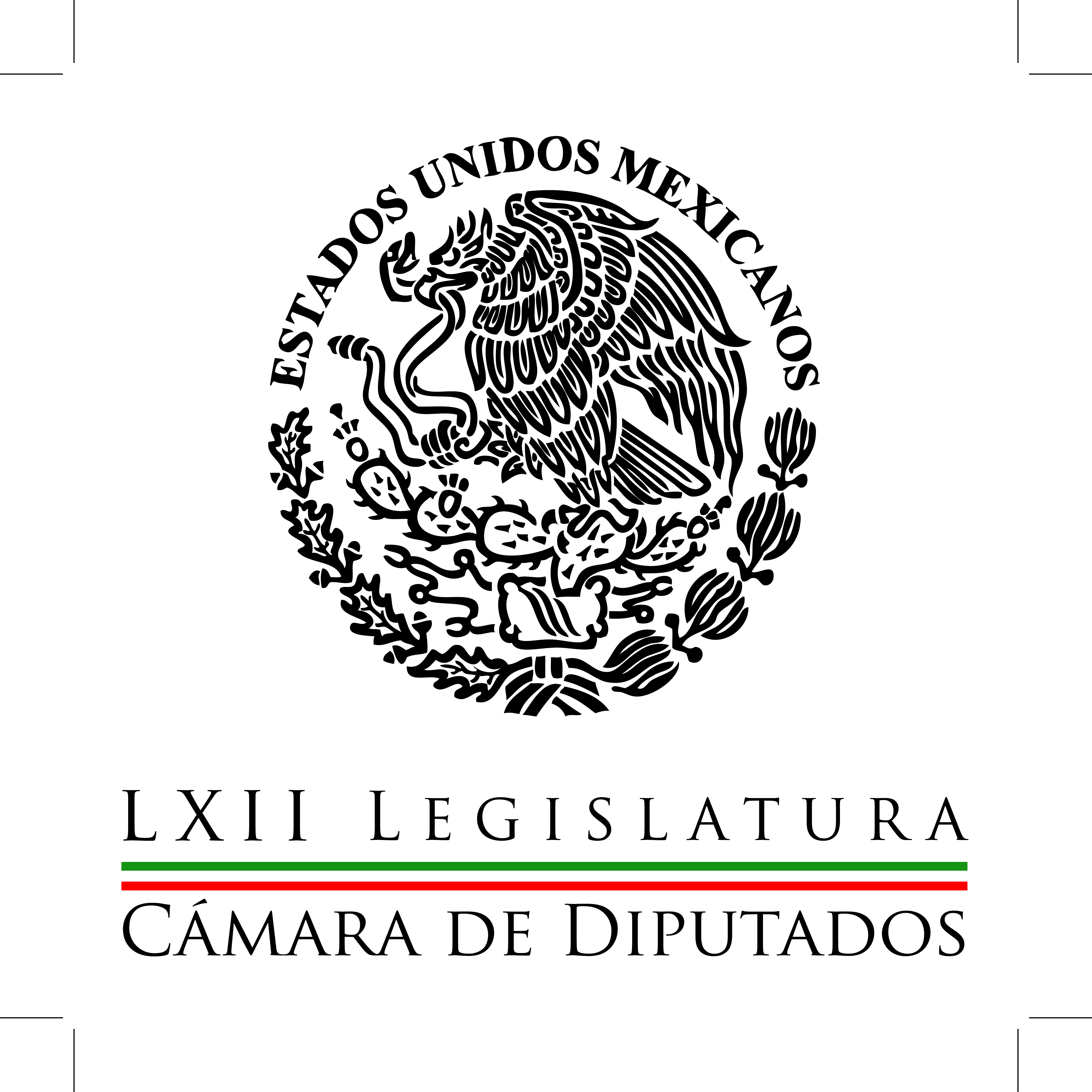 Carpeta InformativaPrimer CorteResumen: Andrade garantiza acción inmediata para prevenir corrupción: PRIBusca EPN limpiar huellas de conflictos de interés; insuficiente, reactivar SFP: oposiciónMarco Antonio Calzada Arroyo: Los trenes no son compatibles para las vías y el trazo de la Línea  Recorte es preventivo y no hay emergencia económica, pero 2016 será difícil: SHCPComisión que investiga fallas de la L12 citará a Marcelo Ebrard Acciones Peña Nieto chocan con desaparición de la SFP: PRDPRD descalificó investigación de diputados federales sobre Línea 12 04 de febrero del 2015TEMA(S): Trabajo Legislativo FECHA: 04/02/15HORA: 00:00NOTICIERO: MVS NoticiasEMISIÓN: Primer CorteESTACION: OnlineGRUPO: MVS  0Andrade garantiza acción inmediata para prevenir corrupción: PRIEl coordinador de los diputados del PRI, Manlio Fabio Beltrones confió en que la reciente designación de Virgilio Andrade Martínez al frente de la Secretaría de la Función Pública (SFP) refuerza y garantiza la acción inmediata de la actual administración en la lucha para prevenir la corrupción.El legislador sostuvo que este nombramiento garantiza “una acción inmediata en el cuerpo de la administración pública federal con plazos, propósitos y metas bien definidos que se podrán medir y no se contraponen con las reformas que tenemos en puerta, y por el contrario, refuerzan sus objetivos”.Subrayó que las ocho acciones anunciadas por el presidente Enrique Peña Nieto para prevenir la corrupción y evitar los conflictos de interés en la administración pública, muestran la sensibilidad de su gobierno para atender inquietudes manifiestas de los ciudadanos y hacerlo con gran determinación y medidas concretas en el ámbito de competencia del Ejecutivo.Por lo que aseguró que estas medidas que se corresponden con el Sistema Nacional de Integridad Pública que pronto se aprobará en la Cámara de Diputados, además de las declaraciones públicas de posibles puntos susceptibles de conflicto de interés, entre otros, “prefiguran un escenario de certeza y refuerzan la lucha contra el fenómeno de la corrupción que nos proponemos redoblar en la Cámara de Diputados”. ys/m.TEMA(S): Trabajo Legislativo FECHA: 04/02/15HORA: 00:00NOTICIERO: MVS NoticiasEMISIÓN: Primer CorteESTACION: OnlineGRUPO: MVS  0Busca EPN limpiar huellas de conflictos de interés; insuficiente, reactivar SFP: oposiciónLas fracciones del Partido Acción Nacional (PAN) y el Partido de la Revolución Democrática (PRD) en la Cámara de Diputados coincidieron, por separado, en expresar sus reservas sobre el anuncio hecho por el Presidente de la República, respecto a que la Secretaría de la Función Pública (SFP), cuyo titular fue nombrado este día, se encargará de investigar si existe conflictos de interés en torno a la casa de su esposa en Las Lomas, su propiedad en Ixtapan y la residencia del titular de la Secretaría de Hacienda en Malinalco.Tajante, el coordinador del Sol Azteca, Miguel Alonso, dijo que se trata de las instrucciones para “limpiar las huellas” del conflicto de interés entre funcionarios federales y el Grupo Higa.Alonso Raya señaló que es facultad del Primer Mandatario nombrar al titular de la Función Pública, instancia que hasta el momento contaba con un encargado de despacho, en tanto se implementar su reestructuración como parte del sistema anticorrupción.Recalcó que dicho anuncio no impide o no debe impedir que la Auditoría Superior de la Federación (ASF) audite a fondo el asunto de las casas del Presidente, su esposa y el titular de Hacienda; y tampoco debe frenar la conformación de la Comisión Investigadora de los contratos de la empresa Higa con organismos públicos, solicitud que ya cuenta con el respaldo de 220 legisladores.Sin embargo, se percibe que el anuncio hecho por el titular del Ejecutivo, es similar a lo que en su momento se hizo desde el Gobierno Federal para tapar o “limpiar” los desfalcos, conflictos de intereses y desvíos de recursos públicos en que incurrió el hermano del Presidente Carlos Salinas, Raúl Salinas. “Aquí, darle la instrucción para la investigación es casi una instrucción para la ‘limpia de las huellas’ que indiscutiblemente ha dejado toda esta relación de conflicto de interés entre el Grupo Higa con casi todos los funcionarios del Estado de México y casi todos los que ahora siguen siendo o son funcionarios, bueno, el Presidente de la República y funcionarios, secretarios, varios de ellos del gabinete y del equipo de gobierno”, apuntó el coordinador perredista.Incluso, el diputado Miguel Alonso dijo que “no puede oler bien que el Presidente en estos momentos, en el marco de la discusión, de la polémica y de un proceso que está en el Legislativo, pues nombre a alguien que sustituye el encargado de despacho de la Función Pública, lo esté nombrando secretario. Le está haciendo un encargo y entonces, si quiere hacerle el encargo, creo que el encargo debería ser al Sistema Anticorrupción que creáramos para que hiciera lo que tenga que hacer con la investigación correspondiente”.Más mesurado, el líder del albiazul en San Lázaro, Ricardo Anaya señaló que las medidas administrativas anunciadas no son una solución de fondo y por el contrario, se alejan de las “mejores prácticas” en materia de transparencia, en tanto que un subordinado del Primer Mandatario, tendrá la encomienda de investigar a su superior. “Se anuncian hoy medidas administrativas que, por definición, están sujetas a la voluntad del Gobierno en turno. Aun cuando algunas fueran positivas, serán insuficientes mientras no se apruebe a nivel constitucional y legal en el Sistema Nacional Anticorrupción”, planteó. “Está fuera de las mejores prácticas internacionales que un subordinado investigue a su superior, porque ahí mismo podría haber un conflicto de interés”, recalcó el coordinador panista.Enfatizó que Virgilio Andrade, nuevo titular de la Función Pública, es un subordinado del Presidente y tiene funciones de control interno, pero siguen haciendo falta “controles externos verdaderamente independientes”, con instancias fortalecidas, como la Auditoría Superior de la Federación y el Fiscal Anticorrupción.Consideró que para evitar vicios y suspicacias en las medidas anticorrupción, el titular de la Función Pública debería ser ratificado por el Senado de la República, y no por el Primer Mandatario.Anaya Cortés aprovechó para lanzar un reto a los priistas: pasar a los anuncios y los “dichos” a las acciones y avalar el Sistema Nacional Anticorrupción. “Nosotros queremos ver a los diputados del PRI votando a favor del Sistema Nacional Anticorrupción y no de cualquier sistema, de uno robusto, integral, verdaderamente autónomo que garantice investigaciones objetivas y sobre todo que garantice castigos ejemplares”, abundó. ys/m.TEMA(S): Trabajo LegislativoFECHA: 04/02/2015HORA: 06:14NOTICIERO: Fórmula Detrás de la NoticiaEMISIÓN: Primer CorteESTACION: 104.1 FMGRUPO: Fórmula0Marco Antonio Calzada Arroyo: Los trenes no son compatibles para las vías y el trazo de la Línea  Ricardo Rocha (RR), conductor: Ahora de viva voz, el diputado federal del PRI Marco Antonio Calzada Arroyo, presidente de la Comisión Especial que investiga todo lo relativo a la Línea 12 del Metro. Diputado, bueno días. Marco Antonio Calzada Arroyo (MACA), presidente de la Comisión Especial de la Línea 12 del Metro: Buenos días, Ricardo. Saludos al auditorio. RR: Si tuvieras que expresar en pocas palabras, no sé, un minuto, un par de minutos, ¿cuál es el balance de la investigación sobre las Línea 12 del Metro? MACA: Bueno, pues en este sentido, Ricardo, comentarte pues que hay muchas irregularidades en las cuales nosotros hemos estado detectando. Hicimos ya observaciones en un informe parcial, en el cual, pues al último resultado el informe que dio la empresa Systra, pues se concluye que hubo una descoordinación entre el proyecto Metro, la Dirección de Proyecto Metro y la Dirección de Sistema de Transporte Colectivo Metro. En el sentido de que uno adquirió los trenes por más de, por un contrato a 15 años, por más de 20 mil millones de pesos. Y la otra es una obra civil electromecánica con el consorcio ICA-Carso-Alstom que costó 22 mil millones de pesos. También que realmente los trenes no son compatibles para las vías y para el trazo. RR: Diputado, ¿qué podemos concluir?, ¿se trata de un error administrativo? para empezar, haber creado una entidad como proyecto Metro, a parte de la Dirección del Transporte Colectivo, o ¿es una falla técnica?, o ¿podemos tener la sospecha de malos manejos intencionados, con fines de ganancias ilícitas? MACA: Bueno, mira, podemos verlo de una manera, nosotros no somos la entidad en este caso, no tenemos las facultades para acusar directamente, por eso pedimos a la Procuraduría General del Distrito Federal que a su vez haga un desglose para la Procuraduría General, para que en su sentido pues deslinden responsabilidades porque no es posible que una obra de tantos millones no trasporte a un sólo ciudadano. Y, si, la creación de la desaparición de una Dirección que ya tenía el Sistema de Transporte Colectivo Metro por muchos años y que hizo todas las líneas que tenemos hasta ahorita, y que están funcionando del Metro, haya desaparecido y hayan creado un órgano desconcentrado sin personalidad jurídica propia y que ese haya sido el que haya construido la Línea 12 y el problema que tenemos ahorita, que no son compatibles la vías con... con esta… RR: Esto... esto no parece, francamente, ridículo, diputado, inaceptable. Porque si dijeran: pues es que de pronto algunas curvas no tenían las distancias, que sé yo, requeridas, no sé, alguna falla en el subsuelo, cosas de este tipo; pero, pero ¿que las vías no sean compatibles con los trenes no parece algo verdaderamente increíble, inadmisible? MACA: Así es, y en ese caso pues también se está pidiendo que intervengan porque el cono, no puede ser que digan que no están enterados, no estuvieron enterados en su momento los altos mandos o los altos mandos de dirección que no sabían de esto. ¿Y por qué lo hicieron?, hay que preguntarles por qué lo hicieron, pero en este caso pues mandar ese desglose a la autoridad correspondiente y que ella determine. Y te lo vuelvo a repetir, no nada más es ese, son muchos puntos que queremos que nos expliquen. RR: Diputado, todavía hay algo más que quisiera comentar contigo sobre si van a escuchar al señor Ebrard o no, si es una comparecencia formal la del viernes, ¿con qué carácter? Luego de una pausa, aguántanos dos minutos, ¿sí?, por favor. MACA: Claro que sí. A tus órdenes. RR: Estoy hablando con el diputado del PRI, Marco Antonio Calzada, presidente de la Comisión Especial que ha investigado todo el caso de la línea 12 del metro. ¿Qué ha pasado con el exjefe de gobierno capitalino, Marcelo Ebrard? ¿Si podrá dar su versión de todo lo que implicó su gestión en lo que hace a la línea 12, diputado?  MACA: Claro que sí. Mira, para explicarte que como es un ciudadano él no puede comparecer. Él tiene que ser invitado a la Cámara, a la comisión... RR: Te pregunto por todas las quejas que hubo de parte de él, de que no lo dejaron el otro día dar su versión de los hechos. MACA: Mira, lo que pasa es que el domingo pasado, él fue a irrumpir a la sesión, para hacerse sentir hablar. Nosotros ya teníamos un orden del día, ya citado. Debes de saber que la Cámara tiene un protocolo, y tiene reglas y tiene un reglamento. Y en ese caso el reglamento se sigue, y en la orden del día no estaba el del uso de la voz, pero se le pudo haber dado la voz en "asuntos generales", si así lo manifestaban todos los diputados integrantes de esta comisión, y desde luego lo acordaban. Pero lo que fue, fue a violentar. Fue a que no se aprobara este informe, en el cual, como tú dices, muestra todas las irregularidades que han sucedido en la línea 12 del metro. Como por ejemplo, la principal y que ahorita ya nos ganó, el actual jefe de manda, el actual jefe de gobierno, el licenciado Miguel Mancera, el que va a pedirle a la empresa Cap, la proveedora de trenes que se sustituyan los trenes. Y en este caso debo decirte que hay un contrato también con esta empresa, donde el tipo de cambio de pesos por dólares de 16.75 pesos, y eso lo han pagado desde el 12 de mayo del 2012, hasta el último pago que hicieron... RR: ¿Por qué a ese tipo de cambio? MACA: Así lo hicieron ellos. Hay una ganancia cambiaria, y también sería bueno que vaya y que nos conteste por qué se hizo. Ahí están los papeles. RR: ¿Va entonces Ebrard este viernes? MACA: Va este viernes a las 17:00 horas, está invitado. Es un invitado a la comisión, en el cual se le dará tiempo para que él nos exprese lo que él desee a su voz, y desde luego tendrá cuestionamientos de cada uno de los integrantes de esta comisión, de acuerdo a la fracción parlamentaria. RR: Finalmente diputado, ¿qué respondes a las voces que han dicho que se trata de un linchamiento político del PRI y los Pinos? MACA: No, para nada. Si te has dado cuenta es algo totalmente técnico. Algo que la ciudadanía quiere saber. Quiere saber por qué hay más de 22 mil millones de pesos en una obra, y no transporta a ni un solo ciudadano. Quiere saber por qué se hicieron esos contratos millonarios a ese tipo de cambio, por qué no funcionan, por qué está tirado todo ese dinero, y aquí no hay más línea, que la línea 12 del metro. RR: Diputado, algo más que quieras puntualizar que no te haya preguntado por ahora, a reserva de que pudiéramos hablar el lunes acerca de lo que ocurra este próximo viernes. MACA: No, darte las gracias. Decirte que estamos totalmente trabajando de manera técnica, dando los pormenores técnicos de lo que pasó, de lo que hemos estado analizando, de las observaciones que hemos puesto y que desde luego incomodan a las personas que en su momento estuvieron a cargo de esta construcción de la línea 12 del metro. Y te vuelvo a repetir, no hay líneas, no hay tinte político, no hay manera de cómo decirle a la gente, cómo va a ser un tinte político, si la línea está totalmente parada en 11 de sus estaciones. Y te vuelvo a repetir, aquí no hay líneas, aquí la única línea es la línea 12 del metro y es la que les debe interesar a los ciudadanos que se debieron estar beneficiando con esta obra, y que la verdad sigue parada, sigue costando mucho dinero, aquí con el trasporte de la Ciudad de México para suplir los servicios, y pagar mucho dinero a certificadoras, para que vengan y nos digan que las vías no estaban adecuadas para los trenes, y ni el trazo era para las vías y los trenes. RR: Gracias, diputado, este espacio se queda abierto. Duración 8’27’’, nbsg/m. TEMA(S): Trabajo Legislativo FECHA: 04/02/15HORA: 00:00NOTICIERO: MVS NoticiasEMISIÓN: Primer CorteESTACION: OnlineGRUPO: MVS  0Recorte es preventivo y no hay emergencia económica, pero 2016 será difícil: SHCPLa Comisión de Presupuesto de la Cámara de Diputados recibió la visita de los  subsecretarios de la Secretaría de Hacienda, Fernando Aportela, Fernando Galindo y otros funcionarios del Gobierno Federal.Aportela Rodríguez acudió a explicar el ajuste al gasto por 124 mil 300 millones de pesos anunciado el pasado viernes 30 de enero de 2015.El funcionario recalcó que el recorte fue preventivo y por el momento no hay una emergencia económica en México, pero en 2016 habrá condiciones complicadas que requieren una intervención a tiempo.Lo anterior, ante la estimación de que al menos en los próximos 4 o 5 años, los precios del petróleo no superarán los 90 dólares por barril.El anuncio del secretario Videgaray Caso consiste en una primera fase de las acciones para hacer frente a los retos que vendrán el año entrante, en el que persistirán los bajos precios bajos del crudo, el alza en las tasas de interés en Estados Unidos y episodios de inestabilidad geopolítica en ámbito internacional, dijo el subsecretario.También establecerá las bases para el diseño de un presupuesto base cero, con ayuda del Banco Mundial, ello, con el fin de mantener la estabilidad macroeconómica, tener menor inflación, generar empleo, impulsar la actividad crediticia, ello, sin generar más deuda ni incrementar impuestos.La medida implicará, abundó, un recorte en el gasto de las dependencias federales por 52 mil millones de pesos; en tanto que PEMEX y la Comisión Federal de Electricidad (CFE) deberán decidir con sus consejos de administración, el recorte previsto en 62 mil y 10 mil millones de pesos, respectivamente.A pregunta de los legisladores, el subsecretario Aportela enfatizó que ante un panorama de precios bajos del petróleo, en 2016 no se esperan ingresos extraordinarios para el país.De igual modo, aclaró que el Gobierno Federal no hará uso de la línea de crédito flexible que tiene con el Fondo Monetario Internacional (FMI), por 67 mil millones de dólares, porque la situación es difícil pero no es una emergencia, y porque se cuenta con las reformas estructurales que han dado fortaleza a le economía nacional.En ese marco, el subsecretario de Egresos, Fernando Galindo, dio detalles de los rubros, dependencias y programas en los que aplicará el recorte.Señaló que programas sociales como Prospera, subsidios da la vivienda, recursos para universidades públicas, empleo temporal y apoyo agropecuario no se verán afectados, al igual que los actuales beneficiarios de dichas políticas.Explicó que las reducciones se generarán a partir de medidas como la suspensión indefinida del tren rápido México-Querétaro, que implicaba inversiones por 45 mil millones; la  cancelación definitiva del Tren Transpeninsular, que ocuparía más de 18 mil millones; en tanto que el proyecto del Nuevo Aeropuerto de la Ciudad de México sigue en pie.Manifestó que en materia de austeridad, se reducirán en 10 por ciento los sueldos y salarios, sin que ello signifique reducción de salario para mandos medios e incluso, mandos superiores.También se recortará en 20 por ciento a los trabajadores eventuales y de honorarios, no se crearán nuevas plazas; y se restringirán gastos en telefonía, vehículos, asesores y viajes. El ajuste en comunicación social, abundó el subsecretario, también será de 10 por ciento.Las reducciones más notables se aplicarán a la Secretaría de Comunicaciones y Transportes (SCT), con 11 mil 820 millones de pesos; a la Comisión Nacional del Agua (CONAGUA), con 6 mil 400 millones; mientras que la Secretaría de Desarrollo Social (SEDESOL) deberá recortar 3 mil 750 millones de pesos y la Secretaría de Gobernación (SEGOB), otros 2 mil millones de pesos.Detalló que en lo referente al gasto en la Secretaría de Educación Pública (SEP), el ajuste será menor, de 2.8 por ciento de su presupuesto, hecho que no afectará la puesta en marcha de la reforma educativa.El recorte al Ramo 28 de participaciones federales a estados también tendrá un ajuste mínimo, aunado a que los gobiernos locales deberán adoptar las medidas que sean necesarias para el 2016. ys/m.TEMA(S): Trabajo LegislativoFECHA: 04/02/2015HORA: 05:34NOTICIERO: Reporte 98.5EMISIÓN: Primer CorteESTACION: 98.5 FMGRUPO: Imagen0Comisión que investiga fallas de la L12 citará a Marcelo Ebrard Martín Espinosa, conductor: La Comisión Especial de la Cámara de Diputados por la Línea 12 citará al exjefe de Gobierno del Distrito Federal Marcelo Ebrard, para otorgarle el derecho de audiencia que solicitó. Esto será el próximo viernes, a las 5:00 de la tarde. Luego de los distintos posicionamientos de los grupos parlamentarios, en torno del informe preliminar semestral presentado por esta instancia, el presidente del órgano legislativo Marco Antonio Calzada, anunció que se invitará a Ebrard ante la Comisión Especial para dar seguimiento al ejercicio y destino de los recursos federales que se hayan destinado a la llamada línea dorada. Duración 51’’, nbsg/m. INFORMACIÓN GENERALTEMA(S): Entrevista  FECHA: 04/02/14HORA: NOTICIERO: Fórmula Detrás de la NoticiaEMISIÓN: Primer Corte ESTACION: 104.1 FMGRUPO: Fórmula  0PRD descalificó investigación de diputados federales sobre Línea 12 Israel Aldave, reportero: El grupo parlamentario del PRD en el Senado, encabezado por su coordinador, Miguel Barbosa, descalificó la investigación realizada por los diputados federales respecto a la construcción de la Línea 12 del Metro. Dijo que ésta viola cualquier principio del derecho internacional, al no permitirle que se escuchara la palabra a uno de los principales involucrados en este tema, como es el exjefe de Gobierno de la ciudad, Marcelo Ebrard. El líder perredista en la Cámara alta dijo que atrás de esta investigación está una campaña política electoral orquestada por el Gobierno Federal para ensuciar al PRD de cara al proceso electoral. Por su parte el senador Mario Delgado, también señalado como uno de los responsables de las fallas en la llamada Línea Dorada, dijo que para no escudarse en su fuero como legislador se pondrá a disposición del procurador general de la República para que realice cualquier investigación respecto a este caso. 1’ 28”, Ma.m. TEMA(S): Información General FECHA: 04/02/15HORA: 06:28NOTICIERO: En los Tiempos de la RadioEMISIÓN: Primer CorteESTACION: 103.3 FMGRUPO: Radio Fórmula0Joaquín López-Dóriga: Enrique Peña dio a conocer acciones para prevenir la corrupción Oscar Mario Beteta, conductor: El análisis de Joaquín López-Dóriga. Joaquín López-Dóriga, colaborador: Gracias, Oscar Mario, me da mucho gusto saludarte como todas las mañanas, muy buenos días. El presidente Peña Nieto dio a conocer ayer ocho acciones ejecutivas para prevenir la corrupción y evitar los conflictos de intereses. El tema central que estaba a la cabeza de todos era el tema de las casas, la que compró en 2005 cuando era gobernador, la que compró su esposa Angélica Rivera cuando ya él era presidente de la República y la que adquirió en Malinalco Luis Videgaray, hoy secretario de Hacienda, en el tránsito del gobierno de transición. El presidente Peña Nieto dijo que él tenía claro, él tenía claro que no había cometido ningún tráfico de influencias, dijo así "Habrá intereses en conflicto cuando los intereses personales, familiares o de negocios del servidor público pueden afectar el desempeño imparcial de su empleo, cargo o comisión, esto -dijo- nunca ha sido el caso en mi responsabilidad como Presidente de la República y tampoco en mis cargos públicos anteriores". Duración 1´12´´, ys/m.TEMA(S): Información GeneralFECHA: 04/02/2015HORA: 06:49NOTICIERO: En los Tiempos de la RadioEMISIÓN: Primer CorteESTACION: 103.3 FMGRUPO: Fórmula0Carlos Alberto Martínez: La recuperación de la economía mexicana Carlos Alberto Martínez, colaborador: La recuperación de la economía mexicana avanza lentamente. Los pasos, aunque son cautelosos, no hay estancamiento, ni señales de recesión. El crecimiento comienza a despuntar en ciertos sectores. Por ejemplo, la economía acumuló un crecimiento del 2 por ciento anual de enero a noviembre del año pasado, según cifras del Indicador Global de la Actividad Económica. Lo más seguro es que durante la segunda mitad de este año haya un poco más de crecimiento; sin embargo, la recuperación del empleo el año pasado fue débil, las remuneraciones salariales son aún insuficientes para impulsar más consumo, aunado a que se sobredimensionó el repunte que podían tener sectores como el de la construcción, o los efectos positivos del gasto público que se tendría para este año. Lo anterior son una serie de factores que limitan la expectativa positiva de nuestra economía, por ello es que la recuperación va a ser más lenta de lo que se anticipaba, pero los factores externos e internos para un crecimiento mayor en el largo plazo ahí están. El crecimiento económico se va a dar, pero no a los niveles, ni a la velocidad que todos deseamos. Por parte de los analistas no queda más que seguir haciendo más pronósticos y construir escenarios, por parte del gobierno le queda ser realista y generar las mejores expectativas posibles para sus ciudadanos, pero la principal tarea está en todos nosotros y consiste en trabajar más, participar más decididamente en las decisiones políticas que se tomen y contribuir y exigir al mismo tiempo a nuestro gobierno mejores resultados. Duración 1’56’’, nbsg/m. TEMA(S): Entrevista  FECHA: 04/02/14HORA: NOTICIERO: Primero NoticiasEMISIÓN: Primer Corte ESTACION: Canal 2GRUPO: Televisa 0Enrique Campos Suárez: Aumentan las remesas en México Enrique Campos, colaborador: Déjeme darle cuenta de un dato que es muy importante en la economía mexicana porque tiene que ver con las remesas, los dólares que llegan principalmente de los Estados Unidos a nuestro país a través de este trabajo de tantos mexicanos en aquel país, 7.8 por ciento el incremento en el 2014 contra el 2013, son 23 mil 607 millones de dólares en total el año pasado. Tan solo en el último mes del año pasado se registraron dos mil 196.41 millones de dólares que tan sólo en ese mes en comparación con diciembre del año anterior implica 18.8 por ciento, aquí nos habla de una recuperación en la economía de Estados Unidos con un beneficio directamente para México. 40” Ma.m. TEMA(S): Entrevista  FECHA: 04/02/14HORA: NOTICIERO: Formato 21EMISIÓN: Primer Corte ESTACION: 790 AMGRUPO: Radio Centro 0Sergio Sarmiento: Nuevamente fue bloqueada la autopista del Sol por maestros Sergio Sarmiento, colaborador: De poco o de nada han servido los compromisos. Ayer nuevamente fue bloqueada la Autopista del Sol por maestros de Guerrero. Las promesas del Gobierno Federal en el sentido de que ya no se permitirían estos bloqueos, los cuales están diseñados para afectar directamente a terceros, no han servido absolutamente de nada. No, el gobierno de Guerrero, de Rogelio Ortega, no hace nada, pero tampoco el federal de Enrique Peña Nieto. No se atreven a actuar en contra de los grupos de poder y de los sindicatos que hacen lo que quieren con la entidad. Como siempre los afectados son gente común y corriente, las personas que tienen que trabajar o estudiar, los que pagan impuestos. Los maestros de la Coordinadora saben bien que pueden bloquear cualquier vía de comunicación que se les ocurra sin temor a perder o salarios o privilegios. Qué triste que tengamos gobiernos que tienen miedo a gobernar. Los políticos gastan fortunas para alcanzar el poder, pero una vez que lo tienen se asustan de ejercerlo. Soy Sergio Sarmiento y lo invito a reflexionar. 1’ 07”, Ma.m. TEMA(S): Información GeneralFECHA: 04/02/2015HORA: 06:46NOTICIERO: Fórmula Detrás de la NoticiaEMISIÓN: Primer CorteESTACION: 104. FMGRUPO: Fórmula0Eduardo Bohórquez: Causará polémica anuncio de que SFP investigará relación del Gobierno con Grupo Higa  Ricardo Rocha (RR), conductor: Y ahora, de viva voz, Eduardo Bohorquez, director ejecutivo de Transparencia Mexicana. Muy buenos días, te aprecio mucho que puedas estar con nosotros... Parece que perdimos la llamada con Eduardo Bohorquez, para mí sería muy importante tenerlo esta mañana, luego del mensaje largo del presidente Enrique Peña Nieto el día de ayer hacia el mediodía. Vamos a ver si ya tenemos el enlace con Eduardo Bohorquez. Buenos días. Eduardo Bohorquez (EB), Transparencia Mexicana: Buenos días. RR: Eduardo, como director ejecutivo de Transparencia Mexicana, ¿cuál es tu lectura a lo dicho ayer por el presidente Peña Nieto en su mensaje del mediodía? EB: Creo que hay una parte positiva, que es que se reconoce que el tema de conflicto de intereses, no solamente es un asunto de escándalo o de presión social o política, sino que es un vacío que tiene nuestro marco jurídico, que hay que atenderlo y que hay que resolver el problema de conflicto de intereses, yo te diría, no sólo para el Ejecutivo Federal, sino para los tres poderes y los tres órdenes de gobierno, pero creo que ahí hay una parte positiva. Lo que creo que va a dejar insatisfecha a la opinión pública, a la academia, a la sociedad civil, es el hecho de que esto no resuelve la creación de un Sistema Nacional Anticorrupción, del cual hemos hablado, que sea realmente de carácter nacional y no sólo federal, y que permita el control de la corrupción, y no solamente atender casos particulares, que sea un control sistemático la corrupción. Yo creo que hay una parte de claroscuros, y seguramente va a haber mucha polémica por la parte final del discurso, en la que instruye al secretario de la Función Pública a investigar si hubo o no conflicto de intereses en los casos de la relación que tiene el secretario de Hacienda, la primera dama y el Presidente con la empresa Higa. Yo creo que ése es un tema que va a dar todavía para mucha discusión. RR: Ahora, ahí se anunció que se convocaría a la creación de una suerte de comité de notables, de personas de una probada e indiscutible imagen pública positiva, gente que tenga un prestigio muy claro en este sentido de honorabilidad, para que ellos hagan estas investigaciones. ¿Crees que esto sería decisorio para poder superar esta etapa de crisis de credibilidad del régimen, de cara a los años que vendrán y que todavía estarán en el poder? EB: Bueno, sí, coincido contigo. El hecho de que una comisión independiente investigue al Presidente, en este caso en particular, y que emita una opinión sobre si existió o no conflicto de intereses es clave. También hay que decirlo, el anuncio que se hace el día de ayer es que este comité de especialistas no hará directamente las investigaciones, sino que revisará el trabajo que hará la Secretaría de la Función Pública. Y la Secretaría de la Función Pública tiene que tener un marco legal para hacer esas investigaciones. Si el marco legal para investigarlo es el actual, pues es claro que el informe se orienta a decir que efectivamente no hubo conflicto de intereses. Y el comité independiente lo que tendrá que decir es que, bajo el marco jurídico actual, no hubo conflicto de intereses en esa operación. Por eso creo que es clave que el nuevo secretario de la Función Pública explique qué marco legal, jurídico o conceptual va a utilizar para la investigación, para que lo que revise este comité independiente, que es su trabajo, pues sea muy claro desde el principio. Creo que tiene que ser indiscutible el marco conceptual con el que el nuevo secretario haga la investigación sobre el tema. Y dejar claro que pese a que bajo la ley actual, podría o no haber conflicto de intereses, tenemos que cambiar ya la legislación en esta materia. RR: Por ejemplo, Eduardo, si tú fueras convocado a formar parte de este comité, ¿aceptarías? EB: Yo creo que hay que revisar en qué condiciones se invita a un comité independiente, sobre todo el marco para hacer la investigación, porque lo otro sería la posibilidad de prestarse a un ejercicio del cual ya todos conocemos el resultado. Creo que lo más importante aquí es dejar claro que se va a hacer una investigación bajo cierto marco y con ese marco va a haber ciertas conclusiones, ¿no? De no tener claridad de cuál es el marco de la investigación, creo que el trabajo de los independientes que estén cerca de este asunto sería sencillamente ratificar lo que plantea la secretaría. RR: ¿Hay algún otro aspecto que quieras mencionar sobre el actual momento en todo este proceso de cara a la búsqueda de claridad, de lucha contra la corrupción en el país, luego de los acontecimientos de ayer, algo que no te haya preguntado y que creas que es importante destacar, Eduardo? EB: Mira Ricardo, yo creo que lo que anuncia ayer el Presidente tiene el mérito de empezar a discutir en el país o de abrir la discusión en el país sobre el tema de conflicto de intereses y declaración de intereses. La declaración que incluyó ayer el Presidente pues debe de ser pública, debe de ser algo que todos conozcamos como ciudadanos para poder formarnos una opinión y saber si hay o no potenciales conflictos de intereses, es preventivo su carácter, pero no basta con que el Ejecutivo Federal y su gabinete o la Administración Pública Federal le entren a este tema. Como tú bien sabes, Ricardo, éste es un tema nacional, los poderes, los congresos, el Poder Judicial, los gobernadores, los alcaldes están en situaciones similares en muchos casos y si queremos realmente generar confianza, esto no se puede quedar en el ámbito del Presidente. Yo creo que eso es muy importante tenerlo presente y que será una tarea larga la de legislar en esta materia. RR: ¿Cuál, por cierto, de acuerdo a los cánones, a los estándares internacionales de los esfuerzos por la transparencia, cuál sería una definición universal de cuando hay conflicto de interés, Eduardo? EB: Bueno, para ponerlo de manera muy sencilla, el conflicto de interés es cuando la persona toma una decisión pública que lo beneficia en su patrimonio o en privado. Cuando se cruzan dos decisiones y en lugar de privilegiarse el interés público, se privilegia el interés del funcionario, del político, del candidato y todos tenemos intereses, Ricardo, esto hay que decirlo, no es malo tener intereses, todos los tenemos, el asunto es que queden sobre la mesa cuando uno va a tomar una posición pública. Déjame ponerte un ejemplo muy frecuente en nuestro país. Si un candidato a gobernador es el representante de una distribuidora automotriz en su estado, pues tiene no solamente que decirlo, sino evitar que durante toda su administración esa empresa o esa marca comercial se beneficie de la compra de patrullas o de automóviles o flotillas para las dependencias públicas, no quiere decir que tenga que renunciar a ser el dueño de esta agencia automotriz, sino que tiene que evitar que las decisiones públicas que tome entren en conflicto con sus decisiones privadas, que por supuesto, buscarán acumular beneficios para su distribuidora automotriz. No sé si con ello ilustro que el problema es que en México no hemos hablado de intereses públicos de manera abierta en los últimos años, entonces se convierten en revelaciones periodísticas, en denuncias entre partidos, aquello que nos hace saber que el candidato o el gobernador tiene una distribuidora automotriz y que, por lo tanto, todas las compras asociadas con este tema pueden estar desvirtuadas. La declaración de intereses es una declaración preventiva, Ricardo, para evitar que haya sorpresas durante la gestión pública o durante el mandato de un legislador. RR: Eduardo, te aprecio como siempre, mucho, muchísimo tu participación generosa en este espacio que sabes que siempre estará abierto para Transparencia Mexicana. EB: El agradecido de nuevo, como siempre, soy yo, Ricardo, por tu interés en este tema. RR: Gracias, hasta pronto, hasta siempre. Eduardo Bohórquez, director ejecutivo de Transparencia Mexicana. Nos vamos. Duración 8’58’’, nbsg/m. TEMA(S): Información GeneralFECHA: 04/02/2015HORA: 06:22NOTICIERO: Primero NoticiasEMISIÓN: Primer CorteESTACION: Canal 2GRUPO: Televisa0Juez dictó auto de formal prisión contra dos implicados en caso Ficrea Enrique Campos Suárez, colaborador: Un juez federal dictó auto de formal prisión en contra de los implicados en el desvío de dos mil 700 millones de pesos de los ahorradores de Ficrea; están acusados de lavado de dinero. Se trata del notario público Alfredo Caso, y del ejecutivo de la sociedad Aldo Reséndiz, quien trabajaba en el departamento jurídico; los dos están presos en el Penal del Altiplano. Duración 25’’, nbsg/m. TEMA(S): Entrevista  FECHA: 04/02/14HORA: NOTICIERO: Grupofórmula.comEMISIÓN: Primer Corte ESTACION: onlineGRUPO: Fórmula  0Acciones Peña Nieto chocan con desaparición de la SFP: PRD. El PRD en la Cámara de Diputados externó que el anuncio del presidente Enrique Peña Nieto choca con la determinación de desaparecer a la Secretaría de la Función Pública y con la construcción del nuevo sistema nacional anticorrupción.Mientras que el líder nacional del PAN, Gustavo Madero, señaló que las medidas de Peña Nieto eran necesarias y urgentes ante los escándalos de su propio gobierno.Cabe recordar que este martes, el presidente Enrique Peña Nieto anunció acciones ejecutivas contra la corrupción. Ma.m. TEMA(S): Información GeneralFECHA: 04/02/2015HORA: 06:28NOTICIERO: Fórmula Detrás de la NoticiaEMISIÓN: Primer CorteESTACION: 104.1 FMGRUPO: Fórmula0Jesús Zambrano: Se sabe de la estrecha relación de Virgilio Andrade con el PRI  Ricardo Rocha (RR), conductor: Ahora de viva voz Jesús Zambrano, hasta hace pocos meses presidente del Partido de la Revolución Democrática, el PRD, y líder de la que es sin duda alguna la fracción más importante de este propio partido y de la izquierda en México, la corriente Nueva Izquierda. Jesús buenos días. Jesús Zambrano (JZ), ex presidente del PRD: Muy buenos días Ricardo, con el gusto en saludarte y a tus órdenes como siempre. RR: Si tuvieras que hacer una descripción de la situación política en el país, así a grandes trazos, a grandes rasgos, ¿cómo la definirías Jesús? JZ: Muy compleja, con una situación económica que lamentablemente nos sitúa en el estancamiento, con nubarrones que amenazan con ensombrecer las contiendas electorales de este año, con una crisis de credibilidad de sectores muy amplios de la sociedad en las instituciones y particularmente en este gobierno. Más después de lo que yo calificaría como “el parto de los montes” que vimos el día de ayer, con los anuncios que hizo el presidente Peña Nieto, y desde luego también… RR: ¿Por qué Jesús? JZ: Pues porque mira, se generó gran expectativa de que iba a hacer anuncios espectaculares o algún anuncio de gran alcance, hasta de cambios en el gabinete se llegó a hablar, y desde luego justamente lo que estaba señalando de una crisis de credibilidad, porque la gente identifica hechos y actos de corrupción que lastiman a la propia sociedad. Si ahorita se hiciera una encuestas, se vería muy claramente que lo que más critica la gente, lo que más señala como cosas indebidas en el accionar del gobierno es la corrupción, y ve el anuncio que se hace en el sentido de que un subordinado que va a estar empleado y será empleado del Presidente de la República, porque eso es lo que son los secretarios del despacho, va a indagar posibles conflictos de interés del propio Presidente y de otros funcionarios. Entonces, digo, la militancia y la proveniencia de Virgilio Andrade pues es bien conocida, de su relación estrecha con el PRI y nada de esto… Además debo decir que en esta Secretaría de la Función Pública, de acuerdo con el organigrama que yo conozco de lo último, de cómo está la Ley Orgánica de la Administración Pública Federal, esa secretaría ya no existe, habría que crearla además de nueva cuenta. Lo mejor era… RR: ¿Crees que ese asunto de la credibilidad podría rescatarse con, como se anunció, la conformación de una suerte de comité de personas intachables que pudieran elaborar una investigación creíble sobre todos estos temas de conflicto de interés? JZ: No tengo ninguna duda de que así debiera ser, de que entes externos con personalidades de reconocido prestigio, de honradez plena, a la vista de todo mundo, sería el organismo así conformado que debiera encargarse de hacer justamente todas estas indagatorias, las que pueden ya estar en curso con los señalamientos que ha habido, con los casos Higa, entre otros, y los que pudieran presentarse en el futuro inmediato, Ricardo. RR: Jesús, todos estos meses intensos que hemos vivido, para ser honestos, y tú eres un hombre honesto de siempre, también el PRD ha estado salpicado de suspicacias, el caso de Iguala les pegó muy fuerte, el haber postulado a un hombre como Abarca. ¿Cómo sientes que está el partido, en qué proceso se encuentra el partido de cara no solamente a quienes se asumen como de izquierda sino también de cara al próximo proceso electoral? JZ: En un proceso de autocrítica muy profundo por lo que sucedió y en la toma de medidas para evitar que esos hechos se repitan, con un protocolo que tiene como objetivo fundamental blindar las candidaturas, que no vaya colarse nadie que pueda estar influido, penetrado por el crimen organizado u otras actividades indebidas y, desde luego, que todo esto sea investigado, sea revisado por los órganos competentes del Estado mexicano. También, al mismo tiempo, asumir que ha habido, en un conjunto de decisiones o de acciones que… RR: A ver, ¿me permites Jesús? JZ: Sí. RR: Tenemos que hacer una pausa programada por la computadora y te seguimos escuchando. JZ: Claro. RR: Gracias. Pausa RR: Jesús Zambrano, dirigente de Nueva Izquierda, nos hablabas de la necesaria autocrítica del partido y también, ahí nos quedamos, de cara a las elecciones de junio, asumir que ha habido determinadas acciones, ahí nos quedamos, supongo que te refieres a acciones que propendan a presentar una cara distinta del PRD. JZ: Efectivamente, yo creo que tenemos ese gran reto porque ante este problema o ante este escenario tan complejo al que me refería hace unos minutos y nubarrones que nos amenazan con ensombrecer el escenario electoral, yo creo que debemos asumir que tenemos un gran reto nosotros, en primer lugar como PRD, como partido político de izquierda, con pensamiento progresista de postular las mejores candidaturas tanto de prestigio interno como también de la sociedad, de confluir con sectores de la sociedad, con personalidades que se comprometan con nosotros y que nosotros nos comprometamos con ellos para propiciar cambios de fondo. Yo soy de los que digo que aun en medio de un escenario tan difícil, tan complejo, debemos sobreponernos a ello como sociedad, como país y nosotros, como PRD, hay que seguir siendo optimistas. Los problemas deben tener solución y hay que buscárselos de inmediato, que haya una composición de las cámaras del Congreso de la Unión, en este caso concreto, de la Cámara de Diputados con una pluralidad que mantenga equilibrios políticos y que nos permita también a nosotros obtener resultados que le permitan al PRD, al mismo tiempo, seguir manteniendo una mayoría en entidades importantes como el Distrito Federal, como Morelos, Guerrero mismo que está en la contienda para la gubernatura o Michoacán que existen grandes condiciones para que se recupere, para ser gobernado por el PRD, después también de los escándalos brutales que ha habido de la penetración del crimen organizado, donde hay un gobernador priista en la cárcel, Jesús Reyna; otro que tuvo que salir, Fausto Vallejo, por situaciones similares. En fin, tenemos la obligación de entrar a buscar una renovación moral de la sociedad y que entonces también nosotros tengamos un compromiso de apego a los intereses de la gente, a su sentir, a sus reclamos diarios de no alejarnos y no olvidarnos de para qué nos constituimos como partido y de para qué queremos llegar a obtener un cargo de gobierno o un cargo de representación popular. Yo creo que éste es el gran reto que tenemos. RR: Finalmente, a reserva de que tú quieras puntualizar algo más que no te haya preguntado, pero hablando de resultados a los que te referías, que yo sepa la política pues no es una ciencia exacta, pero lo que sí tengo claro es que tú estudiaste físico-matemáticas en algún momento de tu vida, así que yo no sé si has hecho cálculos, números que te permitan anticipar si el PRD seguirá siendo una de las tres más importantes opciones para los ciudadanos o como anticipan algunos, podría empequeñecerse en el próximo proceso. JZ: Mira, yo tengo la confianza de que vamos a mantener, efectivamente una presencia significativa de seguir siendo una de las tres principales fuerzas políticas del país, que no nos den por muertos. Ahí están encuestas que hemos estado revisando. Ahí está el accionar de una militancia en el PRD de más de cuatro millones de afiliados y eso no se borra de la noche a la mañana y miles de mujeres y de hombres dirigentes de todos los niveles que existen en todo el país que se han forjado durante décadas de lucha, estos no se va a eliminar, borrar de la noche a la mañana. Otras fuerzas podrán crecer, no lo dudo, pero yo tengo la confianza de que el PRD se mantenga, efectivamente, en un rango tal que le permita seguir siendo una fuerza muy influyente en la vida del país y prepararnos a partir de eso para las decisiones que se derivarán de allí y para los escenarios posteriores de aquí al 2018. RR: Ya sabes que este espacio se queda abierto, te aprecio tu participación en él. JZ: Al contrario, muchas gracias a ti, a ustedes y muy buenos días. RR: Buenos días, el dirigente de la corriente Nueva Izquierda del PRD. Duración 10’23’’, nbsg/m. TEMA(S): Información General FECHA: 04/02/15HORA: 00:00NOTICIERO: MVS NoticiasEMISIÓN: Primer CorteESTACION: OnlineGRUPO: MVS0Nuevo titular de la SFP destaca prioridad del gobierno en evitar uso indebido del cargo públicoEl secretario de la Función Pública, Virgilio Andrade Martínez, destacó que la prioridad para el gobierno federal es evitar el ejercicio indebido del cargo público en beneficio propio, ya sea por situaciones de recursos o por ventajas adicionales.En entrevista con Notimex, resaltó que hoy en día existe una intensa demanda de los mexicanos por atender el problema del buen ejercicio de gobierno.Por ello, las acciones que instruyó el presidente Enrique Peña Nieto para combatir la corrupción, permiten concluir que este asunto es prioridad para su administración, más allá del nombramiento del titular de la Función Pública.Sobre la instrumentación de estas medidas, resaltó que cada una tiene un valor particular, considerando primero aquellas que pretenden cerrarle el paso al problema del conflicto de interés.“Y en ese sentido, las que tienen que ver sobre la declaración de conflicto de interés, la que tiene que ver también con asuntos de identificación plena de los servidores públicos vinculados con contrataciones, evolucionar los códigos de ética y las reglas de integración, que son algunas de las medidas más relevantes”, enfatizó.Andrade Martínez señaló que el conflicto de interés es un término que llegó para quedarse. “Es exactamente lo que está sucediendo, siempre se presentan nuevos fenómenos en el ejercicio público y en esta ocasión el fenómeno relacionado con el conflicto de interés es un tema de vanguardia, no solamente a nivel nacional sino a nivel global”.Por ello, destacó que el principal objetivo de la administración del presidente Enrique Peña Nieto es evitar el ejercicio indebido del cargo público en provecho propio, ya sea por situaciones de recursos o por ventajas adicionales.El titular de la Secretaría de la Función Pública (SFP) destacó que entre las primeras acciones que pondrá en marcha será la ampliación de las declaraciones de los servidores públicos, para que se incluyan puntos vinculados con conflicto de interés.“Estaremos ya también instituyendo los comités de ética y sus respectivas reglas de integración, y estaremos también trabajando para tener los listados de los servidores públicos y su jerarquización, en función de su grado de contacto con contrataciones públicas”, expresó.Andrade Martínez comentó que los “brazos” que tiene la SFP estarán coordinados para ir dando seguimiento puntual al ejercicio diario de gobierno, en base a las reglas internas y acuerdos, “para eso está la función de coordinación que se lleva obviamente a partir de lo que es la función que me corresponde, que es la de secretario y la de otras instancias superiores”.Finalmente, comentó que la cultura del combate a la corrupción debe permear desde los más jóvenes, por lo que es importante hablar de estos temas a nivel educativo, lo que debe también ir acompañado de medidas institucionales que estimulen el buen ejercicio de gobierno, en lugar del malo”. ys/m.TEMA(S): Información General FECHA: 04/02/15HORA: 07:06NOTICIERO: EnfoqueEMISIÓN: Primer CorteESTACION: 100.1 FMGRUPO: Radio Mil0Virgilio Andrade: Replanteamiento de la SFPLeonardo Curzio (LC), conductor: Tengo en la línea telefónica al secretario, al flamante secretario de la Función Pública, Virgilio Andrade. Secretario, ¿cómo está? Buenos días. Virgilio Andrade (VA), secretario de la Función Pública: Mucho gusto, Leonardo, buenos días y a quienes te escuchan también muy buenos días. LC: Oiga, primero felicidades por el nombramiento. Le pregunto, la Secretaría de la Función Pública en dos ocasiones han tratado de llevarla a la extinción, en el sexenio anterior se planteó su desaparición, en este caso estaba así como esperando en vida vegetativa que se creará una Comisión Nacional Anticorrupción, finalmente la, digamos, la replantean y le piden a usted que le dirija, ¿cuál fue, digamos, el razonamiento que alentó el Presidente para tomar esta decisión, secretario? VA: La razón fundamental radica en que todos sabemos que el tema demandado por la sociedad en relación con frenar los espacios a la corrupción y terminar con algunas prácticas indebidas es un asunto urgente, es un asunto prioritario y, por lo tanto, es necesario que el gobierno eche mano de lo que tiene inmediato y de lo que tiene en funcionamiento y de una estructura que tiene una dimensión y un arraigo como no lo tiene ninguna otra dentro de todo el gobierno, que es la estructura de control y que está depositada justamente en la Secretaría de la Función Pública, está presente en la secretaría en los casi 300 organismos que integran el gobierno. Esa es la razón principal por la cual esta secretaría tiene una nueva vitalidad, aclarando que en virtud de que su desaparición nunca se concretó, en ese sentido siguió en funcionamiento; ahora entrará en una nueva etapa de dinamismo, vitalidad y obviamente de revisión de todos los procesos que se requieren para un control eficaz, pero al mismo tiempo moderno y dinámico, Leonardo. LC: Secretario, hay, por supuesto, una discusión muy amplia en el Legislativo, ha sido una propuesta del jefe del Estado en su decálogo esto del Sistema Nacional Anticorrupción, entiendo que ha habido pláticas también, la propia oficina de Los Pinos con académicos, con legisladores, con gente que sigue estos asuntos, ¿cuál va a ser el papel del secretario de la Función Pública, de la secretaría que ahora dirija en esta nueva institucionalidad que están haciendo? Bueno, está a punto de nacer, ésa es una prioridad de todos los grupos parlamentarios del país, secretario. VA: Vería tres dimensiones, Leonardo. La Secretaría de la Función Pública controla y vigila el quehacer diario del gobierno y de sus servidores públicos; el Poder Legislativo a través del Auditoría Superior de la Federación revisa con posterioridad y evalúa lo que hizo el gobierno en los ejercicios anteriores, y ahora en el Sistema Nacional Anticorrupción es posible que nazca una fiscalía que revise probables delitos o faltas por uso indebido de recursos, y con el mismo carácter autónomo dentro de la Fiscalía General habrá quien castigue esos delitos. Cuando digo la Fiscalía General es hoy la Procuraduría General de la República. De manera sintética es como percibo que funcionaría el sistema, por lo tanto esta secretaría se abocaría a controlar el ejercicio diario del gobierno y, sí, a aplicar sanciones ya sea por situaciones de errores o indonesias, y también imputar responsabilidades cuando así corresponda. LC: Dígame una cosa, no ha quedado en este periodo, digamos, la Secretaría de la Función Pública, en este periodo que estaba "entre azul y buenas noches", muy disminuida en sus facultades, le pregunto sobre dos, el nombramiento de los contralores, de los órganos internos de control de todas las dependencias, en principio dependían de la Secretaría de la Función Pública, y después había una función, creo que es muy importante esto del monitoreo de los programas, por ejemplo, de los padrones de programas sociales, etcétera, que antes tenían cierta vigilancia por parte de la Secretaría de la Función Pública, entiendo que parte de esto se ha ido a Sedesol y Hacienda, pero bueno. Le pregunto, entiendo que está llegando, secretario, pero usted desde Cofemer monitoreaba también los asuntos, ¿no ha quedado muy disminuida la secretaría? VA: Las facultades permanecen en ambos sentidos, en la revisión de programas, en la revisión de padrones, sí se comparte esta facultad con otras dependencias, las que has mencionado y en términos del nombramiento de los que son auditores, es cierto que en principio fue recayendo en los propios secretarios o en los otros titulares, pero siempre sujetos a un control central y a un monitoreo central. Entonces, la estructura permanece y valoraremos qué tanto dinamismo ha tenido porque, justamente, el hecho de que hable ahora de la Secretaría de la Función Pública implica su permanencia y su revitalización. LC: Entiendo. Dígame una cosa, hace unos días, hace unas semanas, el jefe del Estado hizo una versión pública de su declaración patrimonial. Dijo que los secretarios la iban a hacer pública, cosa que no ha ocurrido. Ese tema, digamos, entiendo que a partir de mayo va a ser, no sé si va a haber versión pública o no de todos los secretarios, le pregunto primero eso; pero a ese tema de la declaración patrimonial se va a agregar ahora una carta de conflicto de intereses. Cuéntenos cómo van esos dos temas. VA: En primer lugar, el asunto de hacer pública la declaración patrimonial sí depende estrictamente de la libertad. Es un derecho de los funcionarios públicos, pero basta con que haya la voluntad presidencial para hacerla pública como una señal positiva que seguiremos los secretarios. De hecho, pienso hacer pública mi declaración patrimonial en unos cuantos días. LC: Ya, porque el resto de los secretarios pues el Presidente lo dijo, pero como quien no oye llover. VA: Algunos sí lo hicieron, otros no lo hicieron y desde luego estando todos inmersos en un tema de agenda y de credibilidad, seguramente con base en eso se podrán tomar, cada quien tomará sus decisiones; y respecto del anexo que habrá dentro de la declaración patrimonial, vinculada con una carta de declaración de posible o no conflicto de interés, contendrá este anexo información sobre activos, pasivos o pertenencia a consejos empresariales, negocios, clubes del propio funcionario o de algunos de sus familiares para efecto de que comités dentro de los órganos públicos determinen si hay potencial conflicto de interés o no. LC: ¿Ya tiene más o menos claro cómo sería el machote de esa carta? VA: Ya hay cierta claridad, lo vamos -de todas maneras- a depurar para que quede no solamente lo más claro posible, sino para que sea también un buen punto de partida y es más o menos lo que estoy indicando. LC: Ya. VA: El funcionario tendrá que indicar y responder afirmativamente o negativamente, según sea el caso, si tiene estos nexos que te acabo de mencionar y qué familiares los tienen, dado el caso... LC: Familiares... VA: ... ya va a ser todavía más específica. LC: ... en primer grado, me imagino. Dígame una cosa... VA: Sí, en primer grado. LC: Dígame una cosa, digamos, estos elementos del conflicto de interés de manera naciente lo tenemos en algunos órganos reguladores que han sido producto de las nuevas reformas, en el de energía, en el de telecomunicaciones, particularmente, hay también reglamentaciones de con quién te puedes reunir, si lo debes hacer público o no, si debe haber o no minuta. ¿Por ahí va la cosa? VA: Sí y, de hecho, lo aplicaremos y lo materializaremos reglamentariamente. Por supuesto, conforme vaya avanzando el tiempo se valorará si esto requiere de ir a una ley superior aprobada por el Congreso. LC: Ya. Oiga, y todo esto lo van a ver comités de ética, así lo digo en plural, le pregunto, ¿cómo van a integrarse éstos? ¿Ya tienen una idea de cómo va a funcionar? VA: De hecho, los comités de ética ya existen porque la ley de responsabilidades administrativas de los servidores públicos, que fue aprobada en los años 2001 y 2002 los contempla, entonces ahí sí haremos una revisión de cuál es el estatus de cada uno de los órganos públicos que integran el Gobierno Federal, que reitero, son alrededor de 300, y con base en eso, son comités que integran funcionarios que están dentro de la secretaría, o de los órganos que te estoy mencionando, la Secretaría de la Función Pública también integra a los comités de ética con base en su funcionamiento, y valoraremos si tendría que cambiar la integración o tendría que ser reforzada. LC: Ya, pero, digamos, ¿estos comités van a revisar al propio Presidente o al secretario Videgaray? VA: Los comités van a revisar las declaraciones patrimoniales, efectivamente, y el anexo vinculado con los conflictos de interés, y ellos harán la valoración correspondiente y obviamente los comités de ética también están sujetos a responsabilidad en su decisión. LC: Pero ¿incluso estos dos personajes que le mencionaba? VA: Incluso estos dos personajes. LC: ¿Y quién va a ser el valiente que se meta a ese comité de ética para decir: "A ver, el Presidente no incurrió o si incurrió en conflicto de interés"? VA: Los comités de ética tienen esa responsabilidad. LC: Pero ¿habrá un ciudadano que esté dispuesto a hacer eso? VA: Forma parte de sus obligaciones, desde luego. LC: Pero ¿ya está integrado ese comité? ¿Ya sabemos quién lo va a hacer? VA: Vamos a ver, en términos de la Oficina de la Presidencia, cómo tendría que ser integrado; para la Secretaría de Hacienda efectivamente ya hay un comité de ética. LC: ¿Y quién lo preside? VA: En la Secretaría de Hacienda existe un director general que lo hace, normalmente son los vinculados con materias de recursos, y además, reitero, están también presentes miembros de la Secretaría de la Función Pública; entonces con este punto de partida de todas maneras vamos a revisar su integración. LC: Ya. Oiga, el código de ética, o los códigos de ética, entiendo que en algunas dependencias ya los hay, también el sector privado ha lanzado una serie de códigos de ética en una iniciativa que me resulta muy interesante, ¿cómo van a interactuar con el sector privado, secretario? VA: Muy interesante tu pregunta, porque tiene distintas dimensiones. Los códigos de ética hoy son, en el sector público, un conjunto de principios, éstos van a evolucionar para establecer protocolos, ¿qué quiere decir? Algunos procesos de comportamiento, de cómo desempeñarse, de qué pasos seguir para evitar conductas indebidas, y esto va a ir dirigido a servidores públicos. Eso es por un lado. Pero es muy importante la interacción con el sector privado, porque los particulares se vinculan con el gobierno para poder ofrecer sus servicios para obra pública, o también para otro tipo de prestación de servicios, entonces la vinculación con el sector privado tendrá prioridad en este aspecto, tratándose de códigos o de protocolo de ética. LC: Dígame una cosa, uno de los elementos fundamentales de la Secretaría de la Función Pública era monitorear las compras del gobierno, el padrón, monitorear también todas las licitaciones, ¿en ese tema qué tiene previsto? VA: En ese tema vamos a reforzar el tipo de monitoreo que se sigue a las compras públicas, tenemos desde luego ya, en la estructura de la Secretaría de la Función Pública, una buena práctica en términos de tener un portal y de dar seguimiento a dichas compras, y ahora se van a tomar otras acciones, como por ejemplo tener un padrón específico de servidores públicos que participan en el proceso de estas compras, adquisiciones, e incluso los concursos, y en ese sentido se van a reforzar las medidas que se tienen. LC: El Gobierno de la República me ha anunciado que, por ejemplo, algunas licitaciones muy importantes, una ya la canceló o la pospuso indefinidamente, el caso del tren, pero la del aeropuerto la va a monitorear también la OCDE, ¿cómo va a combinarse la Secretaría de la Función Pública con esta instancia? VA: La OCDE tendrá dos participaciones. En primer lugar, tendrá presencia permanente y revisará documentación y revisará procesos que se vayan aplicando para el desarrollo de estos proyectos y en este caso el aeropuerto, eso va a ser en primer lugar y hará la evaluación. Pero también, en segundo lugar, aportará elementos y buenas prácticas internacionales y experiencias para que sean aquí tomadas en cuenta y recogidas no sólo a nivel de prácticas, sino posiblemente también a nivel de reglamentación. LC: Oiga, ¿y qué se trae de su espacio anterior -o sea, de la Cofemer- a la Función Pública? ¿Qué va a haber, por ejemplo, en materia de ventanilla única, trámites electrónicos, etcétera? VA: Muy buena pregunta, ya de carácter más técnico, la Cofemer tiene la tarea y la obligación de registrar los trámites del Gobierno Federal y también de proponer mecanismos y medidas concretas para simplificar los trámites. Esa es una tarea que viene por ley, entonces, la Cofemer va a continuar haciendo esa labor y dichos trámites van a pasar a la ventanilla única una vez que estén simplificados, y en la ventanilla única el ciudadano tendrá interacción para poder hacer dichos trámites y esto será de manera paulatina. LC: Ya. Bueno, pues finalmente le pregunto, secretario, felicitándolo nuevamente por su nombramiento, o sea, ¿qué le pidió específicamente a parte del discurso público el Presidente de la República sobre el tema de sus casas y su eventual conflicto de interés? VA: El Presidente de la República está muy interesado en que se haga la revisión minuciosa de los procesos de contratación de los particulares que participaron en las casas, en los procesos de contratación en los que están participando con el Gobierno Federal para determinar si esto se ha hecho conforme a la ley o no y después someter esta resolución a un panel de expertos para que den opinión final respecto de un tema contemporáneo, global, que es el de hasta dónde llegan las situaciones de conflicto de interés. LC: Y ese tema en particular, ¿incluida la licitación del tren, secretario? VA: Eso lo vamos a ver jurídicamente, pero con independencia de esos temas todos sabemos que estas empresas y estos particulares están en otros concursos. LC: Ya. VA: Entonces son esos casos los que se van a revisar. LC: Eso es. Pues secretario, le agradezco mucho la conversación, buenos días. VA: Al contrario, buenos días, Leonardo. LC: Que le vaya bien. VA: Siempre un gusto y saludos. LC: Saludos. Virgilio Andrade es el secretario de la Función Pública, esta mañana en Enfoque. Por supuesto, subimos al Twitter, lo puede usted ver en la página de Presidencia, el conjunto de medidas que ha dispuesto el jefe del Estado, platicábamos de la mayor parte de ellas con el secretario de la Función Pública. Esto de que a partir de mayo, además de la declaración patrimonial, tendrán que inscribir los, precisamente, funcionarios, el conflicto de los intereses, no necesariamente conflictos, sino las... digamos, los intereses que tienen. Ya detallaba el secretario cuáles pueden ser los supuestos y a partir de ahí, los comités de ética revisarán todo esto. Usted tendrá, por supuesto, que revisar todo esto y formarse una opinión, pero por supuesto, como en muchos otros casos, se dan el propio -como en la mayor parte de los casos-, de hecho, será el propio, digamos, desempeño de las instituciones las que le den más o menos credibilidad al proceso. Si queda en que los comités de ética determinaron que aquí no pasa nada, o sea, lo que ha ocurrido hasta ahora en este país, pues buena parte de este esfuerzo se va a diluir. Entiendo que entra en un momento en el cual la opinión pública es incrédula, pero pues tendrán que hacer, en este caso, necesidad virtud, si realmente quieren remontar este bache en el que el gobierno está desde el mes de septiembre, se acuerda usted el tema de la Casa Blanca y Ayotzinapa, son dos materias de muy distinta naturaleza, pero golpearon duramente al gobierno y el funcionamiento general del gobierno y desde septiembre a la fecha, pues no consigue, no consigue apartar estos dos asuntos. Vamos a hacer una brevísima pausa. Duración 17´37´´, ys/m.Carpeta InformativaSegundo CorteResumen: Marco Antonio Calzada: Seguimiento de investigación de la Línea 12 Si Ebrard no va a cita, es aceptar su responsabilidad en L12: diputadoImpugna diputada del PRD informe sobre L12Presentan plataforma para transparentar patrimonio de legisladoresPara el PAN en el Senado, el anuncio de EPN llegó 25 meses tardePalomea PRI medidas contra corrupción; no convencen, dice PRDSofío Ramírez: Fotografía de José Luis Abarca en fiesta de su hijaPAN y PRD tienen mayor difusión en medios: INE04 de febrero de 2015TEMA(S): Trabajo LegislativoFECHA: 29/01/2015HORA: 08:21NOTICIERO: En los Tiempos de la RadioEMISIÓN: Segundo CorteESTACION: 103.3 FMGRUPO: Fórmula0Marco Antonio Calzada: Seguimiento de investigación de la Línea 12 Oscar Mario Beteta (OMB), conductor: Vamos a platicar con el licenciado Marco Antonio Calzada, presidente de la Comisión especial que da seguimiento de los recursos federales que se destinaron a la construcción de la Línea 12 del Metro, él es representante por el Partido Revolucionario Institucional. Legislador, otra vez muchas gracias. Marco Antonio Calzada (MAC), presidente de la Comisión especial que da seguimiento de los recursos federales destinados a la construcción de la Línea 12 del Metro: Buenos días Oscar Mario, un saludo a tu auditorio. OMB: Dígame qué sucedió el día de ayer. MAC: Pues el día de ayer ya se le informó al pleno el resultado de este informe que fue aprobado previamente en la sesión que tuvimos esta comisión que sigue los recursos que fueron destinados a la Línea 12 del Metro, y donde destaca lo que tú ya sabes, situaciones técnicas que son incomprensibles en el caso de la coordinación entre la dirección del Proyecto Metro y el Sistema de Transporte Colectivo Metro, uno que manejó los recursos federales, que fue Proyecto Metro, y el otro, que con recursos locales hizo la adquisición de los trenes por más de 22 mil millones, y también hay otros 22 mil millones por parte del Proyecto Metro, que fue el costo de la construcción de la línea civil y electromecánica, y de los cuales, como tú ya sabes, los trenes no coinciden con las vías. Y ante el anuncio, del cual escucho, del jefe de gobierno Miguel Ángel Mancera de que se van a reemplazar los trenes, situación que nosotros ya también ayer lo hicimos y lo solicitamos, que se viera la posibilidad de rescindir el contrato anticipadamente a la empresa proveedora de trenes CAF para que en su momento, pues sale más barato seguirle pagando algo que no se está utilizando, porque estas millonarias inversiones la verdad no transportan ni un solo usuario, y desde luego esa línea era para beneficio de la ciudadanía esta línea. OMB: Diputado, ayer nos comentaba en este espacio que el documento que contiene la investigación en relación a la construcción de la Línea 12 del Metro sería votado ante el pleno para que lo tomara la Procuraduría General de la República, ¿eso finalmente no sucedió? MAC: No sucedió, nada más se dio a conocer... OMB: ¿Por qué no sucedió? MAC: Porque se dio un informe, porque ya había sido aprobado el pleno de la Comisión, y dentro de las facultades, como también te lo había dicho, de esa Comisión, no es investigadora, es de darle seguimiento, y en este momento salen de la mano de la Comisión, y de la Cámara el poder seguirlas en atribuciones que no nos corresponden, por eso el solicitarle a la Procuraduría del Distrito Federal que deslinde lo que son los recursos invertidos localmente y los federales, para que la Procuraduría General de la República los atraiga en el sentido de las responsabilidades. Eso es. OMB: Sí, bueno, pero perdón que insista, como usted dice, "no tenemos carácter de Ministerio Público", pero por eso se iba a votar para que pasara a la Procuraduría General de la República, y no se formaliza este proceso ante el pleno el día de ayer. MAC: Así es, no se formaliza, y nada más... OMB: ¿Pero sí se va a llevar a cabo, o ya se aborta el proyecto? MAC: Mira, tienen que seguir las investigaciones, y dentro de esas investigaciones, desde luego, se le va a dar la invitación al señor Marcelo Ebrard para que exponga lo que tenga que exponer y no desvíe la atención... OMB: Eso será el viernes, ¿no? MAC: Eso será el viernes, se siguen las investigaciones, habrá un segundo informe y habrá un informe definitivo que tendrá que rendir esta comisión ante el pleno, y el pleno en ese momento decidirá; pero todas estas observaciones que estamos nosotros, estamos dándole copia a las autoridades competentes. OMB: Bueno, es que también, ya ve usted que dicen que "en política piensa mal y le vas a atinar", dicen "bueno, es que ya hubo un arreglo en lo oscurito, la política finalmente por encima de la ley, ya no se va a someter al pleno para que la Procuraduría General de la República lleve a cabo la investigación", ¿será cierto? MAC: No, yo creo que no, mira, ésta es una situación que verdaderamente afecta a los capitalinos, y no se puede politizar algo que realmente no ha funcionado, si ahí tienes 22 mil millones por parte de la Federación, de los cuales son el 70 por ciento, y por otra parte tienes una inversión del gobierno del Distrito Federal con otros 22 mil, con unos trenes y que realmente no transportan un solo pasajero, y no hay que distraer las cosas, eso ya está en opinión pública, eso ya lo saben y las autoridades ya también lo saben. Ayer escuchaba yo en entrevista al procurador del Distrito Federal, de que las investigaciones que se llevan pues se han amparado determinadas personas y eso es lo que tiene parado esta situación. Pero aquí político no hay nada, que no se desvíe de lo que realmente es importante y lo importante sería saber cuándo va funcionar de nuevo la Línea 12 en su estaciones o en su totalidad, y saber también que una cuantiosa inversión pues está ahí tirada, tirada porque nos sirve, y a final de cuentas tenemos entendido que solicitar nuevos trenes se va a llevar más de un año. OMB: Sí, pero en un país de tantos pobres está hablando usted de un desperdicio de casi 30 mil millones de pesos, ¡no es cualquier cosa eh! MAC: Pues yo te diría de 40 mil no de 30 mil. OMB: Bueno o de 40 mil. Pero no huele a mal el que no se haya votado ayer ante el pleno y que digan: “Bueno pues ya pasa a manos de la Procuraduría General de la República y por primera vez pues ya comienza la posibilidad de dar con los… bueno, aunque pues muchos ya incluso lo han sentenciado, pero dar con los responsables”. MAC: Bueno mira eso se va a seguir, van a seguir con las investigaciones, se va a escuchar… OMB: Pero ¿quién va a seguir? Porque ya no va a ser… Si es la pura Comisión señor diputado pues, como usted dice, no tiene facultades de investigación, bueno sí, de investigación sí, pero no pasan al plano jurídico penal pues y entonces pues simplemente todo se queda en una llamada de atención, que es lo que realmente la sociedad no quiere. MAC: Por eso mismo te comento: sí es así, hay que reconocer que no tenemos, desde un principio se dijo… OMB: Sí, por eso. MAC: …que no teníamos las facultades de acusar, pero ya ve que las personalidades quisieron llevar esto que nosotros planteamos, esto que nosotros vimos y estudiamos al ámbito político, al ámbito de: “No pasó nada”, es otro tipo de situaciones; descuidando o no queriendo dar la cara a lo que realmente es importante, que es el funcionamiento de la Línea y saber cómo fueron esos recursos aplicados. Y en este sentido, como comisión nosotros lo subimos ayer al pleno para conocimiento de todos, y también fue aprobado en una Comisión, que se le diera ese carácter, y ya va a depender de las siguientes investigaciones cómo a las procuradurías les sirve esta información para que ellos, que ellos sí tienen la autoridad y tienen las facultades, pues se ejerzan. OMB: Perdón que insista. Entonces para dejarlo claro entre el auditorio, porque obviamente como siempre y muchas gracias por su participación, están llegando cuestionamientos de quienes hacen favor de escuchemos en todo el país y allá en Estados Unidos, ¿cuándo pasa este expediente a manos de la PGR? MAC: Bueno, de hecho le pasaremos desde luego copias, recuerde que nada más nosotros estamos dando el resultado de un seguimiento que le dimos a los recursos. La PGR que tiene las facultades, ella lo tomará y verá nuestro informe y en ese momento, te vuelvo a repetir, la PGR del Distrito Federal es la que tiene que hacer el desglose, tiene que determinar cuál es lo de carácter federal y qué es lo de carácter local. OMB: A ver, pero entonces el pleno de la Cámara de Diputados recibe obviamente el informe… MAC: O sea si ya tiene el conocimiento. OMB: …que da la Comisión Especial para Dar Seguimiento a los Recursos Federales Destinados a la Línea 12 del Metro, ¿y ya éste envía o todavía no se envía, perdón? MAC: No, desde luego se envía, se envía el informe… OMB: ¿Ya se envió a la Procuraduría? MAC: Se envía el informe, te vuelvo a repetir, pero se envía como un “informe”, no se envía con las características de acusación porque no tenemos esas facultades y la responsable de hacer el desglose y deslindar las responsabilidades es la Procuraduría del Distrito Federal, que a su vez dará vista a la Procuraduría General, pero sí se tiene que hacer, y sí se hace. OMB: Bueno ¿cuándo, cuándo, -a ver se lo digo en otras palabras, perdón que sea tan reiterativo- cuándo se podría citar entonces a los tres presuntos responsables? Porque ha mencionado usted al ex jefe de gobierno capitalino, Marcelo Ebrard; al ex tesorero o secretario de Finanzas, Mario Delgado; y al señor Horcasitas, son los tres personajes que ustedes han señalado. MAC: Bueno, mira, te vuelvo a repetir, para ser preciso como tú dices, y ser preciso con el auditorio, eso ya le corresponde a la Procuraduría del Distrito Federal y a la Procuraduría General de la República , a ellos ya les corresponde citar, nosotros este viernes le daremos voz para que a su derecho a manera de invitación, porque no es comparecencia del ex jefe de Gobierno, ahí en el seno de la comisión de la Línea 12 para escuchar lo que a su voz le parezca y les considere su derecho. OMB: Pero entonces perdón, pero el auditorio sigue preguntando, ¿se va a investigar o no por la Procuraduría General de la República y la Procuraduría del...? MAC: Se tiene que investigar, se tiene que investigar, quiero dejarlo bien claro. OMB: Si porque hay mucha confusión. MAC: Creo que no ha quedado claro, bueno déjame decirte, el día domingo se aprobó el informe, la junta de coordinación política acordó que se llevará al pleno para que se informara y cada partido. OMB: No pero supuestamente se iba a votar por mayoría para que pasara el documento a manos de la PGR, al menos esto platicábamos ayer ¿no? MAC: A ver, ya fue votada la Comisión y fue informado el pleno el día de ayer, eso es lo que quiero decirte; dos cosas, ya fue aprobado. OMB: ¿Qué fue aprobado? MAC: Fue aprobado el informe de esta comisión, el primer informe parcial, ese fue aprobado en la Comisión y fue llevado al pleno para conocimiento y para que cada partido o cada grupo parlamentario expusiera su posicionamiento y de hecho ya fue publicado en la Gaceta Parlamentaria y de ahí desde luego, se da este informe, se hace del conocimiento a las autoridades que si son competentes y ellas tienen la facultad, la obligación y la autoridad, tendrán que citar a las personas y deslindar las responsabilidades. OMB: Entonces en otras palabras para ir concluyendo diputado y gracias, ¿está en manos de la Procuraduría General de Justicia del DF y de la Procuraduría General de la República iniciar, porque para ellos sería iniciar la...? MAC: Bueno, para uno iniciar y para el otro no, iniciar por ejemplo ya la Procuraduría General del Distrito Federal ya tiene conocimiento, ya hay demanda, ya está en proceso. OMB: ¿Pero existen estos amparos que usted señalaba no? MAC: Así es, pero falta que haga el desglose, que también fue lo que se le solicitó a la Procuraduría General de la República, que ellos son los indicados. OMB: ¿Entonces queda en manos de la Procuraduría General de la República, para ellos sí, iniciar una investigación en su caso pues citar a los...?MAC: Posibles responsables en este caso. OMB: Si es que ya no sé ni qué término usar verdad, pues sí, a los posibles responsables pues. MAC: Sí, así es. OMB: ¿Cuándo tendrán ustedes respuesta de la Procuraduría General de la República o ya no está obligada la PGR a darles a ustedes ninguna actualización sobre la investigación? MAC: Tú sabes que esos son procedimientos que maneja la PGR y desde luego si hay alguna situación, pues tendremos que ser informados en su momento, ¿cuándo?, no te lo podría decir. OMB: Bueno, entonces todo queda para repetir al auditorio e ir concluyendo, el expediente Línea 12 del Metro queda. MAC: En la Procuraduría del Distrito Federal. OMB: No, eso ya había una investigación ahí contra quien resulte responsable, pero lo más importante y lo nuevo es que ¿ya tiene copia de este documento la PGR? MAC: Así es, pero va a tener que esperar a que la Procuraduría del Distrito Federal haga el desglose, cuál es la parte federal que corresponde a los recursos que fueron dados a la Línea 12. OMB: Bien, a ver en otras palabras, esto va a tomar tiempo y le pregunto si entonces uno de los presuntos, presuntos implicados, porque aquí todo es quizá, quizá pero bueno, ¿Marcelo Ebrard tendría en dado caso el tiempo para convertirse en diputado y protegerse con el fuero constitucional? MAC: Eso ya depende de los partidos y de quién le vaya a dar la oportunidad y de qué partido y que lo valoren, ahí sí yo no te podría contestar, ya nos meteríamos en un ámbito político del cual nada más estamos viendo el ámbito de la Línea 12 que es totalmente técnico, por favor. OMB: Bueno entonces, ¿a qué va Marcelo Ebrard el próximo viernes a la Cámara de Diputados? MAC: Lo vamos a escuchar, él ha querido dar sus razonamientos, decir que pasó en la Línea 12, porque él fue quien la construyó en su periodo y nosotros lo escucharemos atentamente, pero esa información ya será para un segundo informe. OMB: Bueno y después de la comparecencia de Marcelo Ebrard, ¿no pasa nada? MAC: Bueno, en ese momento. Hay que esperar a este viernes para ver qué nos dice lo que a su modo le corresponda y a su derecho. OMB: Entonces, ¿se desinfla pues el ánimo investigador que se había expuesto ante los medios de comunicación para que la PGR de inmediato tomara cartas en el asunto?, ¿podría ser una conclusión? MAC: No, para nada, para nada. Mira, eso es algo que está ya en la opinión pública, en tu auditorio. Como lo dije, si ellos quieren saber qué pasó con esa cantidad de dinero que se está manejando en una Línea 12 que no tiene ni transporta a ningún ciudadano, y que la verdad fue pensada muy bien para darle movilidad a una parte de la zona oriente del Distrito Federal y del área metropolitana del valle de México. OMB: Bien, bueno, pues entonces, ¿cuál sería su mensaje?, cómo le dice al auditorio: "no te preocupes" o simplemente "ten paciencia" porque las averiguaciones, la investigación en relación a cómo se mal utilizaron 40 mil millones de pesos en la construcción de un tren que no sirve o unas vías que no empatan con los trenes, pues quién sabe para cuándo tendremos a los culpables frente a la justicia. MAC: Mira, yo les diría al auditorio que estamos más que nada preocupados y ocupados en que ya se den resultados, en que nos digan cuándo esta Línea va a empezar a funcionar; cuándo se van a ver los beneficios de tan cuantiosa inversión y que vamos a estar constantemente y ahí con las autoridades correspondientes y que tienen la facultad para que se le dé seguimiento a todo esto y solicitar, desde luego, al Gobierno del distrito Federal que nos dé la fecha, cuándo va a poder reanudar, cuándo se va a componer todo esto y que ya el recurso salga para que funcione esa Línea. No nos hemos olvidado, no quitamos un dedo del renglón, ahí están los resultados y son totalmente técnicos. Técnicos donde no pueden decir que no lo sabían y esa descoordinación, que nunca se dieron cuenta y que no pueden estar ocultos diciendo "es que los trenes son de recurso local" y que por eso, en su momento determinado, pues esos no pueden entrar dentro de los recursos federales. No, pero los trenes van sobre las vías. No podemos seguir con eso y la autoridad correspondiente tendrá que dar cuentas qué es lo que pasó. Tendrá que decirnos cuáles son los responsables. Tendrá que deslindarles también la responsabilidad y en ese sentido vamos a estar pendientes y vamos a estar ahí duro con esta situación. OMB: Bueno, entonces, la investigación para dar con los responsables de este fraude, porque así se considera por muchos, es prioritaria o como usted dice, más bien... MAC: Es prioritaria. OMB: Es prioritaria. O cuándo vuelve... Porque la Línea del Metro, la Línea 12, supuestamente será hasta finales de este año si bien nos va. MAC: Así es. OMB: Eso ya lo han dicho las autoridades, entonces... MAC: Eso ya lo han dicho y te vuelvo a repetir porque hay una constante ahorita que el mandar a traer los nuevos trenes, como lo dijo ahorita el jefe de Gobierno, tiene un tiempo de fabricación y habrá que hablar, tendrán que hacer de nuevo sus licitaciones, pero esa información vamos a pedirle que nos la digan ya, que le digan a la ciudadanía cuándo va a funcionar y en el trámite de las responsabilidades, pues estaremos pendientes con las autoridades competentes qué pasó y qué sanciones o qué es lo que va a suceder con las personas que tuvieron la responsabilidad de llevar a cabo la construcción y que no se hizo y que tú ya sabes la parte técnica y todo el desastre que es la Línea 12. OMB: Bueno, para concluir, porque es lo que más pregunta el auditorio, ¿para cuándo considera usted sean llamados a cuentas los probables responsables de la construcción de la Línea 2 del Metro? MAC: Yo espero que sea lo más pronto posible... OMB: Pero más pronto sería poniéndolo en semanas, meses. MAC: No te podría decir eso, pero sí vamos a insistir a las procuradurías, a las autoridades encargadas de esto que sí nos den una fecha. OMB: ¿Cuándo les va a exigir y cuándo tendrá una respuesta? ¿Sería directamente a la PGR y a la Procuraduría del Distrito Federal? MAC: Así es, directamente. OMB: Bueno, legislador, gracias por su tiempo. MAC: No, gracias a ti. OMB: Muy buen día. Duración 19’55’’, nbsg/m. TEMA(S): Trabajo LegislativoFECHA: 29/01/2015HORA: 08:19NOTICIERO: Imagen InformativaEMISIÓN: Segundo CorteESTACION: 90.5 FMGRUPO: Imagen0Jorge Sotomayor: El caso de la Línea 12 del Metro Adela Micha (AM), conductora: Sobre todo este asunto de la Línea Dorada vamos a hablar ahora con Jorge Sotomayor, la Línea 12 del Metro. Él es diputado del PAN y secretario de la Comisión Especial que investiga justamente la Línea 12 del Metro. Y bueno, la Comisión lo que pretende es que funcione la Línea Bicentenario, de 20 estaciones no funcionan 11; pero además que se repare el daño a 150 viviendas que se han visto afectadas porque al parecer se tomaron malas decisiones en la construcción, lo que se nos ha dicho es que no hubo ni siquiera un proyecto ejecutivo; y que se conozca y que, en su caso, se castigue a los responsables de estos errores que se cometieron por el lado de las empresas y por el lado de los funcionarios también. Y entonces yo tengo en la línea telefónica a Jorge Sotomayor. El, insisto, es el secretario de esta Comisión Especial que investiga la Línea 12 del Metro. ¿Cómo estas, diputado? Buenos días. Jorge Sotomayor (JS), secretario de la Comisión Especial que investiga la Línea 12 del Metro: Adela, con el gusto de saludarte a ti y a tu auditorio. AM: Oye, qué rollo el domingo. ¿Qué pasó? JS: Bueno, pues lo que pasó fue que irrumpieron como anarcos Ebrard y Mario Delgado porque sabían que sus nombres venían en el informe, sabían que estamos haciendo un exhorto a la Procuraduría General de la República para que los investigue como probables responsables y evidentemente lo que ellos querían era frenar la votación. Afortunadamente entre lo que se pudo, cupo la cordura y la mayoría de los diputados integrantes de la Comisión votamos a favor el que se lleve a cabo la investigación, que cambien los trenes, se haga un nuevo peritaje para determinar si las casas afectadas están así por la construcción de la Línea 12 o no, que se hagan efectivas las fianzas, que se hagan las reparaciones a costa de quien construyó mal por vicios ocultos y no que nos cueste a nosotros, los mexicanos. Son algunos de los puntos que trae este informe. AM: A ver, pero... El domingo, además de eso... Porque te van a hacer un extrañamiento, te pusiste nervioso, cierras el audio, no los dejas hablar, ¿qué pasó? JS: Mira, yo creo que si te refieres al trascendido que vimos hoy en los periódicos, pues mira, ellos tienen todo el derecho de hacer extrañamientos, asimismo yo también tengo ese derecho. Déjame decirte que se tomó el micrófono este Ebrard sin que se le hubiese dado, no estaba en la orden del día. Lo que nosotros pretendíamos y seguimos pretendiendo es aprobar el informe, que ya está aprobado, e inclusive el viernes va a ir Ebrard y se le abrirá el micrófono y se le dará la oportunidad de que diga lo que a su derecho convenga... AM: Bueno, ¿ya dijo que sí va, Ebrard ya dijo que sí va? Porque yo me quedé en que dijo que lo iba a valorar, ¿no? JS: Bueno, si dice que lo va a valorar, entonces confirmaría el que nada más fue a romper los trabajos de la Comisión y que no tiene para dónde hacerse, no tiene cómo decirle a la ciudadanía, a los más de 500 mil personas que no pueden transportarse hoy, que él no es culpable. AM: A ver, ¿qué contiene este informe, qué es lo que trae, diputado? JS: Mira, este informe es una síntesis de los trabajos previos que hizo la Asamblea Legislativa, es una síntesis de las investigaciones que hizo Systra, es una síntesis de los trabajos y las comparecencias que hicimos al interior de la Comisión en la Cámara de Diputados, contiene también los resultados de una visita que hicimos al lugar, a Tláhuac, donde se encuentra la mayor parte de las curvas que tiene el problema. Trae diversas recomendaciones a diversas autoridades. Una que me parece muy buena y que, de hecho, el jefe de Gobierno, Miguel Ángel Mancera, ya se comprometió a cumplir, es el hecho de cancelar y cambiar los trenes que corren por esta Línea Dorada. AM: Ya. Ahora, ustedes ya... ¿Hay un dictamen entonces de la responsabilidad de cada quien, de empresas y de funcionarios en este informe o solamente es un diagnóstico? JS: Hay que ser muy cuidadosos en el lenguaje. AM: A ver. JS: No es un dictamen, es un informe. Este informe, como te digo, no responsabiliza a nadie; de hecho, el texto del mismo dice que se hagan las investigaciones para determinar la probable responsabilidad de las empresas para deslindar de responsabilidades a Mario Delgado, a Ebrard y a Horcasitas. Así viene, en esos términos. AM: Que es lo que ustedes están pidiendo a la PGR. JS: Exactamente. AM: Ya. Ahora, ¿por qué no los dejaron hablar el viernes; el domingo, perdón? JS: Mira, Adela, yo para poder... AM: O sea, pues si ya los tenían ahí. JS: Te voy a decir; si yo amablemente hablo a la producción de Imagen y pido la entrevista, pues tu productora la va a agendar y seguramente, como es el caso, estoy hablando contigo. Eso es distinto a que yo irrumpa en las instalaciones de Imagen, golpee, sea grosero con el personal de ahí, te arrebate el micrófono y te exija una entrevista. Creo que hay formas, hay modos de hacer las cosas y sí se le va a tomar su parecer, claro que tiene el derecho de decir lo que a su derecho convenga, pero no son las formas y el pueblo de México no se merece esas actitudes. AM: Ahora, ¿hay un ajuste de cuentas? Que es lo que está argumentando Marcelo Ebrard, ¿ustedes traen línea, qué les dijeron? O sea... JS: Mira, en lo personal, Jorge Sotomayor trae este tema desde octubre del 2012, entonces no es un ajuste de cuentas, es un trabajo que se ha hecho acompañando a los vecinos de Benito Juárez, de Iztapalapa, de Tláhuac y de Coyoacán porque desde muchísimo antes de que se cerrara la línea ya había estos problemas en sus viviendas. No es un ajuste de cuentas y si pues no tiene mayor argumento que decir que es un problema político, bueno, repito, que se lo diga a estas 150 familias que tienen sus casas afectadas y al más de medio millón de personas que hoy en día no tiene un transporte de calidad y que hace el doble de tiempo en llegar a su destino. AM: Ahora, ¿hay presión por parte del Gobierno, hay presión del PRI, del Verde, del Panal para aprobar a favor o cómo está la cosa? JS: Pues mira, yo creo que eso te lo tendrían que decir ellos y si Ebrard está diciendo que hay presión, pues tiene que demostrarlo, ¿no? Me parece, vuelvo a lo mismo, un argumento muy falaz, un argumento muy corto. Creo que lo que los mexicanos queremos escuchar es por qué no sirve el Metro, por qué se escogieron trenes que no son compatibles con la vía, por qué se han gastado más de 55 mil millones de pesos y no tenemos ni para cuándo se pueda reabrir esta línea. AM: Ahora, Marcelo Ebrard, entiendo que va a presentar una queja ante Derechos Humanos, ¿no? JS: Pues está en todo su derecho, ya Derechos Humanos tendrá que determinar si sus derechos están siendo garantizados o no. Cualquier mexicano puede presentar esa queja, me parece que vivimos en un Estado de Derecho y qué bueno que existan esos instrumentos para que él y cualquier persona que se sienta afectada lo pueda transmitir con las autoridades. AM: Ahora, tú has dicho que es escandaloso y hay una cantidad de dinero ahí que no se sabe dónde está, ¿no? JS: Así es, así es. Mira, inicialmente la obra estaba calculada en 17 mil millones de pesos y había la posibilidad de comprar los trenes, aquí son muy enfático, en comprarlos por seis mil millones de pesos. La línea costó 22 mil millones de pesos, cuando se había calculado 17; hay cinco mil millones de pesos que ICA está solicitándole al Gobierno a través de un juicio por trabajos adicionales y los trenes no costaron seis mil millones de pesos, se están rentando por 22 mil millones de pesos. Ya se le ha invertido más de mil millones de pesos a las reparaciones y vemos que no funciona. A esto hay que adicionarle lo que se le ha pagado a Systra, lo que se ha pagado en camiones, lo que va a costar las reparaciones. Es una suma incalculable. AM: ¿Pero estaríamos hablando de corrupción o qué es lo que han visto ustedes en la Comisión? JS: Claro que hay corrupción porque cuando se escogieron los trenes que correrían por la Línea 12 ni siquiera se hizo una licitación, fue una adjudicación directa. Entiendo que si vas a comprar lápices pues puedes hacer una adjudicación directa, pero no cuando vas a hacer una inversión de 22 mil millones de pesos. AM: Ahora, también ustedes han dicho en la Comisión que se fijó un tipo de cambio en la renta de los trenes, entiendo, por mucho superior a como estaba el dólar. A mí Mario Delgado me dijo que eso es absolutamente falso. JS: Mira, el contrato dice que se pagará en dólares, no se especifica... AM: El tipo de cambio. JS: Cuál será el tipo de cambio. AM: Pues eso es lo que a mí me dijo Mario Delgado, ¿entonces de dónde les sale a ustedes esa diferencia de dinero? JS: Esa diferencia de dinero sale de cuando con el banco haces el pedido, el préstamo; es decir, no viene en el contrato pero sí en el préstamo bancario; a ésa es a la cantidad que te están considerando el dólar. Es decir, Ebrard está diciendo medias verdades y con eso está tratando de jugar y ocultar la verdad. AM: A ver, explícanos bien esto porque... A ver, déjame escuchar lo que me dijo ayer aquí Mario Delgado y entonces ya me lo explicas, ¿sí? JS: Claro que sí. AM: A ver, lo ponemos. Ponlo, Jorge, no te hagas cobarde. (Inicia insert de entrevista) Mario Delgado (MD), senador independiente: ...a Sotomayor porque Sotomayor es diputado del PAN, que se la pasa en medios retándome a debate; pero en la instancia que debe ser esto, en la Cámara de Diputados, ahí pues el señor se escondía y decía "No, aquí hay dos personas que no fueron invitadas". Estaba un poco... Pues más bien nos quería sacar. Yo le decía "Oye, si tanto me retas, pues aquí estoy, en frente de ti, pues de una vez, te respondo lo que tú quieras". Lo que le gusta a él es acusar sin pruebas. Por ejemplo, todavía no se aprende ni siquiera el monto de los trenes, dice que fueron más de 680 mil millones de pesos, que es dos veces la deuda externa, o tres veces las reservas internacionales. El contrato está firmado en dólares. AM: ¿Cómo fue? MD: El contrato está firmado en dólares y los pagos se hacen en dólares. AM: ¿Pero no se establece un máximo del límite de...? MD: No hay ningún tipo de cambio preestablecido en el contrato, entonces es falso que éstos dicen "Ah, entonces, como estaba a 12 y es 16, entonces hay un desfalco de tres mil millones", eso es falso. (Termina insert de entrevista) AM: A ver, explícanos eso y luego ya nos explicas lo otro, la otra parte. JS: Sí, Adela. Mira, yo en incontables ocasiones, en diversos espacios noticiosos he pedido que pueda haber un debate entre Mario Delgado y tu servidor. De hecho, aprovecho la ocasión, si tú estás dispuesta y él por fin acepta este debate en que pudiéramos ir a tu programa... AM: Pues vengan mañana, ¿no? JS: Con documentos. Por supuesto, si él está de acuerdo, yo ahí estoy, a la hora que tú me indiques y te llevo la documentación donde aparece esta cantidad superior de tipo de cambio. AM: O sea, ¿esto se lo has ofrecido y él no ha querido? Ahorita le hablamos a Mario Delgado, a ver si acepta y viene mañana. JS: Eso se lo he ofrecido en diversos espacios y lo que va a hacer es que le va a decir a un diputado de la Asamblea que venga y debata conmigo, que ya lo ha hecho en otros espacios. Pero yo creo que él es el que tiene que debatir, él fue el secretario de Finanzas, a él es al que se está inculpando, no a sus adláteres ni a otros... AM: Sí, bueno, pero como él dice, me lo dijo aquí también, pues él no... Ahora sí que ventanilla equivocada, no contratan los trenes; o sea, él no decide qué trenes ni qué vías. JS: Te voy a explicar que sí... AM: Su función era pues sacar la lana. JS: El dio la indicación de que fueran estos trenes a pesar de que la Secretaría de Hacienda y Crédito Público hace... Me parece que fue en el 2009, tengo el documento, te lo puedo llevar, no recuerdo si es 2009 o 2010, pero le dice la Secretaría de Hacienda que por qué es que está utilizando trenes de rodadura férrea y no trenes de rodadura neumática, le hace un extrañamiento de 49 puntos. Esto es pues evidente que es así y quien firma y quien hace la designación de que el ganador y el que debe ser el que ponga los trenes es la marca CAF es Mercado, que es un subordinado de la Secretaría de Finanzas. Entonces pues que no se haga el que no está detrás de esta designación. Inclusive años antes él, cuando era presidente de Calidad de Vida y Progreso para la Ciudad de México, designó que fueran trenes de rodadura férrea, con la empresa Norinco, que afortunadamente pues fue una asignación directa que se vino abajo. Y de hecho, déjame decirte, nada más como argumento, que la empresa que echó abajo la adjudicación directa de los trenes Norinco, que iban a ser originalmente los que se iban a utilizar en Línea 12, fue precisamente la empresa CAF. AM: Bueno, el caso es que ustedes ya hacen una petición a la PGR para que se haga una investigación, se deslinden responsabilidades, ¿no? Parece que no hay concordancia, tú hablas de unos montos, ellos hablan de otros, no sé de dónde sacan unos y de dónde sacan otros; tú hablas de un desvío, pues es un desfalco, ¿no? JS: Es totalmente un desfalco de dinero. Ellos obviamente se van a las cantidades iniciales, yo me estoy yendo a las cantidades globales, las cantidades sumadas del presupuesto inicial más las cantidades erogadas con posterioridad. AM: Ya ¿Qué opinas del nombramiento como nuevo secretario de la Función Pública? Porque también todo esto... ¿Pues por qué no hay un fiscal anticorrupción y por qué no pasan las leyes anticorrupción? O sea, ¿no? Y seguimos hablando de los mismos temas. JS: Quiero pensar que el nombramiento que hizo ayer el presidente Enrique Peña Nieto es un nombramiento momentáneo en lo que se puede realizar la reforma que hemos estado solicitando para el Sistema Nacional Anticorrupción. Así es como lo tomo, me parece que es una persona bien calificada para el cargo, pero invariablemente requerimos transitar hacia un nuevo sistema. AM: Bueno, pues, estoy... Le estamos marcando a Mario Delgado, no nos contesta, pero en cuanto tengamos una respuesta nos ponemos de acuerdo contigo, ¿va? JS: Ojalá que tengas éxito... AM: Nos ponemos en contacto. JS: Porque otros comunicadores no han tenido éxito. AM: Bueno, haré lo que pueda y te aviso. JS: Te agradezco muchísimo. AM: Sale, gracias, gracias. JS: Muy buenos días. AM: Es el diputado del PAN Jorge Sotomayor, él es el secretario de la Comisión Especial que investiga la Línea 12 del Metro. Pues no veo por qué no, si el que le gritaba cobarde era Mario Delgado a Sotomayor y pues si ya se encuentran, pues es una buena manera de que se digan sus cosas. Qué cosa. Duración 17’, nbsg/m. TEMA(S): Trabajo Legislativo FECHA: 04/02/15HORA: 9:01NOTICIERO: Milenio EMISIÓN: Segundo Corte  ESTACION: Online GRUPO: Milenio 2015Si Ebrard no va a cita, es aceptar su responsabilidad en L12: diputadoSi el ex jefe de Gobierno del Distrito Federal, Marcelo Ebrard, no asiste a la discusión del informe de la comisión especial que investiga las irregularidades en la Línea 12 estaría aceptando su responsabilidad, dijo el diputado Jorge Sotomayor."Confirmaría que nada más fue a romper los trabajos de la comisión y no tiene cómo decirle a ciudadanía que él no es culpable", dijo el diputado en entrevista con Adela Micha para Grupo Imagen.El también secretario de la comisión especial que investiga el gasto federal en la Línea 12 del Metro acusó que Mario Delgado y Marcelo Ebrard "irrumpieron como anarcos" en la reunión que celebraban los diputados el domingo pasado."Lo que ellos querían era frenar la votación, entre lo que se pudo cupo la cordura y la mayoría de los diputados votamos a favor de que se lleva a cabo la investigación", dijo.Sobre la presión que el ex jefe de Gobierno del DF argumenta por parte del gobierno federal para aprobar el informe, Sotomayor afirmó que "es un argumento muy corto; lo que los mexicanos quieren saber es por qué no sirve el Metro". /gh/mTEMA(S): Trabajo Legislativo FECHA: 04/02/15HORA: 10:01NOTICIERO: Milenio NoticiasEMISIÓN: Segundo CorteESTACION: Cable 120GRUPO: Milenio0Marco Antonio Bernal: Reactiva Peña Nieto SFPElda Molina (EM), conductora: Agradezco la comunicación al diputado Marco Antonio Bernal, con quien hablaremos de las acciones que dio a conocer ayer el Presidente de la República sobre los posibles conflictos de intereses a funcionarios públicos. Un anuncio que comprende ocho acciones ejecutivas contra ejercicios indebidos. Muy buen día diputado. Marco Antonio Bernal (MAB), diputado del PRI: Muy buenos días. EM: ¿Qué opinión le merece este anuncio? MAB: Creo que es una de las mejores decisiones que ha tomado el Presidente de la República. Yo creo que se da un paso enorme para darle mayor claridad y transparencia a las acciones de Gobierno. Obviamente esto tendrá que ser complementado con lo que la Cámara tiene que legislar en materia de crear un sistema anticorrupción. EM: ¿Qué opinión tiene sobre la declaración de conflictos de intereses que proponen sea cada mes de mayo? MAB: Me parece que las medidas que tomó el Presidente, primero de crear un protocolo que establezca con claridad cuáles son las reglas del juego para que la gente identifique cuando hay o no un conflicto de intereses. Dos, el que se le dé la posibilidad a los funcionarios públicos de que clarifiquen donde están sus relaciones y sus contactos para que se pueda establecer con claridad en qué pueden y en qué no pueden participar. Tercero, el que se crea un comité de ética y de prevención en la SFP, es otro elemento que ayuda. Yo creo que esto va en línea con lo que en la Cámara hemos venido discutiendo sobre fortalecer a la SFP como una de las piezas fundamentales del sistema anticorrupción. EM: Lo que es latente es que hay un hartazgo en términos de corrupción en la ciudadanía y estas son medidas que tienen que tomarse desde fondo. En relación a la asignación como secretario de la Función Pública de Virgilio Andrade, ¿qué opinión tiene? MAB: Virgilio se ha distinguido a lo largo de su vida pública de ser un funcionario honorable, independiente, que ha tenido que tomar decisiones en función de principios. Y creo que en todos los lugares donde ha estado, lo ha hecho bien. Yo creo que es un acierto que lo hayan nombrado a él y va a ayudar mucho el que la primera propuesta para juzgar las acciones del Presidente y de otros funcionarios tenga que ser revisada por un panel de expertos, que va mucho a tono de que todo se haga con transparencia. EM: ¿Cómo ven los legisladores esta asignación del Presidente? MAB: La vemos bien. Esperamos que nosotros podamos avanzar en lo que tenemos pendiente, que es fortalecer la SFP, la Auditoría Superior de la Federación, crear un Tribunal de Cuentas y la Fiscalía Anticorrupción. EM: ¿Qué sigue por parte de los legisladores en torno a estas ocho acciones ejecutivas contra ejercicios indebidos? MAB: Tenemos que acompañar las acciones que ha tomado el Presidente y conminar a los distintos grupos parlamentarios a que antes de que finalice este periodo ordinario de sesiones, ya tengamos todo el cuerpo de leyes que van hacer frente a lo que el Presidente señalaba. EM: ¿Cuál es su opinión acerca del nivel de confianza sobre estas nuevas medidas por parte de los legisladores? ¿Se deben o no confiar en estos ocho ejes estratégicos como parte de las medidas para evitar la corrupción en nuestro país? MAB: Yo creo que nosotros estamos de acuerdo con los ocho puntos que señaló el Presidente y nosotros tenemos que profundizar en ellos y acompañar y completar con lo que tenemos pendiente en la Cámara. EM: Le agradezco mucho esta comunicación diputado. MAB: Al contrario, muchas gracias a ustedes. Duración 6´09´´, ys/m.TEMA(S): Trabajo Legislativo FECHA: 04/02/15HORA: 09:09NOTICIERO: Ciro Gómez Leyva por la Mañana EMISIÓN: Segundo CorteESTACION: 104.1 FMGRUPO: Radio Fórmula 0Marco Antonio Bernal: La SFP tiene vigentes todas sus funcionesCiro Gómez Leyva (CGL), conductor: Omar Sánchez de Tagle, buenos días. Omar Sánchez de Tagle (OST), reportero: Buenos días, Ciro. Pues ayer con lo de la Secretaría de la Función Pública hay que recordar este decreto que se dio... CGL: con el nombramiento OST: Con el nombramiento de Virgilio Andrade CGL: Como secretario... OST: de la Función Pública. Hay que recordar un poco lo que venía en el decreto que se publicó en el Diario Oficial de la Federación, en donde pues se propone por una parte desaparecer la Secretaría de la Función Pública. CGL: ¿Eso fue, cuándo? OST: Esto fue el 2 de enero del 2013 y está publicado en el Diario Oficial de la Federación, pero llama a atención mucho uno de los transitorios justamente del Diario Oficial de la Federación, que pues dice: "Respecto a las atribuciones de la Secretaría de la Función Pública, será la Secretaría de Hacienda y Crédito Público la que determine, en su caso, si las mismas corresponde a esta última dependencia o a las unidades de auditoria preventiva". Es decir, le da facultades a la Secretaría de Hacienda para determinar sobre ciertas cuestiones de la Secretaría de la Función Pública, de acuerdo al decreto que viene el 2 de enero del 2013. CGL: ¿Y esto implicaría qué? OST: Pues que los nombramientos, por lo menos de quienes hacen las auditorias, podría o debería estar en manos de la Secretaría de Hacienda, o que la Secretaría de Hacienda puede decidir si la Secretaría de la Función Pública la tiene. Es decir, lo que dicen vario expertos, incluso ayer que se daba el nombramiento, es que quedan muy ambiguo las funciones de la propia Secretaría de la Función Pública. CGL: ¿Es así?, diputado del PRI, Marco Antonio Bernal. Gusto en saludarte. Marco, buenos días. Marco Antonio Bernal (MAB), diputado del PRI: Muy buenos días, Ciro. Qué gusto saludarte. CGL: Antes de entrar en materia con lo anunciado ayer, nos quedó esta duda sobre la situación. MAB: No CGL: ... de la Secretaría de la Función Pública. MAB: ...por qué no, no hay duda, porque. Mira, te platico cómo es. CGL: Sí. MAB: No hay duda porque la extinción o el traslado de funciones de la Función Pública a la Secretaría de Hacienda se daba en función de que se aprobara la ley, la iniciativa de ley que se envió al inicio de este gobierno, la que llamaron Ley Anticorrupción, cosa que no ha sucedido todavía. Entonces, la secretaría tiene vigentes sus funciones todavía. CGL: Tal cual... MAB: Tal cual CGL: ... ¿Y entonces el nombramiento de Virgilio Andrade? MAB: El nombramiento de Virgilio Andrade es perfectamente legal y legítimo en la medida en que no ha habido una ley que sustituya, ¿sí?, todo el andamiaje que se había establecido en administraciones anteriores para la supervisión y la auditoría de las funciones de los funcionarios del Gobierno Federal. Entonces sigue vigente y podrá operar normalmente, hasta en tanto no se aprueben las diversas iniciativas que tenemos en la Cámara, tanto en Cámara de Senadores como en Cámara de Diputados. Ahí veremos ya si se reestablecen completamente, o se le dan más facultades, todavía aún, a la Secretaría de la Función Pública. CGL: Es decir, ¿la Secretaría de Hacienda y Crédito Público no tendría ninguna posibilidad de intervenir de ninguna manera sobre la Secretaría de la Función Pública? MAB: Podría... adoptó funciones supletorias para nombrar a los auditores, eh, siempre se hizo de común acuerdo con los encargados de la Secretaría de la Función Pública, entonces no le veo ningún problema de que haya algún choque burocrático o alguna dificultad de relación entre Hacienda y la Función Pública. Adicional a ello, nosotros esperamos que las diversas leyes que conforman lo que hemos llamado el Sistema de.... CGL: Nacional Anticorrupción.. MAB: Nacional Anticorrupción, como le llaman algunos, esté listo antes de que termine este periodo ordinario de sesiones. CGL: Bueno, porque hoy, supongo que lo habrás visto, hay críticas en algunos medios de comunicación diciendo: Tuvo que ser el propio Presidente de la República, quien pidiera, dijera "que me investiguen", hiciera todas estas iniciativas de ayer. Algunas personas dicen: "Esa era una tarea que le tocaba al Congreso", Marco. MAB: Mira, éste, no es una figura, el conflicto de interés no es una figura que exista en nuestra legislación, yo creo que, a mi el paso que dio el señor Presidente ayer me parece un paso enorme, gigantesco, para que nosotros a la hora de discutir estas leyes, pues podamos perfeccionar nuestra legislación y podamos incorporar alguna figura de conflicto de interés. La primer tarea que le encarga a la Secretaría de la Función Pública, al nuevo secretario, es justamente que defina un protocolo que establezca con claridad cuáles son las condiciones para poder, eh... perfilar cuando existe un conflicto de interés y llamar a cuenta los funcionarios públicos. Yo creo que si tenemos algunos pendientes legislativos en esa materia, que yo creo que oportunamente nos abocaremos a ello. CGL: Podemos incorporar la figura del conflicto de interés. ¿Hay que esperar que venga la propuesta, la iniciativa, las ideas del secretario de la Función Pública, de Virgilio Andrade? MAB: Mira, es una figura que es difícil de asir. En nuestra legislación los actos que son legales o ilegales, que no existe la figura que presuma que alguien puede tener un conflicto de interés, es una definición que va a llevarnos tiempo concretarlo con todos los partidos políticos, por eso me parece muy atinado del Presidente que se establezca un protocolo, que se establezcan medidas para que los funcionarios expresen claramente si en alguna circunstancia pueden tener un conflicto de interés. CGL: Híjole, pero queda muy subjetivo eso ¿no? Si no hay ley, si no hay referentes, pues yo voy a decir "no, yo no declaré que tenía conflicto de interés, porque yo pensé que no lo tenía". MAB: No, bueno, pero ya tienes un protocolo que te establece una ruta, ¿si?, eso es lo que estamos esperando que sea una de las primeras labores que haga el nuevo secretario como se lo pidió al Presidente. Ahora, esta unidad que se va a formar de ética y buen comportamiento, me parece que es uno de los pivotes más importantes de esta iniciativa. Fíjate, déjame te comento Ciro, que esto va en consonancia con lo que estamos haciendo en el Congreso, por eso no lo veo, lo veo más bien como un empujón adicional al que en algún momento podamos contar con una mejor legislación en la materia. Estamos planteando fortalecer justamente la Secretaría de la Función Pública como investigadora y previsora de delitos; estamos planteando fortalecer a la Auditoría Superior de la Federación, para que tenga mayores capacidades de investigación y de denuncia; estamos planteando que se fortalezca a transformar el Tribunal Administrativo, el fiscal y administrativo en un verdadero tribunal de cuentas, donde tengan que rendir cuentas o se administre justicia frente aquellos funcionarios que incurran en algún delito, sea éste administrativo, o sea éste de conductas indebidas en el servicio público. Y tercero, estamos en el planteamiento persistente de que haya un fiscal anticorrupción, que tenga la característica de ser independiente y autónomo. Entonces, todo esto nos arma el cuadro de lo que sería un nuevo sistema de prevención de delitos de funcionarios públicos. MF: Para evitar conflictos de interés y de acuerdo a lo que nos decía usted, ¿no sería bueno que los auditores no los nombrara la Secretaría de Hacienda, tomando en cuenta que se va a investigar al propio secretario de Hacienda, y fuera la Secretaría de la Función Pública quien nombrara a sus propios auditores? MAB: Bueno, así ha sucedido regularmente, debo decirte que todos los auditores eran nombrados por la Función Pública, que no ha sido éste un caso diferente, nada más que en previsión de la extinción de la secretaría, se optó porque hubieran alternativas que lo nombrará Hacienda. Pero está perfectamente claro que lo pueden seguir nombrando y lo va a seguir nombrando la Secretaría de la Función Pública en la medida en que le demos más fuerza a sus ámbitos de investigación y de prevención. CGL: Muy bien, bueno, pues esperaremos. El asunto de la Ley Anticorrupción o el Sistema Anticorrupción está en el Senado, ¿verdad diputado? MAB: Ahorita lo tenemos nosotros Ciro. CGL: Lo tienen ustedes. MAB: Nosotros lo tenemos y estamos en... CGL: ¿Y es alta prioridad para este periodo? MAB: Para nosotros es la... de la mayor prioridad creo que es el asunto número uno que tenemos que resolver. CGL: Pero andan ahora en Línea 12 del Metro. MAB: Ciro, bueno, algunos compañeros están ocupados en ello y yo creo que lo de la Línea 12 del Metro pues tiene muchas cosas qué aclarar, hay 45 mil millones ahí volando en una... CGL: Que ya explicó Ebrard que de ninguna forma se llegan a esas sumas, pero en fin, ese es otro tema. MAB: Ese es otro tema, pero el hecho es que la gente no tiene Metro, Ciro y, bueno, alguien tiene que responder por ello. CGL: Entre otros el actual Gobierno del Distrito Federal, al que no tocan pero ni para nada en el informe. MAB: Nosotros, es un informe... las empresas, pero bueno, todavía sigue un largo proceso sobre esa línea. CGL: Bueno, gracias diputado, gracias Marco. MAB: Al contrario Ciro. CGL: Gracias a Marco Antonio Bernal diputado del PRI, pensé que estaba en senadores el asunto de corrupción. MF: No, está en diputados. CGL: Está en diputados y es alta prioridad, lo quieren sacar en este periodo entre otras cosas habría un fiscal anticorrupción. MF: En tanto, si temporalmente dice son nombrados los auditores por parte de la Secretaría de Hacienda. Duración 10´25´´, ys/m.TEMA(S): Entrevista  FECHA: 04/02/14HORA: 10:12NOTICIERO: Milenio.comEMISIÓN: Primer Corte ESTACION: onlineGRUPO: Milenio0Impugna diputada del PRD informe sobre L12La perredista Aleida Alavez, vicepresidenta de la Mesa Directiva de la Cámara de Diputados, impugnó el informe de la comisión especial de diputados que da seguimiento a los recursos federales destinados a la Línea 12 del Metro, pues dijo que se trata de un juicio político contra los ex funcionarios Marcelo Ebrard, Mario Delgado, y Enrique Horcasitas."La Mesa Directiva, como órgano de dirección de esta cámara, no puede recibir un documento que a todas luces es ilegal y así darlo a conocer al pleno. Esto de entrada no debió haber pasado. Ni la Junta de Coordinación Política ni la Mesa Directiva tenemos por qué dar cauce a un documento que está fuera de las atribuciones que la comisión especial tiene", dijo Aleida Alavez.La diputada perredista envió un documento al presidente de la Cámara de Diputados, Silvano Aureoles, para impugnar el informe de la comisión especial sobre la Línea 12 que señala como responsables a Marcelo Ebrard, ex jefe de gobierno, Mario Delgado, ex secretario de Finanzas, y Enrique Horcasitas, ex titular del Proyecto Metro.La diputada Aleida Alavez explicó que impugnó el informe de la comisión especial "para que la Mesa Directiva, al ser un informe ilegal, ni siquiera proceda a darle trámite".Dijo que con el informe, que se discutió ayer en el pleno, la comisión especial de la Línea 12 incrimina a los ex funcionarios del Gobierno del Distrito Federal por las fallas de la Línea 12 del Metro."Hace una resolución del tipo de comisión instructora en lugar de una serie de conclusiones que tienen que ver con el análisis de la propia información, además se mete con recursos que no son federales, como en el caso de la contratación de los trenes", dijo.La vicepresidenta de la Cámara de Diputados dijo que la comisión actuó con dolo, pues se metió con temas que no le corresponden y dijo que se trata de "un juicio político disfrazado en manos de una comisión especial que no tiene que ver con revisar la asignación de responsabilidades". Ma.m. TEMA(S): Trabajo Legislativo FECHA: 04/02/15HORA: 13:12NOTICIERO: Notimex / TerraEMISIÓN: Segundo Corte  ESTACION: Online GRUPO: Notimex 0Presentará Nueva Alianza propuesta de ajuste a gasto en educaciónLa diputada de Nueva Alianza, Lucila Garfias Gutiérrez, señaló su preocupación por el ajuste al gasto educativo determinado por la Secretaría de Hacienda y Crédito Público (SHCP), y dijo que entregará una propuesta del sector, con base en la reforma educativa. En un comunicado, la integrante de la Comisión de Presupuesto y Cuenta Pública de la Cámara de Diputados señaló ante los subsecretarios de Hacienda y Egresos de la Secretaría de Hacienda, Fernando Aportela Rodríguez y Fernando Galindo Favela, respectivamente, "que es un tema principal para Nueva Alianza”. Adelantó que entregará una propuesta de ajuste al gasto en la materia, con la que “nos proponemos contribuir a garantizar que las medidas preventivas que propone el Ejecutivo federal, tengan el menor impacto, para alcanzar los objetivos de la reforma educativa”. Garfias Gutiérrez cuestionó a los funcionarios de la Secretaría de Hacienda, sobre cuáles fueron las razones para realizar recortes al presupuesto de los programas destinados a atender directamente a la población. Señaló que algunos de los programas del ramo educativo han sufrido reducciones en su presupuesto, con relación al ejercicio de 2014. Añadió que “por su importancia para la íntegra aplicación de la reforma educativa, deben ser blindados a fin de evitar reducciones que pudieran afectar aún más su cobertura y aplicación”. La legisladora preguntó al subsecretario Portela Rodríguez si se tienen contempladas algunas medidas para evitar que los ajustes anunciados afecten programas de vital importancia, en cada uno de los ramos de la administración pública. Recordó que con la intención de atender algunas demandas, en la aprobación del presupuesto educativo 2015, se realizó un primer ajuste, de cuatro mil 500 millones de pesos. Resaltó que se disminuyeron este año los presupuestos de los programas Escuelas de Tiempo Completo, por mil 500 millones de pesos; Reforma Educativa, por mil 500 millones de pesos; Nacional de Becas en Educación Media Superior, por 589.8 millones de pesos y Programa Nacional de Becas en Educación Superior, por 910.2 millones de pesos. Además, Garfias Gutiérrez indicó que durante el proceso de aprobación del presupuesto, la reducción del mismo apenas fue significativa, con la intención de no alterar el equilibrio que habría procurado el proyecto enviado por el Ejecutivo. Expuso que este nuevo ajuste representará una reducción total de 12 mil 300 millones de pesos al gasto educativo, "monto que nos obliga a ser mucho más escrupulosos para no poner en riesgo la reforma educativa y procurar los mayores esfuerzos en alcanzar las metas que con ella nos fijamos". Afirmó que "estamos conscientes de la responsabilidad que tenemos para ejercer el gasto de forma estratégica, oportuna y eficaz, por ello coincidimos en la necesidad de disminuir el gasto corriente en 34.1 millones de pesos de las erogaciones en asesorías, telefonía celular, viáticos y pasajes aéreos”. /gh/mINFORMACIÓN GENERALTEMA(S): Información General FECHA: 04/02/15HORA: 13:30NOTICIERO: Milenio EMISIÓN: Segundo Corte  ESTACION: Online GRUPO: Milenio 2015Presentan plataforma para transparentar patrimonio de legisladoresCon el respaldo de la iniciativa privada el Senado presentó su proyecto #3de3 para legislar y que se haga obligatoria la presentación de declaraciones de impuestos, patrimonial y de intereses de los legisladores, a fin de transparentar los recursos que reciben durante su trayectoria profesional.La plataforma elaborada por el Instituto Mexicano para la Competitividad (Imco) tuvo el respaldo del empresariado mexicano que en voz de Gerardo Gutiérrez Candiani, pidió que además se ponga a consideración el fuero de los legisladores, para que no obstaculice las investigaciones que se deban hacer cuando la sociedad lo solicite.Al presentar la plataforma, el senador perredista, Zoé Robledo, dijo que es importante que los ciudadanos conozcan no solo la evolución patrimonial de los servidores públicos, sino los conflictos de interés en los que podrían entrar.En el sitio http://legisladortransparente.mx/#!/ ya se puede consultar información de los perredistas Zoé Robledo y Fernando Belaunzarán y de los panistas Laura Rojas y Fernando Rodríguez Doval.Al cuestionar si México podría vivir sin políticos, Robledo dijo que más que vivir sin ellos, la sociedad busca tener políticos que se rijan por la transparencia y que no tienen nada que esconder, por lo que esta iniciativa "se ha trabajado, no con la intención de lucimiento, sino con la intención de que los legisladores hagan públicos sus patrimonios".En el mismo sentido, al explicar el proyecto que se presentará como iniciativa de ley en los próximos meses, la senadora panista Laura Rojas estableció que es evidente que México atraviesa por una época con crisis en la credibilidad de la clase política, lo que ha generado una profunda desconfianza en la gente. Expuso que el deterioro de la credibilidad en la clase política viene de un largo proceso de autodegradación del servicio público, que ha sido para muchos y por mucho tiempo instrumento de empoderamiento y enriquecimiento personal, en vez de un instrumento de bien común."El acto del día de hoy en el que los presentes ponemos a disposición del público nuestras declaraciones de impuestos, patrimonial y de intereses, busca dos propósitos. En primer lugar, abrir camino para que en un futuro los ciudadanos e instituciones cuenten con nuevas herramientas para prevenir y combatir la corrupción", dijo.Expuso que no se busca denostar a quienes por diversas razones deciden en este momento hacer uso de su derecho y salvaguardar su información, pero el objetivo es que eventualmente estas tres declaraciones puedan ser una obligación para todos los servidores públicos de todos los poderes y órganos de gobierno en el país."Este es nuestro compromiso. Analizar y construir una iniciativa legislativa que regule lo anterior", precisó.El proyecto consta de tres declaraciones: de impuestos; patrimonial para conocer el incremento del patrimonio y la de intereses.En la presentación de la plataforma, el director del Imco, Juan Pardinas, refirió que en este momento ya se cuenta en la página de Transparencia Mexicana con la declaración de los legisladores presentes.Al hacer uso de la palabra, el líder del Consejo Coordinador Empresarial (CCE), Gerardo Gutiérrez Candiani, respaldó la iniciativa al expresar que es fundamental un cambio en la clase política porque es una de las demandas más sentidas a favor del sistema nacional anticorrupción."Hoy el sector privado, como ustedes saben, ya puso lo que está de su parte. Hace una semana presentamos el código de ética empresarial, como una señal de un compromiso que tiene el sector privado y corresponder que hemos sido parte del problema y queremos ser parte de la solución. Entonces ayer hubo un mensaje del gobierno federal que es importante y hoy el gran reto está en el Congreso de la Unión y en los partidos políticos. Realmente tienen que mostrar a la sociedad que hay un compromiso real de avanzar en estos temas", dijo.El dirigente empresarial consideró como una pieza fundamental este proyecto, al plantear que los propios legisladores analicen darle más dientes a esta iniciativa revisando la figura del fuero."Tiene que incluirse, ¿o no creen que debe de incluirse en esta parte?, no en el sentido de quitarlo, sobre todo en la parte de proteger la función que tienen los funcionarios y servidores públicos, pero sí tiene que ser parte de esta discusión que es fundamental para no mantener privilegios o niveles de impunidad que hemos conocido", propuso.En ese sentido dijo que se sumara a esta iniciativa, pero insistió en que debe incluirse en estos esfuerzos la parte del fuero.Por último, el presidente del Senado, Miguel Barbosa, dijo que el Senado está listo para legislar en esta materia.Al presentarla en el Senado de la República se invitó a todos los representantes políticos a sumarse a la iniciativa y se comprometan a legislar sobre el tema de conflicto de interés.Al presentar la plataforma se propuso también crear comités de ética externos especializados, encargados de analizar los conflictos de interés. /gh/mTEMA(S): Información General FECHA: 04/02/15HORA: 10:32NOTICIERO: radioformula.comEMISIÓN: Segundo Corte  ESTACION: Online GRUPO: Fórmula 0SFP sería vigilada por el Congreso, Virgilio será parte: GamboaEl coordinador del PRI en el Senado de la República, Emilio Gamboa Patrón, precisó que fue algo muy valiente los ocho puntos presentados este martes por el presidente Enrique Peña Nieto contra la corrupción.En entrevista para el programa "En los Tiempos de la Radio", aseveró que la corrupción en México es un cáncer y un problema estructural que todos los mexicanos deben enfrentar y, agregó, que en una calificación internacional, el país tiene apenas 35 puntos de una escala del 0 al 100, por lo que "algo está pasando y tenemos que buscar algún tipo de solución".Dijo que Virgilio Andrade dinamizará la Secretaría de la Función Pública y va a mover de verdad espacios paralizados "y la Contraloría tiene que jugar su función, la Función Pública tiene que jugar su función e investigar y sancionar a corruptos o a funcionarios que hayan omitido o faltado a la ley" y quien será parte "porque va a tener que investigar a fondo ante la opinión pública el posible conflicto de intereses".Agregó que es un paso importante aplaudido por la Organización para la Cooperación y el Desarrollo Económicos (OCDE) como una de las mejores prácticas internacionales.Detalló que la Función Pública sería vigilada por el Congreso, quien actualmente juega un papel fundamental y que el panel de expertos, y académicos serán hombres libes, plurales y democráticos que investigarán qué fue lo que pasó. La convocatoria será dada a conocer el jueves.Ante esto, dijo que este panel será dado a conocer por Virgilio Andrade y en caso de que lo soliciten, diputados y senadores proporcionarán algunos nombres; "pero no seremos encargados de nombrarlos, nosotros tenemos que sacar el Sistema Nacional Anticorrupción, que está muy avanzado, y tenemos las leyes en materia de transparencia".En el marco, recalcó que el Sistema Nacional Anticorrupción está siendo discutido y está sobre la mesa, además de que en la junta de coordinación política se propuso a dos senadores para que trabajen esta semana y a más tardar la próxima den a conocer los avances, además de que tendrá más dientes.Emilio Gamboa Patrón aclaró que a pesar de que el ex presidente Felipe Calderón quiso desaparecer la Contraloría, Enrique Peña Nieto quiere darle vida nueva a una Función Pública que es vital para la transparencia y rendición de cuentas para los mexicanos. /gh/mTEMA(S): Información General FECHA: 04/02/15HORA: 07:09NOTICIERO: Primero  NoticiasEMISIÓN: Segundo CorteESTACION: Canal 2GRUPO: Televisa 0Para el PAN en el Senado, el anuncio de EPN llegó 25 meses tardePaola Rojas, conductora: Para el PAN en el Senado, el anuncio del Presidente llegó 25 meses tarde, el mismo lapso en que la Secretaría de la Función Pública pues no tuvo un titular. Insert de Laura Rojas: "Más vale tarde que nunca, sin embargo, sí hay que dejar claro que este nombramiento llega tarde, llega después de una enorme presión de la opinión pública. Llega después de que el Presidente está en los niveles más bajos de credibilidad y que eso ha afectado claramente, no sólo a la figura presidencial sino a las instituciones democráticas en su conjunto". Duración 32´´, ys/m.TEMA(S): Información GeneralFECHA: 29/01/2015HORA: 08:49NOTICIERO: EnfoqueEMISIÓN: Segundo CorteESTACION: 10.1 FMGRUPO: NRM0Marcelo Ebrard: Informe sobre L12 no me hace ninguna imputación directaLeonardo Curzio (LC), conductor: Vamos a enlazarnos con el exjefe de Gobierno de esta capital, Marcelo Ebrard. Marcelo, qué gusto saludarte. Marcelo Ebrard (ME), exjefe de Gobierno del Distrito Federal: Igualmente, Leonardo. Un saludo a tu auditorio y muy buen día. LC: Bueno, narrábamos efectivamente lo que ocurrió este fin de semana, la semana pasada nos remitiste una carta que leímos, pidiéndole la Comisión de la Cámara de Diputados que te escuchara. Pero ayer dijo Beltrones algo, Marcelo, permíteme empezar por ahí, que creo que vale la pena comentar. Esto dijo Manlio Fabio Beltrones. Insert de Manlio Fabio Beltrones, coordinador de los diputados del PRI: "No es político el que se hayan gastado 45 mil millones de pesos sin tener un producto que le sirva a los ciudadanos del DF. El Gobierno Federal, no fue él que detuvo lo que es el funcionamiento de la Línea 12 del Metro por irregularidades". LC: Eso dice Beltrones, ¿qué dice Marcelo Ebrard? ME: Mira, yo lo que digo es que el tema ayer estuvo en la agenda política. Si no es político, ¿por qué Manlio Fabio Beltrones lo inscribió al nombre del PRI, además tienen mayoría, en la agenda política, como informe preliminar en mi contra? Mismo informe que habían mandado algunos medios de comunicación hace una semana, cuando yo ni siquiera fui convocado, cuando menos a dar mis argumentos. Y además ese informe, que ya cuando lo revisas no me hace ninguna imputación directa, es simplemente un documento que recoge muchísimas versiones periodísticas, por cierto, también llama la atención; algunas cosas evidentemente falsas, que se han demostrado que son falsas y las reiteran, o bien, con una intencionalidad política muy clara. Sólo menciona una para quienes nos escuchan, se hicieron... la Línea 12, los recursos federales se auditó más del 80 por ciento, cosa que era un inusual, por la Auditoría Superior de la Federación, que es un órgano autónomo. La Auditoría Superior hizo numerosas observaciones, mismas que fueron en su momento respondidas por mi gobierno. Bueno, en 2013 mandó la Auditoría Superior de la Federación un oficio a las autoridades del Distrito Federal, y desde luego está al alcance de los diputados, que dice en síntesis que están resueltas, es decir, fueron aclaradas a su satisfacción, de acuerdo a este órgano autónomo. Bueno, entonces en el informe reproducen todas las observaciones, o casi, o la mayoría, pero no dicen que están resueltas, que están solventadas. Entonces, se ve clarísima la intencionalidad política, y además esto ¿a qué te lleva? Bueno, si tú revisas hoy los medios pues prácticamente lo que hizo ayer Manlio Fabio Beltrones y el grupo parlamentario del PRI es condenarme sin mayor debido proceso. O sea, hasta el peor criminal tiene derecho a no ser culpabilizado... LC: A ser escuchado, ¿no? ME: Y a no ser culpabilizado y destruir su fama pública de cualquier persona, si no es por un debido proceso que contiene sentencia, ¿no? LC: Me parece perfectamente entendible el argumento, o sea, ¿qué se está moviendo detrás, Marcelo, qué explica esto? ME: Es una intencionalidad política del PRI, porque a ver... LC: ¿PRI o Pinos? ME: Yo no creo que Manlio Fabio tome decisiones así nada más y que salga a una conferencia de prensa, como lo de ayer, lo metan en agenda política como el gran tema nacional, si no está consultado con la Secretaría de Gobernación y con Pinos. Yo no lo creo. LC: Decías tú que buena parte del informe venía de Pinos, ¿qué motivación tendría  Pinos para pegarle a Marcelo Ebrard?ME: Bueno, hay un montón de versiones periodísticas que vinculaban o me culpaban, incluso me lo dicen en la propia Cámara, lo que pasa es que no te lo van a decir al aire, verdad, de que tuve algo que ver con el tema de la casa, la información respecto a la casa del Presidente. Bueno, hay numerosas versiones periodísticas en esa línea. Entonces, no sé... LC: Pero hay algo ahí, porque lo del Metro es de hace un año prácticamente, febrero o marzo, y lo de la casa es en septiembre, ¿tú le diste algún documento a Aristegui? ME: No. Mira, eso es absolutamente falso, Leonardo. Además, esa información... como el propio equipo de Aristegui lo publicó, lo obtuvieron del Registro Público de la Propiedad cuando yo ya no era ni siquiera jefe de Gobierno. LC: ¿Entonces el PRI por qué querría vengarse de ti, por esa información? ME: Bueno, yo creo que eso es algo que habrá que preguntarles, pero sin duda está en muchísimas explicaciones y versiones, que si allí están es por algo, no es algo que yo haya generado de algún modo. Entonces esa puede ser una razón. La otra, el momento político, ¿no? Viene la selección de candidatos, es un buen argumento para el PRI de lucha contra la corrupción, porque no se demuestra que haya habido corrupción, si no yo ya estaría procesado. Entonces si digo, esto se cerró hace un año, la mitad de la línea, porque la mitad de la línea está funcionando, y se dice que este año estará funcionando al cien por ciento, entonces seguramente ya estaría yo procesado. Entonces es, y ayer simplemente con inscribirlo como agenda política un informe preliminar -porque así dijeron, que era preliminar- cuyo objetivo es destruir mi fama pública sin siquiera yo tener posibilidad de defenderme, me queda claro que es la vieja usanza del modelo político de acción. LC: ¿Tú has decidido ya que vas a ser diputado? ME: A mí me encantaría... LC: Candidato, digamos. ME: Pero no porque no esté buscando el fuero ¿eh?, porque ya no hay fuero, y creo que está bien eso, sino porque me gustaría participar en la vida pública de México. Ahora, esta embestida, pues desde luego yo voy al ratito a Derechos Humanos porque creo que todos tenemos derecho al debido proceso. LC: Vas a presentar queja a las 11:00 de la mañana. ME: Sí, con este argumento que es interesante. La fama pública, o tu buen nombre es algo tan sustantivo para el ser humano como es la libertad, como es tu patrimonio, entonces la pregunta es: ¿puede la mayoría parlamentaria imponerte una pena difamante, como lo están haciendo ahorita, sin seguir proceso ni probar sus dichos? Mi punto de vista es que no, porque si no hay un límite en eso, pues entonces puede, quien esté en el poder, hoy el PRI, mañana el partido que sea, usarlo para destruir a sus opositores políticos porque no tienes que probar nada. Es una conferencia de prensa y son 72 adjetivos y es todos los medios de comunicación. LC: Oye, ¿te has sentido defendido, digamos, por la izquierda? López Obrador salió a hablar del tema, entiendo que "Los Chuchos" te hicieron una oferta para que regreses, bueno, en realidad creo que nunca has salido del PRD, pero que seas candidato de ese partido, y entiendo que también Movimiento Ciudadano lo estaba considerando, ¿cuál de las tres le late más a Marcelo Ebrard? ME: Mira, hasta el día de hoy no me he sentado con ellos a ver lo de las candidaturas, probablemente eso ocurra, no sé, en los próximos días. Es decir, todos ellos, Morena ayer tuvo su primera intervención, dijo "Esto es un exceso, esto es un atropello", o sea, independientemente de que Marcelo sea o no militante de uno u otro partido de izquierda; lo mismo dijo el PT, lo mismo dijo Movimiento Ciudadano, lo mismo dijo el PRD. Entonces a las cuatro les estoy muy agradecido, desde luego, porque ayer actuaron con mucha valentía. Pero básicamente ¿por qué dijeron eso? Dijeron: "Esto es un atropello del poder, es evidente. Se manda un informe, se calumnia a una persona y se dice todo tipo de cosas en contra de él y hoy se le pone en la agenda política de todo el país y con todos los medios de comunicación posibles, toda la información posible -que, bueno, se deriva de la Cámara de Diputados de la importancia que tiene- para acabar con este hombre". Entonces ayer subieron a defender ese punto. Y hasta ahorita no he platicado con ellos de candidaturas. LC: ¿Con “Los Chuchos” tampoco has hablado? ME: No, todavía no tengo una decisión de en qué plantel estaría en la próxima Cámara de Diputados. LC: ¿Es verdad que te propusieron ser el número uno de la lista? ME: Pues no he hablado de eso todavía con ellos. Hoy lo vi en una versión periodística pero no lo sé. LC: ¿No me lo puedes confirmar? ME: No, todavía no. LC: ¿Y la idea de irse a Morena? ME: No. Yo he estado en el PRD, no me he salido del partido y no pensaría en este momento hacerlo. LC: Ya. Pues Marcelo Ebrard estamos pendientes. Entonces a las 11:00 presentas la queja ante la comisión. ME: Sí, voy para allá con ese argumento y te agradezco mucho el espacio que me estás dando. Si yo fuese culpable no estaría buscando transparencia y no estaría yendo a la Cámara de Diputados a decir "Oigan, escúchenme. Aquí están mis argumentos". LC: Bueno, pues seguimos pendientes. Marcelo Ebrard, gracias por la conversación. ME: Gracias a ti Leonardo, muy buen día. LC: 8:57. Bueno pues así está el tema. Lo dicho por Manlio Fabio y la respuesta directa que da en esta primera emisión de Enfoque Marcelo Ebrard, sigue, pues la polémica. Duración 8’33’’, nbsg/m. TEMA(S): Entrevista  FECHA: 04/02/14HORA: 8:09NOTICIERO: Ciro Gómez Leyva por la MañanaEMISIÓN: Primer Corte ESTACION: 104.1 FMGRUPO: Fórmula 0Marcelo Ebrard: Informe de la Comisión Investigadora sobre la Línea 12 del Metro  Ciro Gómez Leyva (CGL), conductor: ¿Qué pasó ayer en Cámara de Diputados? Ayer estuvo la diputada Martha Gutiérrez aquí y dijo que iban a subir el tema de la Línea 12 al Pleno, pero ¿qué pasó? Manuel Feregrino, conductor: Pues Silvano Aureoles, que es el presidente de la Cámara de Diputados, abrió, digamos, con asuntos generales la sesión. Dentro de estos asuntos generales, la Secretaría de la Mesa Directiva pues dio cuenta de que se recibía este informe. Hubo una protesta por ahí de un diputado priista e insistía en que ese informe debía ser discutido o por lo menos hecho del conocimiento público del Pleno para que hubiera algún tipo de posicionamiento. Después de una discusión por ahí, el presidente de la mesa, digamos que puso el reglamento. Después de eso, hubo un debate un poco más adelante, no se dio al inicio, incluso se le dio a Morena la bienvenida como fracción parlamentaria; vino un debate y ahí quedó el tema, no fue el primer punto a discutir. Se planteó por parte de varios diputados de diferentes fracciones la posición de cada uno, por supuesto, Martha Gutiérrez que lo posicionó por parte del PRI; algunos otros diputados también, cada uno con su punto de vista. El cuestionamiento que hace Manlio Fabio Beltrones, fuerte, duro, donde dice: "Este no es un informe que hace en Los Pinos, no es un informe del Gobierno Federal, sino es un informe que se toma con la información del Gobierno de la Ciudad de México, el gobierno del PRD", lo hace en conferencia de prensa por separado. Marcelo Ebrard estuvo en la Cámara de Diputados, ya lo comentábamos. Ahí estuvo pendiente esperando la oportunidad de saber si lo iban a dejar comparecer o no y al final de la discusión se le invita para que vaya el viernes, 11:00 de la mañana, a la comisión respectiva. CGL: ¿Ahí vas a estar, Marcelo? Buenos días, gusto en saludarte. Marcelo Ebrard (ME), exjefe de Gobierno: Muy buenos días, sí, por supuesto, Ciro. Yo lo que diría, en síntesis, de lo que estamos viendo hay como dos temas para analizar esto: Uno es el tema de las sanciones a quienes hayan sido responsables o se les pueda atribuir cualquier tipo de responsabilidad respecto a lo que ha ocurrido con la Línea 12; y lo segundo, que es la agenda política del momento y el inicio del proceso electoral. Entonces, respecto a lo primero, el informe en cuestión que el día de ayer, pues prácticamente se leyó en tribuna, porque pasó a presentarlo el presidente que es del PRI, presidente de la Comisión Especial, y dio motivo en la agenda política a un debate en donde esencialmente la intervención del PRI es responsabilizarme de todo lo que haya ocurrido en la Línea 12. Bueno, la agenda política y el informe lo que denota es la decisión política de llevar este tema hoy a los titulares, pues si tú revisas hoy en medios de comunicación... CGL: Ahí está sí. ME: ... muy pocas veces teníamos notas en contra, pero bueno. CGL: Sí. ME: Entonces, lo suben antes si quiera de dos cosas primordiales, de escuchar al de la voz y a otros exfuncionarios o funcionarios actuales y tener el adecuado soporte técnico y documental para lo que se está presentando. Incluso se dice en el informe mentiras manifiestas, demostradas y aun así lo pasaron. Entonces, en síntesis, este informe y lo que está ocurriendo, nada tiene que tiene que ver o muy poco con una búsqueda objetiva de deslindar responsabilidades y coadyuvar a que la Línea 12 funcione pronto. Yo francamente creo que ahí no hay ningún avance. CGL: ¿Y cómo va a ser tu participación el viernes? ¿En qué formato? ME: No lo sé todavía. Ayer, ya casi al término de la sesión, ya que me condenaron, ayer me endilgaron 72 adjetivos, los conté todos. CGL: Setenta y dos adjetivos. ME: Y son un montón. Bueno, ya que hicieron todo eso y que hoy está en todos los medios que estoy condenado por básicamente un documento que elaboró el PRI que dice Manlio Fabio Beltrones que no intervino nadie de alto nivel, cosa que no le cree nadie, ni en su partido, porque seguramente lo consultaron con instancias del Gobierno Federal. Bueno, hasta ayer me dijeron que el viernes seré recibido, pero todavía no conozco el formato y por supuesto, pues llevaré mis argumentos. En esencia, de acuerdo, tiene que haber un deslinde de responsabilidades, sí, se dice, por ejemplo, por todos lados, el tren no es compatible o hay que ajustar el tren. Bueno, el contrato que se hizo dice que el diseño del tren es responsabilidad del proveedor. Si ése fuera el caso, si hay que corregir el tren, no le debe costar a los contribuyentes un centavo y es una responsabilidad del proveedor, no del director del Metro o de tal o cual funcionario, es un ejemplo, ¿no? Entonces, lo que es que no haya impunidad, lo suscribo plenamente, toda mi vida he luchado por eso y aquí el que está buscando ser escuchado soy yo, el que da la cara soy yo y el que ha ido varias veces es tu servidor y en un momento más voy a ir a la Comisión de Derechos Humanos. ¿Por qué? Pues por todo el atropello que ha habido en este procedimiento, se han violado los procedimientos incluso en la propia Cámara, porque tú no puedes dar a conocer un informe, acabar con la fama pública de una persona si ni siquiera hay un proceso, no estoy sujeto a ningún proceso, entonces, por eso lo voy a hacer. CGL: Vas hoy a derechos humanos, a las 11:00, ¿verdad? ME: Hoy a las 11:00, por ahí, con este argumento que sería muy interesante, porque debe haber un límite al grupo mayoritario en la Cámara de Diputados, cuando está en el gobierno respecto a una persona o a un exfuncionario, o sea, tú puedes acusar a quien sea sin elementos y sustituir a la Procuraduría o a la Contraloría, dar un golpe político como el de ayer, es válido, es legítimo, sobre todo cuando es un opositor, o no. Entonces, no alego complot sino abuso, atropello, y eso es evidente. CGL: Dijo ayer Manlio Fabio Beltrones que tiraste 45 mil millones de pesos. ME: Bueno, en primer lugar, la cifra es falsa, porque la obra como tal está dividida en dos, la obra, digamos, física es un poquito más de 21 mil millones lo que se pagó, y esa obra ahí está, e incluso el propio dictamen o informe de Systra dice: "La obra está bien hecha salvo el balasto, hay que cambiarlo" entonces, eso no se tiró, es una obra que ahí está. Los trenes que dicen ahora que los van a ajustar, no sabemos cómo, pues como ya dije y expliqué, es un contrato que se paga cada año a 15 años, entonces en el caso de que decidieras rescindir ese contrato, tendrías que demostrar, claro, que los trenes no funcionan, ya no pagarías los siguientes 12 años o 13 años, lo suspendería es, entonces no sería esa la cifra, y no se tiró, mira, al final del día cuando esté funcionando la línea se verá que desde luego no se tiraron a la basura 45 mil millones de pesos, eso es falso, es un argumento político. MF: Parte de lo que decía, Marcelo, ayer precisamente el diputado Ricardo Mejía del Movimiento Ciudadano y que es bueno, pues provocó muchas de las protestas, lo recuperó incluso Pancho Barajas, hoy cuando preguntó "¿por qué no dicen que siete de los 30 trenes de esa Línea fueron recibidos por la actual administración como la de Miguel Mancera? Lo único que quieren es golpear políticamente a Marcelo". El punto es que hay -según lo que plantean varios de los argumentos en el contrato- responsabilidades compartidas entre la administración, en todo caso, la tuya y la actual. ME: Bueno, mira, la responsabilidad respecto al tren, esencialmente es el equipo técnico del Metro, ¿por qué? Porque quien recibe los trenes y los prueba -hay todo un protocolo de prueba- quien recibe es el equipo de material rodante, la gerencia correspondiente del metro, que es un organismo que tiene medio siglo, bueno, el titular que es el Ingeniero Ávila, quien recibe los trenes en mi periodo y los recibe también con el doctor Mancera, es el mismo, no lo ha sustituido, no lo han cambiado, y habría que preguntar si lo van a sancionar a ese género y habría que ver por qué, ¿era previsible que ese tren iba a provocar desgaste ondulatorio? Eso no lo aprobado y si se dio ya operando, bueno, pues entonces evidentemente se trata de un tema técnico, no de fraude, corrupción y todo lo que están diciendo ahorita. Es el mismo funcionario el que recibe en las dos administraciones. CGL: ¿Son Los Pinos, Marcelo? ME: Pues yo veo quién más pueda dar una instrucción para convertirlo en lo que hoy tienes, que es el tema principal de la agenda pública. CGL: Ya lo hiciste enojar, además. ME: Seguramente ya los hice enojar pero pues más vale decir las cosas como son, es decir, yo lo que digo es que hay una intención política, ahora se dice vendetta, bueno, no lo sé, pero sí una intención política de acabar con mi buen nombre y mi carrera política, y eso no profesionalización de alguien de la Cámara, sino que tiene que ser de más alto rango. CGL: Bueno, no tengo duda, creo que Manuel tampoco de que les vas a ganar el debate y se los vas a ganar de calle en él formato que te pongan el viernes pero creo que tampoco te va a servir mucho. ME: Pues no, porque ellos ya dieron el golpe, es lo que demuestra la mala fe, la intención política, creo que lo que debería haber dicho ayer Manlio Fabio Beltrones, que hoy está en muchas de las primeras planas, él hablando en nombre de su partido. Entonces, ¿qué es lo que nos explica?, ¿por qué haces un informe, lo mandas a los medios de comunicación, no se delibera en la Cámara, luego, le das un golpe a Marcelo Ebrard como el que se está dando y no lo dejan hablar hasta después de? Yo creo que más claro ni el agua, ¿no? Así están las cosas, pero voy a ir de todas maneras, por supuesto, y empiezo una lucha pues para defender derechos y también contribuir y ojalá pronto esté claro, bueno, ¿cómo van a reparar la Línea y cuánto va a costar? Porque hasta la fecha seguimos con muchas dudas. CGL: Entonces, hoy a Comisión de Derechos Humanos, hoy en la mañana, Comisión Nacional de Derechos Humanos y el viernes a las 11:00, sin formato todavía definido, estarás en Cámara de Diputados ante la Comisión. ME: Será el viernes en la Comisión en la tarde, según nos enteramos a las 17:00, o algo así, de la tarde, habría que preguntar. CGL: Muchas gracias, gracias, Marcelo. ME: Gracias a ustedes, buen día. CGL: Marcelo Ebrard, Manuel. MF: Bueno, en todo caso también recordar dos cosas, el viernes es el límite de registro para los candidatos plurinominales por parte del PRD, donde seguramente, dicen, el número uno será Marcelo Ebrard, por tanto coordinador parlamentario del PRD, la próxima asamblea en la próxima legislatura y dos, Decad, seguramente mañana habrá noticias, aparentemente está preparando ya una respuesta a precisamente con las observaciones que ha habido por parte de los peritos, seguramente vamos a conocer el día de mañana. 10’ 32”, Ma.m. TEMA(S): Información GeneralFECHA: 04/02/15HORA: 12:09NOTICIERO: radioformula.comEMISIÓN: Segundo Corte  ESTACION: Online GRUPO: Fórmula 0Presenta Ebrard queja ante CNDH, pide protección de derechos ante juicio políticoMarcelo Ebrard acudió a la Comisión Nacional de los Derechos Humanos (CNDH), en donde presentó una queja en contra del Partido Revolucionario Institucional (PRI) por la aprobación del informe de la Comisión Especial para dar Seguimiento al Ejercicio de los Recursos Federales, que se destinen o se hayan destinado a la Línea 12 del Metro. A través de su cuenta de Twitter, el ex jefe de Gobierno del Distrito Federal, informó que acudió al organismo en donde solicitó la protección de sus derechos ante un "juicio político" que le hace el PRI, por el caso de la Línea 12, sin dejarle exponer sus argumentos en defensa. Ebrard Casaubon se dijo dispuesto a comparecer ante cualquier instancia, porque no tiene nada que ocultar sobre la construcción de la llamada línea dorada, que actualmente opera de manera parcial. "Voy a la CNDH porque el gob federal y el PRI están actuando para destruir mi fama pública en un juicio político sin debido proceso", escribió en su red social./gh/mTEMA(S): Información GeneralFECHA: 29/01/2015HORA: 08:36NOTICIERO: Noticias MVSEMISIÓN: Segundo CorteESTACION: 102.5 FMGRUPO: MVS Comunicaciones0César Camacho: Investigación de SFP a EPN es una medida correcta y oportuna Carmen Aristegui (CA), conductora: Bueno, sobre este asunto de investigar el tema de las casas, y los contratistas, y el panorama que plantea en varias medidas Enrique Peña Nieto ayer, pues hemos escuchado varias voces esta mañana. Hace unos instantes oímos el presidente nacional del PRD, y está en la línea telefónica está mañana el presidente nacional del PRI, César Camacho. César buenos días y bienvenido. César Camacho (CC), presidente nacional del PRI: Gracias Carmen, y a todos quienes nos escuchan. CA: ¿Qué dice el PRI y tú? CC: Bueno, me parece que es una medida correcta, oportuna, que además trasluce la voluntad política del presidente Peña de dictar medidas de carácter general en el ámbito del Ejecutivo, es decir, no está recurriendo, en este episodio, al Poder Legislativo para echar a andar acciones ejecutivas, aquellas que atañen a la administración pública su cargo. Y, bueno, la decisión de que un tema que está en boga no sólo en México sino en el mundo, y que abona a la transparencia, que le da mayor calidad a la democracia, como es la puesta en una especie de mesa, a la disposición de todos, de cuáles son los intereses que tienen, que tenemos, los que trabajan en la administración pública, los que nos desempeñamos en la política, los que eventualmente tengan cargos de elección popular. Me parece que le imprimirá mayor transparencia y por lo tanto hará que la vida pública sea más pública, como ya lo sugería hace varias décadas Cosío Villegas. El PRI no sólo se ha contentado con dar la bienvenida a esta serie de medidas, sino ha asumido, bajo su propia responsabilidad, sin que esto sea una obligación jurídica sino producto de su convicción, el hecho de que también nuestras candidatas y candidatos en el (…) del triunfo electoral y el ejercicio de funciones, también puedan hacer públicos cuáles son sus intereses, para eventualmente evitar un conflicto de los mismos. CA: Pues César Camacho el tema está ahí. Déjame cerrar esta conversación, a reserva de seguir hablando. CC: Sí, cómo no. CA: ¿Qué dices frente a estas críticas que se hacen de inmediato sobre la manera en que se nombra a un colaborador y se le pide que investigue a quien lo nombró? Ahí, algunos dicen, ahí empieza otro tipo de conflicto de interés, amén del perfil del propio Virgilio Andrade, que no se pone en duda su honestidad personal, sino sus vínculos históricos, académicos y estudiantiles con buena parte del gabinete, empezando por uno de los que va ser investigado, que es el doctor Videgaray. CC: Primero, el Presidente sólo puede ordenarle que investigue a alguien que forme parte del Ejecutivo. El Presidente no puede hacer esto con el órgano especializado del Poder Legislativo… CA: Es que ése es el tema, exacto, le dice a su recién nombrado colaborador: “Investígame a mí” y ahí el problema. CC: Sí, lo que ocurre Carmen es que esto no obsta para que la auditoría pueda revisar todos los contratos que otorgue el Ejecutivo, porque es parte de su responsabilidad, se lo pida o no el Presidente. Y en este caso concreto, Virgilio Andrade protestó ayer cumplir con la Constitución y la ley, lo que significa que lo único que lo vincula es el poder de nombramiento con el presidente Peña, porque su tarea la tiene que hacer, por ciento, en forma transparente, clara, franca, de cara a la sociedad y, bueno, tú misma lo comentaste, un hombre cuyo prestigio profesional está suficientemente acreditado, está a cargo de una investigación que tendrá que hacer pública como parte de esta tarea. De suerte que, insisto, el Presidente no se lo pudo haber perdido a otra instancia porque no está a su alcance, no es parte de sus facultades. CA: ¿Y no hubiera sido César -te atajo un segundo-..?CC: Sí. CA: ¿No hubiera sido mejor, para evitar lo que hoy estamos viendo, que es precisamente decir: “Bueno cómo va a ser esto si el Presidente nombra a su colaborador, le pide que lo investigue y entonces aquí el subordinado investigara al superior en términos jerárquicos”, ése es el tema en este momento? ¿No hubiera sido mejor, para afrontar una situación difícil o crítica, respecto al tema del debate sobre las casas, los contratistas, etcétera, que el Presidente de la República hiciera un llamado para que se hiciera o se tomaran medidas en el Congreso, o de otra manera, para crear una instancia independiente de él, independiente de su propio gobierno, para que esa investigación, evidentemente urgente, llegue y nazca con credibilidad en el origen? CC: Eso puede ocurrir Carmen porque, insisto, no está a cargo del Presidente ni promoverlo, ni pedirlo, ni impedirlo. En consecuencia, una medida no excluye a la otra… CA: Pero ¿no podría pedir el Presidente? Digo, como pedido. CC: Bueno, el Congreso puede decidir y no tiene que pedirle permiso al Presidente o, para ser más precisos, la Cámara de Diputados, que es de la que depende este órgano especializado de carácter legislativo… o, mejor dicho, adscrito al Poder Legislativo. Lo que el Presidente hace es echar mano de las facultades que están a su alcance, que están en la Constitución, en la Ley Orgánica de la Administración Pública, habilitar un servidor público que no había, o en una secretaría que no había tenido titular, esperando -tiene más de dos años- que haya, que emerja un organismo, una instancia pública que no ha emergido -y no por indisposición del Presidente- para que se pueda hacer cargo de estas tareas. Esto no obstaculiza el hecho de que en las cámaras caminen todas las propuestas legislativas de todos los partidos que se pongan de acuerdo sobre la implantación de instancias eficaces, modernas, que recojan las prácticas internacionales más depuradas, y que eventualmente la Secretaría de la Función Pública pueda ser sustituida por otro órgano del Estado, por otra instancia, para no limitar a nadie, y que se puedan retomar éste y otros asuntos. Creo que lo que trasluce la decisión del Presidente es voluntad política y clara actitud a favor de la transparencia y la rendición de cuentas, a efecto de que se disipen estas cuestiones de cara a la sociedad, porque sería una contradicción solicitar esta investigación y que éstas se hagan en secreto. Creo que lo tiene que hacer, lo tendrá que hacer Virgilio con las luces académicas, con el prestigio profesional del que tú hablabas hace unos minutos, que le conocemos todos, porque Virgilio -estoy seguro- no pondrá en riesgo un prestigio de muchos años en el servicio público por un asunto concreto, trátese de quien se trate. CA: Ese es el tema, un tema de muy amplio debate. Hace rato, César Camacho, hace rato retomaba, para compartir con el auditorio, la columna de Mauricio Merino, que seguramente ya leíste, a este otro experto, otro académico y exconsejero del IFE, que es muy preciso al decir que no se necesita mucho para saber que aquí va a haber una exoneración en la investigación que se va a llevar a cabo por el punto en cuestión. Dice que al final de cuentas, la investigación que llevará a cabo el nuevo secretario está en una condición que perfila a que no va a suceder nada, no sólo porque es el subordinado investigando al superior que lo acaba de nombrar, sino por el andamiaje jurídico que va a impedir que algo suceda realmente importante. Pero ya lo veremos en el camino, César, esta parte de lo que vaya sucediendo precisamente con el trabajo de Virgilio Andrade. Déjame detener, César... Y el debate está abierto, al final de cuentas... CC: Déjame hacer un comentario en relación con lo que dice Mauricio, a quien por supuesto respeto y le tengo afecto. Creo que no vale la pena iniciar este asunto emprejuiciados, porque entonces no vamos a avanzar si estamos anclados con ciertas consideraciones que se convierten en una camisa de fuerza, en una armadura. Vamos a ver cómo camina este ejercicio. CA: Bueno, es que ahí es en donde está el tema, César, tú usas una palabra muy importante: "Vamos a ver cómo camina". Aquí lo que está planteando Merino es precisamente que lo que se quiere es caminar, "patear el bote", ganar tiempo. CC: Yo creo que no, yo creo que la evidencia la van a dar los siguientes días y el trabajo que lleve a cabo Virgilio y la gente que estará relacionada con estos asuntos. Y me parece que hay un asunto adicional de los anuncios que ayer el Presidente puso a la consideración de los mexicanos que es la intervención de expertos, de gente ajena al gobierno en todo en todo este entramado que se está o construyendo o desarrollando, a afecto de que México no se rezague en el desarrollo institucional, en el desarrollo normativo para atender un asunto que hoy es, diríamos, infaltable en una democracia que se precie de ser sólida, y la de nosotros queremos que así lo sea. CA: César Camacho, te pregunto de algo que empieza también a circular acerca del perfil de Virgilio Andrade, que es muy importante evidentemente discutir su idoneidad para este cargo, su idoneidad para asumir la responsabilidad que le da el propio Presidente de investigar al Presidente, a su esposa, a Videgaray y lo que venga en el camino. ¿Qué vinculo...? Y te pregunto a ti, siendo presidente del PRI, ¿qué vínculo tiene o ha tenido Virgilio Andrade con el PRI directamente?, ¿es, fue militante?, ¿fue o no suplente en algún órgano electoral representando al PRI?, ¿cuál es el vínculo directo de Virgilio con tu partido? CC: Nosotros tenemos, y yo personalmente, con Virgilio y con todo el bloque de consejeros que integraron el Consejo General en ese momento, de respeto y de trato profesional. Yo tengo presente a Virgilio hace muchos años en diversas instancias del gobierno, pero no de carácter partidario, no tengo ningún registro que lo acredite como militante del partido. Veo en él a un profesional cuajado, alguien hecho en los quehaceres públicos, con una solidez académica suficiente y con un desempeño público... CA: ¿Pero no tienes antecedente alguno? CC: No lo tengo... CA: ¿No? CC: No lo tengo, dicho con toda honradez profesional... CA: ¿Y lo sabrías? CC: ¿Perdón? CA: ¿Y lo sabrías, siendo presidente del PRI? CC: Lo sabría, quizá si lo tuviera que investigar, si es que hay algún indicio, no lo tengo, no tengo noticia de ello. Es evidente que el presidente del PRI no puede tener en la cabeza quiénes son los militantes históricos del partido, pero bueno... CA: Pero éste en particular, por esta razón, a lo mejor tendría en mente que... CC: No lo tengo, no lo tengo, lo digo -insisto- con absoluta honradez profesional; por el contrario, veo en Virgilio a un hombre que tiene en su hoja de servicios, ya larga, por cierto, un trabajo a favor de las instituciones, un hombre respetable, un hombre serio. CA: No sería cualquier personaje relacionado con el PRI, dadas las tareas que ha realizado Virgilio, y ahora con mayor razón ponemos énfasis en esto. Hace rato también, más temprano, César, hablamos con Alberto Aguirre, el colega periodista de "El Economista", que él publica un texto que llama: “Virgilio -y se pregunta- ¿el fiscal de hierro?” Y ahí informa y coloca un antecedente, que por eso la pregunta que te hago: él afirma que llegó a ser consejero electoral, porque él fue consejero electoral del IFE, con el aval del PRI y, un tanto como parte de las propuestas que, en su momento y en su circunstancia Elba Esther Gordillo promovió, ¿tienes registro de esto, César? CC: Mira, es un tema que subyace en cada episodio en el que se ha nombrado a consejeros del IFE entonces, y ahora mismo del INE, que subyace la idea de que algún partido político lo impulsó o cuando menos no lo vetó. Sobre esto se han dicho muchas cosas, pero la única evidencia es que los consejeros del IFE, y ahora del INE, han llegado allí como resultado de la decisión de quienes los nombran. En los años recientes la Cámara de Diputados del Congreso de la Unión y, bueno, yo lo que creo es que no tiene que haber filias y tampoco tiene que haber fobias, lo que tiene que haber es un desempeño recto, un desempeño profesional, un conocimiento de la materia, un conocimiento de la ley y la convicción de que se trata de instituciones robustas, instituciones de la república que no pueden estar sujetos, menos rehenes, de partido político o interés alguno. CA: César Camacho, vamos a seguir todo esto de cerca muy puntualmente como noticiero y espacio. Gracias por tomar la llamada... CC: Seguro, Carmen. Gracias. Hasta pronto. CA: Gracias. Y buenos días al dirigente nacional del PRI, con esas valoraciones que hace acerca de lo anunciado ayer por Enrique Peña Nieto y todos estos temas. Duración 13’01’’, nbsg/m. TEMA(S): Información general FECHA: 04/02/15HORA: 8:17NOTICIERO: Milenio EMISIÓN: Segundo Corte  ESTACION: Online GRUPO: Milenio 2015Palomea PRI medidas contra corrupción; no convencen, dice PRDLas acciones ejecutivas anunciadas por Enrique Peña Nieto para prevenir la corrupción y evitar el conflicto de interés muestran la voluntad de la Presidencia para actuar en este tema, dijo el dirigente nacional del PRI, César Camacho Quiroz. Para el líder del PRD, Carlos Navarrete, es una propuesta poco contundente.Ayer el Presidente nombró a Virgilio Andrade como secretario de la Función Pública y le ordenó investigar si hubo conflictos de interés en la compraventa de su casa en Ixtapan de la Sal, la de su esposa en Las Lomas y la del secretario de Hacienda en Malinalco. También anunció ocho acciones ejecutivas para prevenir la corrupción y evitar el conflicto de interés.En entrevista con MVS Radio, el líder nacional del PRI, César Camacho, consideró que este anuncio "transluce la voluntad política del presidente Peña para echar a andar acciones en materia de corrupción".Sobre los cuestionamientos al nombramiento de Andrade Martínez porque tendrá que investigar a quien le dio el cargo, Camacho Quiroz dijo que "lo único que lo vincula es el poder de nombramiento con el presidente Peña".Dijo además que la reactivación de la Secretaría de la Función Pública no impide que más adelante ésta pueda ser sustituida por otra instancia.Lo que el Presidente hizo fue "habilitar a un servidor público o una secretaría que no había tenido titular, esperando que haya una instancia pública que no ha emergido, y no por indisposición del presidente".En tanto, Carlos Navarrete, dirigente nacional del PRD, advirtió que las investigaciones que ponga en marcha el secretario de la Función Pública podrían no tener credibilidad, ya que en el nombramiento de Virgilio Andrade se usó "la vieja fórmula de que el poder vigila al poder".El anuncio de Peña "no convence, no es contundente", consideró Navarrete en entrevista con MVS Radio. "Me parece que hubo una equivocación en el planteamiento, la propuesta quedó corta". /gh/mTEMA(S): Información General FECHA: 04/02/15HORA: 07:35NOTICIERO: Hechos AMEMISIÓN: Segundo CorteESTACION: Canal 13GRUPO: Tv Azteca0Clase política aplaude medidas anunciadas por EPN en combate a la corrupciónJorge Zarza, conductor: Esta nueva misión federal fue respaldada por el sector político y empresarial de nuestro país, así como también por parte de organismos internacionales. Gerardo Segura, reportero: La clase política aplaudió el anuncio que hizo el presidente Enrique Peña Nieto en materia de transparencia y combate a la corrupción. Para el dirigente nacional del PRI, César Camacho, las medidas dadas a conocer este martes vienen a fortalecer el ejercicio democrático en el país. Insert de César Camacho, presidente nacional del PRI: "El Presidente lo que quiere es acreditar consistencia en la convicción de que la transparencia y la rendición de cuentas son vehículos eficaces para combatir la corrupción. De suerte que, en un sistema democrático se acredita que hay convicción por la rendición de cuentas, cuando hay medidas tan concretas como las que el ejecutivo anunció". El PRD, por su parte, también vio con buenos ojos la iniciativa presidencial. Insert de Zoé Robledo, senador del PRD: "La acción ejecutiva del Presidente, de pedirle a todos los funcionarios públicos que hagan, junto con la declaración patrimonial en mayo, presenten su declaración de interés, yo lo veo como un buen paso". En un comunicado, Gustavo Madero, líder de Acción Nacional, calificó de urgentes y necesarias las acciones presidenciales para combatir la corrupción. Mientras que su grupo parlamentario en el Senado, le dio un voto de confianza, al nuevo secretario de la Función Pública, Virgilio Andrade. Insert de Laura Rojas, senadora del PAN: "Me parece que Virgilio Andrade tiene un enorme reto por delante y sobre todo es ganarse la confianza y la credibilidad, más allá de lo que haya hecho antes. Esperemos a ver los resultados que dan". El anuncio hecho por el Presidente no sólo fue bien recibido por los políticos. El Consejo Coordinador Empresarial celebró la propuesta y se comprometió a trabajar para fortalecer los esquemas de transparencia y combate a la corrupción en el país. Finalmente, las reacciones también llegaron desde Francia, sede de la OCDE. La dirección de gobernabilidad de ese organismo, aseguró que las medidas anunciadas por el presidente Enrique Peña Nieto, van en línea con las mejores prácticas internacionales, y se dijo complacida por haber colaborado en su construcción. Duración 2´09´´, ys/m.TEMA(S): Información General FECHA: 04/02/15HORA: 08:17NOTICIERO: MVS NoticiasEMISIÓN: Segundo CorteESTACION: 102.5 FMGRUPO: MVS0Federico M. Arreola: Nombramiento en la SFP en Twitter y frase 'ya se que no aplauden'Carmen Aristegui, conductora: Pues una frase ¿no? Una frase, una frase dicha al vuelo terminando su discurso y terminando su mensaje ayer Enrique Peña Nieto pues se convirtió en “trending topic”, se convirtió en fenómeno de las redes sociales. "Ya sé que no aplauden". Pues porque ese foro no aplaudió lo que acababa de decir, la prensa mexicana estaba ahí fundamentalmente. Bueno, dejamos este pequeño momento que se convirtió en una tormenta, digámoslo así, a lo largo de las horas en las redes sociales. El audio de lo que dijo Peña Nieto, y el análisis y la información que nos presenta esta mañana sobre este asunto en particular Federico Manuel Arreola. Insert de Enrique Peña Nieto, presidente de México: “...afortunadamente tiene México. Muchas gracias. Ya sé que no aplauden”. Voz en off: Twitter, con Federico Manuel Arreola. Federico Manuel Arreola, colaborador: Buenos días Carmen. Ayer, el presidente Enrique Peña Nieto presentó al nuevo secretario de la Función Pública, Virgilio Andrade. Las redes sociales comentaron el nombramiento y obviamente no dejaron de hacer burlas en el tono ofensivo que las caracteriza, como que si sacaron a Andrade de una novela de “El señor de los anillos” por su parecido a Bilbo Bolsón. Pero el gran tema de ayer no fue el hecho de que un secretario nombrado por el Presidente vaya a investigar al propio Presidente, el “trending tropic” número uno fue una frase de Peña Nieto al acabar su discurso, cuando se dirige al vocero de la Presidencia y dice: "Ya sé que no aplauden". Nadie conoce el motivo de la frase, lo que sí es cierto es que fue mencionada cien mil veces en Twitter. Hubo memes, chistes y hasta mensajes de odio por este tema. En pocas palabras, en Twitter sólo se analizó una frase, no el discurso, no nombramiento, tampoco el hecho de que el reportaje que se presentó en este noticiero -Carmen- haya cambiado la forma de evaluar a los políticos en México. El “trending topic” no fue una discusión seria sobre quién debe integrar la comisión que revisará el trabajo del secretario de la Función Pública. Lo malo es que si los políticos no sabían, ya empiezan a saber que si quieren que la gente no se vaya al fondo en Twitter, con cualquier frase que digan fuera de contexto inundan a las redes sociales. Desconozco si cuando el tema caiga se harán otra vez acusaciones de que el gobierno los censuró y vayamos a empezar con el “YaSeQueNoAplauden2”, el tres y así consecutivamente hasta que otro tema llegue a opacar éste. Esto fue lo que pasó ayer en Twitter, Carmen. Muchas gracias. Duración 2´39´´, ys/m.TEMA(S): Información General FECHA: 04/02/15HORA: 08.24NOTICIERO: Ciro Gómez LeyvaEMISIÓN: Segundo CorteESTACION: 104.1 FMGRUPO: Radio Fórmula0Luis Carlos Ugalde: Virgilio Andrade tiene enfrente un gran reto de rigor jurídico Ciro Gómez Leyva (CGL), conductor: Ayer hacia el mediodía salió el presidente Peña Nieto a hablar ante los medios de comunicación; hizo una serie de anuncios para tratar de contener la corrupción, y muchos de ellos dirigido a lo que se entiende como conflicto de interés. Dijo que, incluso, lo investiguen a él por lo de la casa de Ixtapan de la Sal, a su esposa por la casa de las Lomas, a Luis Videgaray por la casa de Malinalco. Habló de una serie de iniciativas, de acciones de Gobierno, y el objetivo sería poner a México a la vanguardia mundial en el tema de conflicto de interés. Parte del anuncio fue el nombramiento del nuevo secretario de la Función Pública, Virgilio Andrade, de quien el Presidente dijo que se trataba de un funcionario de una probidad demostrada a lo largo de su carrera. Sin embargo, hoy en algunos medios de comunicación el nombramiento de Virgilio Andrade fue cuestionado, por ejemplo, en la nota principal de "Reforma" y en "Milenio", en la caricatura de Jabaz. Tú trabajaste con él, Luis Carlos Ugalde, director de Integralia, cuando tú fuiste presidente del IFE, él era uno de tus consejeros. Platícanos de Virgilio Andrade. Luis Carlos Ugalde (LCU), director de Integralia: Primero te voy a dar mi opinión individual de la persona y después te daré una reflexión de lo que ayer dijo el Presidente. En lo individual, como persona -y antes de todo, quiero aclarar que Virgilio Andrade es un amigo personal- tengo la mejor opinión personal, profesional de su integridad, de su talento, y no tengo más que decir que se trata de un mexicano con las mejores credenciales en todos los sentidos; ésa es mi opinión personal y, por lo tanto, es una opinión subjetiva. Lo más importante para la gente es lo que anunció el Presidente, y creo que ahí hay que decir dos cosas diferentes: por un lado, me parece muy positivo que a raíz de los escándalos se esté pensando en regular el conflicto de interés y que ya se haya pedido que a partir de mayo los funcionarios tengan que presentar junto a la declaración patrimonial, una declaración de conflicto de interés, eso me parece que es un paso adelante; además de crear una unidad de ética dentro de la Secretaría de la Función Pública. Segundo, ¿podemos confiar en que el secretario de la Función Pública pueda hacerlo con independencia? Pues claramente hay una enorme duda, y aquí mi pregunta sería: ¿por qué no lo hizo antes otra institución? Yo he estado escribiendo que el Congreso era la institución que podría generar la confianza por su independencia política, no lo hizo; los partidos de oposición dejaron de ser oposiciones y se quedaron callados. El presidente de la Cámara de Diputados, Silvano Aureoles, miembro del PRD, dijo que era un asunto particular. Terrible declaración del presidente de la Cámara de Diputados. Hoy sale el presidente de la República a pedir que se le investigue. ¿Es culpa del Presidente? No, yo creo que es culpa de los otros poderes públicos, del Congreso de la Unión en particular, que no están haciendo su trabajo. Ahora bien, ¿qué tanta posibilidad tendrá Virgilio Andrade de hacer una investigación que genere credibilidad? Pues yo creo que hay una limitante por esta desconfianza. Hay una salida intermedia que es la petición de crear un panel de expertos especialistas independientes, que ayer propuso Peña Nieto y revise la investigación que haga el nuevo secretario de la Función Pública. ¿Dará eso confianza sobre el tema? Por supuesto que no. Por lo tanto, yo creo que este tema junto con otros debe ser parte de la nueva regulación que se haga para que cuando exista este tipo de duda haya una tercera parte independiente que lo haga, pero yo culparía más al Congreso de esta falta de confianza que al Presidente porque tampoco el Presidente voy a salir a pedirle al Congreso que investigara, porque eso es una función del Legislativo. CGL: Pero ¿entonces, Luis Carlos? ¿Nos volvemos a quedar a medias? LCU: Entonces, yo creo que estamos a medias en este tema por supuesto, porque yo creo que quien debió haber hecho este trabajo para darnos una clara lectura de lo que ocurrió era el Poder Legislativo. Ahora debo decir una cosa: tampoco queda claro que el Legislativo tenga facultades en esta materia, porque las comisiones de investigación se refieren a empresas de participación estatal mayoritaria, pero lo que sí puede hacer el Congreso es revisar la legalidad de las licitaciones públicas. Aquí tú no puedes entrar, Ciro, a decir: "A ver, ¿hubo o no conflicto de interés?" Tienes que evaluar en qué materia pudo haber habido una influencia indebida de los tomadores de decisiones para beneficiar a un amigo o a un constructor y eso se llama "licitación de obra pública". ¿Qué se puede hacer o se pudo haber hecho? Analizar el proceso licitatorio en el Gobierno del Estado de México entre 2004 y 2010 y eso lo tiene que hacer el Congreso del estado y lo tiene que hacer la auditoría del Estado de México para ver si en ese periodo al constructor de la casa de Ixtapan de la Sal se le dieron facilidades o hubo algún mecanismo irregular. Y a nivel federal, respecto al inicio de la presidencia en 2012, habría que analizar el proceso licitatorio, incluido el tren cancelado México-Querétaro para ver si hubo alguna influencia indebida. Eso es lo que se puede hacer, tú no puedes investigar conflicto de interés per se, sino es a través de alguna acción concreta y ésa es una acción concreta que estoy evaluando. CGL: ¿Y tampoco queda mayor confianza este consejo o comité que se va a nombrar para investigar el asunto de las casas? LCU: Bueno, lo va a hacer la Secretaría de la Función Pública. CGL: Apoyado en un consejo, ¿no? LCU: Los resultados van a ser sometidos a un comité de notables, de investigadores, eso a mí sí me genera la idea de que el nuevo secretario va a tratar de hacer una investigación rigurosa que se someta a eso. Ahora bien, ¿qué dijo ayer el presidente Peña Nieto? Que no hay conflicto de interés porque yo no doy obra pública, yo no soy miembro de los comités de adquisiciones. Pues sí, claro que eso es correcto, pero claramente la pregunta es si pudo haber habido una influencia indebida del Presidente sobre sus secretarios y de estos sobre los comités de adquisiciones, que son realmente quienes asignan la obra pública. Claramente en una investigación es muy difícil que eso salga, por supuesto que es muy difícil y hoy lo escribe Carlos Puig en "Milenio". El tema fundamental este, reitero culpemos a quien no hizo su chamba, que en mi opinión es el Congreso de la Unión y el Congreso del Estado de México que quienes pudieron haber alzado la mano y decir: "Señores necesitamos hacer una investigación independiente" y no se hizo; y, dos, el caso del Congreso Federal; y, tres una cosa muy importante que quisiera dejar como reflexión: la corrupción en licitación de obra pública sigue siendo el mayor problema de corrupción en México en el ámbito federal y en los estados de la República. Por más que hemos mejorado en la licitación -y México la ha mejorado- sigue siendo un problema en donde el diezmo ha subido al 20 o al 25 por ciento. Y esto está muy conectado con un tema que es el tema de la corrupción en el financiamiento de las campañas políticas. Tema del que nadie está hablando en México, Ciro. Si no resuelves este problema original de financiamiento paralelo de campaña el problema de la corrupción de obra pública va a seguir por que es la forma como se paga a sus donadores de campaña. Ese es un tema central que se tiene que analizar. CGL: Muy bien. Pues muy claro, Luis Carlos. Ahora, yo no veo un comité de notables haciéndole, como diría López Obrador, "haciéndole de tapadera a nadie". LCU: No, yo creo que Virgilio Andrade se enfrenta a un reto de rigor jurídico muy grande porque tiene que escoger a gente notable y esta gente notable no va a tirar su prestigio por cualquier cosa. Así es que esto es muy importante y no hay que menospreciarlo. Y, dos, que a partir de este año los funcionarios tendrán que hacer una declaración de conflictos que a mí me parece un paso muy importante que eleva al menos en la forma, los estándares de la cual los funcionarios se tienen que comportar. CGL: Muy bien. Pues muchas gracias, Luis Carlos. LCU: Muy buenos días. CGL: Gracias por el comentario Luis Carlos Ugalde presidente de Integralia. Era el Congreso, le tocaba al Congreso hacer esta investigación y el Congreso no quiso, nos dice Luis Carlos Ugalde que saluda con dudas los anuncios que hizo ayer el presidente Peña Nieto. Duración 10´32´´, ys/m.TEMA(S): Información General FECHA: 04/02/15HORA: 07:15NOTICIERO: Ciro Gómez Leyva por la Mañana EMISIÓN: Segundo CorteESTACION: 104.1 FMGRUPO: Radio Fórmula0Sofío Ramírez: Fotografía de José Luis Abarca en fiesta de su hijaEn entrevista vía telefónica, Sofío Ramírez, precandidato a la gubernatura de Guerrero, referente a la fotografía publicada donde se ve que Abarca asiste a la fiesta de su hija estimó que la ciudadanía se aleja de los políticos y de la política por la vileza y perversidad de los mismos, situación lamentable. Declaró que no hay ninguna relación ni vinculación, simplemente como sucede en tiempos electorales, por cortesía política se invita a todos, senadores, presidentes municipales, diputados locales y servidores públicos. Detalló que pidió que se le investigara a él y a su familia de primer grado pues se considera una persona transparente en la vida pública, un hombre con valores familiares, de familia humilde, campesina, por lo que piensa que esa publicación puede ser una guerra sucia, sin embargo está blindado como autoridad moral con más de 30 años en la administración pública y con su vida dentro del marco de la ley. Sobre la alianza interna que agrupa al 90 por ciento del PRD guerrerense con lo cual no es necesaria la encuesta pues ya contaría con la mayoría de los votos de los consejeros locales para ser candidato de este partido, Sofío aclaró que el Comité nacional y estatal tiene la facultad de hacer encuestas, pero la encuesta de carácter vinculatorio determinante no es una figura existente en los estatutos, es una herramienta de opinión, lo importante es construir acuerdos. Señaló que la dirigencia nacional y estatal exhortaron a los cuatro precandidatos para que hicieran acuerdos, política, una candidatura de unidad o mayoritaria en el consejo, por lo que él decidió buscar a los consejeros y a los dirigentes de las corrientes para que lo apoyaran, ya que siendo senador con licencia, y como se sabe, mediáticamente el Senado es la antesala de las gubernaturas, pues está construyendo acuerdos y espera la unidad rumbo al próximo Consejo estatal. Finalmente, sobre Héctor Astudillo, candidato del PRI, manifestó que tiene una formación política muy completa y reconoció sus esfuerzos por lo que se mantendrá respetuoso, pues lo importante es seguir el proceso y que el próximo gobernador o gobernadora represente el anhelo, la esperanza y el compromiso de servir a Guerrero, indicó. ys/m.TEMA(S): Información General FECHA: 04/02/15HORA: 9:34NOTICIERO: radioformula.comEMISIÓN: Segundo Corte  ESTACION: Online GRUPO: Fórmula 0Posible candidatura común PRD, una vez que sea candidato: WaltonEl presidente municipal con licencia de Acapulco, y precandidato de Movimiento Ciudadano al gobierno de Guerrero, Luis Walton indicó que una vez que sea candidato, podrían iniciar pláticas con el PRD para una candidatura común. Dijo que por ahora no hay nada porque es el precandidato, y el PRD cuenta con sus precandidatos. En entrevista con "Ciro Gómez Leyva por la mañana", recalcó que aún no ha habido pláticas serias porque cada partido sólo tiene precandidatos.Subrayó que Guerrero necesita un gobernador fuerte y con todo el apoyo de la federación para salir adelante.Apuntó que hoy en día Guerrero es el foco del problema nacional e internacional. Señaló que es importante que haya campaña en las zonas críticas, en zonas de la CETEG, en Chilpancingo, "deben de hacerla todos los candidatos, la única manera de salir adelante, de que se corrija esto, es con el voto, no puede ser de otra manera".Luis Walton, indicó que espera que no haya anulación de casillas, porque sería algo catastrófico para la entidad y para los ciudadanos."Nosotros lo que estamos deseando y para lo que estamos trabajando, es que se instalen, que haya una elección y que lleguen quien el pueblo quiera. Pero debe de llegar fortalecido, además con todo el respaldo también llegando de la federación para poder salir a delante", apuntó el candidato de Movimiento Ciudadano. /gh/mTEMA(S): Información General FECHA: 04/02/15HORA: 13:56NOTICIERO: Milenio EMISIÓN: Segundo Corte  ESTACION: Online GRUPO: Milenio 2015Héctor Astudillo será el candidato del PRI en GuerreroLuego de un encuentro con los aspirantes priistas a la gubernatura del estado de Guerrero, el presidente del CEN del PRI, César Camacho, anunció que Héctor Astudillo Flores será el candidato de unidad del tricolor.A la reunión, celebrada en la sede nacional del PRI, y en la que también participó la secretaria General, Ivonne Ortega Pacheco, asistieron los destacados priistas Manuel Añorve Baños, Héctor Apreza Patrón, Mario Moreno Arcos y Cuauhtémoc Salgado Romero, quienes refrendaron su lealtad al tricolor y a su estado y se comprometieron a respaldar la construcción de la unidad en torno a Héctor Astudillo Flores, en su búsqueda de la candidatura para, trabajar juntos por la recuperación de la gubernatura para el PRI y posteriormente, por el bienestar de los guerrerenses.Astudillo Flores es diputado local de Guerrero, donde es presidente de la Comisión del Bicentenario.Es abogado egresado de la Facultad de Estudios Superiores Aragón de la UNAM; actualmente cursa la maestría en Gobernanza y Comunicación Política en la George Washington University.Fue diputado local en dos ocasiones; presidente municipal de Chilpancingo de 1996 a 1999 y 2009 a 2012; senador de la República de 2000 a 2004. /gh/mTEMA(S): Información General FECHA: 04/02/15HORA: 10:12NOTICIERO: El UniversalEMISIÓN: Segundo Corte  ESTACION: onlineGRUPO: El Universal 0PAN y PRD tienen mayor difusión en medios: INEEl Instituto Nacional Electoral (INE) dio a conocer que durante primer monitoreo de precampañas, el PAN acaparó los tiempos en noticieros y programas de espectáculos, con espacio de 8 horas, 19.65 % del tiempo total sujeto a revisión, seguido por el PRD, con 7 horas 40 minutos, 18.80%. En el lapso del 10 al 18 de enero, en que la UNAM monitoreó los 63 noticieros y los 10 programas de espectáculos más importantes del país, el tiempo total dedicado a las precampañas de diputados federales en radio y televisión fue de 40 horas, 47 minutos y 26 segundos. Al dar a conocer los primeros resultados del monitoreo de noticieros en radio y televisión, que realiza la Facultad de Ciencias Políticas y Sociales de la UNAM), el INE recordó que los reportes se emitirán cada semana. Según los datos, a  candidatos independientes les fueron dedicados apenas 24:54 minutos, es decir 1% total de los espacios monitoreados.El PRI y sus precandidatos obtuvieron 5 horas 47 minutos, que representan 14.58 % del tiempo monitoreado; el Movimiento Regeneración Nacional (Morena)   3 horas con 11 minutos, equivalente a 7.81 %. Según los datos el PVEM contó con 2 horas 44 minutos, el 6.72 % y Movimiento Ciudadano 2 horas con 41 minutos,  6.61 %, cifra igual a la del PT. El Panal alcanzó  2 horas 31 minutos, 6.20%, igual que Encuentro Social, y ligeramente más que Partido Humanista, cuyo porcentaje fue de 6.19 %. /gh/mTEMA(S): Información General FECHA: 04/02/15HORA: 06:51NOTICIERO: MVS NoticiasEMISIÓN: Segundo CorteESTACION: 102.5 FMGRUPO: MVS0Peritaje preliminar responsabiliza a chofer y pipa de explosión en hospital: PGJDFJuan Carlos Alarcón, reportero: El reporte pericial preliminar de la Procuraduría capitalina establece que la fuga de gas LP que generó la explosión en el Hospital Materno Infantil de Cuajimalpa, vino de un desperfecto en la pipa, por lo que el nosocomio está exonerado de cualquier responsabilidad. El titular de la dependencia, Rodolfo Ríos, informó que hasta el momento se tiene acreditado que la única responsabilidad recae en el chofer, Carlos Chávez, encargado de realizar el abastecimiento. Explicó que el punto de ignición se suscitó al interior del hospital, debido a que el gas viajó por la parte inferior del mismo por su propio peso. Ríos Garza indicó que se continúa drenando gas de la pipa y cuando se termine la operación los peritos podrán emitir un dictamen preciso e incluso la empresa podrá realizar su propia evaluación sobre las causas de la explosión. Señaló que Carlos Chávez, conductor de la pipa, continúa hospitalizado y presenta quemaduras en diferentes partes del cuerpo; los médicos determinarán cuando se presente a la audiencia de imputación. Señaló que la dependencia realizó pruebas de ADN a los recién nacidos y a sus padres para conocer su identidad, lo que permitió que dos de ellos fueron entregados por el Instituto de Ciencias Forenses a sus familiares. Por último precisó que las bitácoras de mantenimiento de las pipa presentadas por la empresa, también serán analizadas por los peritos para confirmar si la unidad se encontraba en óptimas condiciones. Duración 3´05´´, ys/m.TEMA(S): Información General FECHA: 04/02/15HORA: 07:53NOTICIERO: Al Empezar el DíaEMISIÓN: Segundo CorteESTACION: Canal 28GRUPO: Imagen0Carlos Pérez: Padres de normalistas exponen su caso ante Comisión contra Desapariciones ForzadasIdaly Ferrá (IF), conductora: Los padres de los normalistas desaparecidos de Ayotzinapa fueron a Ginebra, Suiza, para exponer el caso ante la Organización de las Naciones Unidas. ¿Cuál sería la lectura que pudiéramos dar a tan solo unos días de que se realizó este histórico hecho? Carlos Pérez (CP), académico de la UNAM y experto en derechos humanos: Realmente yo creo que el que México participe en este tipo de mecanismos, porque no es el único en el cual, el Estado mexicano participa, debemos celebrarlo, porque es una herramienta más que constitucionalmente, legalmente nos hemos dado en el país, para proteger de mejor manera los derechos de todos. Es muy importante que todos sepamos que la ONU es parte del Sistema Jurídico Mexicano, que estos mecanismos, a los cuales acude, cumpliendo una obligación el gobierno mexicano, son parte de nuestro régimen legal, que a lo largo de varios años, de distintas generaciones, pues tenemos a la mano los mexicanos para poder exigir que nuestros derechos se cumplan de la mejor manera. Horacio Castellanos (HC), conductor: Doctor, ¿cuáles han sido los compromisos que la representación del Gobierno mexicano, con la experiencia de Ayotzinapa y este cónclave ahí en Ginebra, ha adquirido el país en materia de derechos humanos, pues para intentar retomar el camino de la buena fe en el ejercicio y la defensa, de estas garantías que están en la constitución mexicana? CP: El Estado mexicano está obligado a cumplir una serie de normas. Hay que recordar que este mecanismo, el comité contra las desapariciones forzadas, en Ginebra, se deriva de un tratado, de una convención, que es la Convención Internacional para proteger a todas las personas de la desaparición forzada. Esta convención no es una recomendación, no es un buen deseo, es una norma, una norma que obliga al país, porque así el país lo quiso. Nuestro México fue y firmó el convenio y se obligó a, entre otras cosas, respetar las normas que están contenidas en la convención, y participar en este mecanismo periódicamente. ID: En términos prácticos, que es lo que esperamos yo creo que todos los mexicanos después de esta situación de los derechos humanos, que por supuesto tiene que ver con nuestros estudiantes de Ayotzinapa, pero también de la muerte a periodistas y de una ola de violencia que lamentablemente se vive en nuestro país, ¿qué podemos esperar en términos prácticos, que tenga de trascendencia este hecho? CP: Yo espero que este tipo de prácticas, porque insisto, no son los únicos comités que existen en Naciones Unidas, hay un comité contra la tortura, por ejemplo. México está citado en junio para acudir al comité que resuelve sobre los asuntos relacionados con la convención de los derechos de los niños. Va a ir una delegación mexicana en junio. Entonces, es muy importante que este tipo de mecanismos se tomen como se están tomando, con toda seriedad, con misiones preparadas en donde vayan las distintas instituciones a exponer sus razones. Pero eso es una parte solamente, lo que es más importante, es que las observaciones que se derivan de la interpretación que hacen los expertos internacionales, se tomen en consideración. Y yo creo que quizá la mejor manera para lograr que eso sea así, es que todos los miembros de la sociedad civil estemos muy pendientes cada vez que México se presente un mecanismo de esta naturaleza, estemos muy pendientes de la información que llevan nuestros representantes, estemos muy pendientes de los argumentos que dan ante los expertos internacionales, y sobre todo de la forma en la cual se reciben las recomendaciones que se dan. Entonces, ¿cómo lograr un espectro práctico? Exigiendo a nuestras autoridades que acudan, que cumplan los compromisos que en las convenciones y los tratados establecen para el Estado. Y también que cumplan con la obligación que tienen de explicarnos a nosotros, qué recomendaciones toman en cuenta, por qué las toman en cuenta y qué beneficios eso le puede acarrear a la población. HC: Es también hablar de un tema de trata de personas, y en ese sentido, hace dos años celebramos la ley anti trata de personas, pero a dos años de esta historia, estamos informando que de los 32 estados de la República Mexicana, sólo 10 estados y sus gobiernos han tomado cartas en el asunto. En un compromiso que sencillamente, no deja confianza respecto a los compromisos que se adquieren ni en este territorio, ni en el extranjero. ¿Usted que confianza tiene de que los acuerdos en Ginebra se lleven a cabo en este entorno? CP: Yo tengo la confianza de que el nivel de cumplimiento irá aumentando, porque los asuntos son cada vez más visibles y se publicitan más. Hace cuatro, cinco años ni siquiera sabíamos que existían estas convenciones. También es cierto que los medios de comunicación tampoco lo seguían o le daban un seguimiento como el que ahora se le ha dado. Cuando uno quiere proteger a las personas contra las desapariciones forzadas, tiene también que establecer mecanismos para fortalecer el derecho a la libertad de expresión y establecer mecanismos para evitar que la gente sea torturada y mecanismos y vigilancia para que no haya trata de personas. Es muy importante que el caso de Ayotzinapa está naciendo jurídicamente. Llegará a los tribunales, como tiene que llegar en cualquier proceso jurídico. Y a partir de eso tenemos la oportunidad de que el asunto señale un antes y un después. IF: Muchísimas gracias por enlazarse con nosotros en esta primera emisión. CP: Un gusto para mí, un saludo al auditorio, gracias a ustedes por la llamada. IF: Muy buenos días. Duración 9´15´´, ys/m.TEMA(S): Información General FECHA: 04/02/15HORA: 10:43NOTICIERO: radioformula.comEMISIÓN: Segundo Corte  ESTACION: Online GRUPO: Fórmula 0Lanzan granada a Presidencia Municipal de MatamorosInformación de Norberto Lacarrier.- El Gobierno de Tamaulipas, a través del Grupo de Coordinación del Estado, reporta el abatimiento de 14 presuntos miembros de la delincuencia organizada. Desde el domingo se han registrado múltiples hechos violentos en la ciudad.Esta mañana, tramos carreteros de Matamoros, Tamaulipas amanecieron bloqueados. Asimismo, la Presidencia Municipal de Matamoros amaneció cerrada. Extraoficialmente, se habla que luego de que dos granadas, las cuales no estallaron, pero que fueron lanzadas contra la fachada, habría también amenazas de bomba o explosivos en contra de sedes gubernamentales locales.Las cifras hasta el momento indican que habría un 70 por ciento de ausentismo en las escuelas, producto de la histeria colectiva de la gente, que ayer en redes sociales empezaba a informarse de los enfrentamientos.No sé sabe hasta ahora por qué se están dando los enfrentamientos, sólo se sabe que son entre civiles armados y fuerzas del orden federal y militar. /gh/mCarpeta InformativaTercer CorteResumen: Alertan por inseguridad en ApatzingánPedirá Jucopo calendario para dictaminar iniciativa anticorrupciónIniciativa para que legisladores presenten declaración patrimonial, de intereses y de impuestosBuscan crear comisión que investigue contratos con grupo HigaAnaya pide a Sofío explicar relación con AbarcaDestaca Gamboa sólida trayectoria de Virgilio AndradeGobierno no improvisa ni inventa: Peña NietoApoyan estados plan anticorrupciónAlejandra del Moral es la nueva directora de BasefiMezcla mexicana cierra en 44.90 dólares04 de febrero de 2015TEMA(S): Partidos PolíticosFECHA: 04/02/15HORA: 16:46NOTICIERO: Reforma.comEMISIÓN: Tercer CorteESTACION: Online:  GRUPO: Reforma.com0Alertan por inseguridad en ApatzingánMichoacán, Adán García, corresponsal: Mil 600 negocios cerraron sus puertas en Apatzingán en los últimos meses a causa de la inseguridad, reveló hoy el diputado federal Silvano Aureoles.Basado en reportes de organizaciones empresariales locales, dijo que en esa región michoacana no cesan los robos, asaltos y otros delitos."El día que fui a Apatzingán me daban un dato las organizaciones empresariales locales: en Apatzingán, en los últimos meses, cerraron mil 600 negocios pequeños y medianos", señaló en conferencia de prensa.El Presidente de la Mesa Directiva en San Lázaro dijo que eso dejó sin empleo a más de 5 mil personas."Y así, esto es una constante región casi todos los rubros de la entidad", denunció el también precandidato del PRD a la Gubernatura, luego de encabezar un acto de cierre de precampaña en esta ciudad.Aureoles comentó que el desempleo y la inseguridad siguen siendo los temas a atacar en Michoacán."Estamos viviendo una tensa calma. Vamos a Tierra Caliente y uno ve la presencia de las fuerzas federales en entradas y salidas, pero al interior de la zona urbana no paran los robos, los asaltos", sostuvo.En el evento se proyectó un video promocional del perredista, con el emblema "Michoacán, mejores decisiones".La grabación incluye diversos testimonios de ciudadanos que expresan su apoyo a Aureoles, así como imágenes de éste en eventos masivos y repartiendo saludos.El video también fue ya subido a las redes sociales del precandidato, quien compite en la interna del PRD con el senador Raúl Morón."Michoacán necesita un cambio. Si tomamos las mejores decisiones saldremos adelante. Gracias amigas y amigos por su confianza y por sumarse en este proyecto", anotó el diputado en su cuenta de Twitter. dlp/mTEMA(S): Trabajo Legislativo FECHA: 04/02/15HORA: 15:58NOTICIERO: Notimex / Rotativo EMISIÓN: Tercer Corte  ESTACION: Online GRUPO: Notimex 0Pedirá Jucopo calendario para dictaminar iniciativa anticorrupciónLa Junta de Coordinación Política (Jucopo) de la Cámara de Diputados acordó pedir a la Comisión de Puntos Constitucionales presente a la brevedad un calendario con fechas precisas, para iniciar de inmediato el proceso para dictaminar la iniciativa que creará el Sistema Nacional Anticorrupción.En conferencia de prensa, el coordinador del grupo Parlamentario del PAN en San Lázaro, Ricardo Anaya Cortés, señaló que la solicitud a la Jucopo la presentó esta bancada, con el fin de que esta propuesta de reforma constitucional sea votada en el presente periodo ordinario de sesiones en la Cámara de Diputados.Comentó que esta propuesta de que se calendaricen los tiempos para dictaminar esta iniciativa lo más pronto posible, fue aprobada por unanimidad en la Junta de Coordinación Política.El panista precisó que la propuesta de ley que reforma y adiciona diversas disposiciones de la Constitución Política, en materia de combate a corrupción, fue presentada por legisladores del Partido Acción Nacional el pasado 4 de noviembre de 2014.“Nuestra exigencia es que el asunto sea puesto, a la brevedad, a consideración del Pleno de la Cámara de Diputados, son muy buenos los compañeros del PRI para decir que sí a todo, el problema es que no dicen cuándo”, apuntó.El líder parlamentario aseguró que no basta con las medidas anunciadas este martes por el Ejecutivo federal, pues el objetivo debe ser robustecer a las instituciones para que actúen en tres líneas que son la investigación de hechos corruptos por entes internos, externos y sobre todo, que se sancionen.Anaya Cortés indicó que Acción Nacional no permitirá que se gane tiempo para no dictaminar el Sistema Nacional Anticorrupción, porque:“México ya no puede esperar, México tocó fondo en materia de corrupción. Y si alguna diputada o diputado, por razones inconfesables, tiene que votar en contra del Sistema Nacional Anticorrupción, que lo haga de cara a la nación, que aparezca su nombre en el tablero y que se haga cargo del sentido de su voto”, agregó. /gh/mTEMA(S): Trabajo Legislativo FECHA: 04/02/15HORA: 17:38NOTICIERO: Paola Rojas en FórmulaEMISIÓN: Tercer CorteESTACION: 104.1 FMGRUPO: Radio FórmulaIniciativa para que legisladores presenten declaración patrimonial, de intereses y de impuestosPaola Rojas, conductora: Hay una iniciativa, luego del anuncio que se dio a conocer ayer por parte del Presidente, una serie de medidas, acciones, para combatir la corrupción y los conflictos de interés. Se habló de hacer públicas las declaraciones patrimoniales de los funcionarios.Los legisladores no tienen la obligación de hacer públicas sus declaraciones; sin embargo, hay un grupo que ha decidido hacer transparente todo su patrimonio y de alguna manera están, entiendo, convocando a otros legisladores a que lo hagan. “Tres declaraciones, un compromiso”, así se llama este programa.Saludo con muchísimo gusto al diputado Fernando Belaunzarán, del PRD, que forma parte de este grupo.Fernando Belaunzarán: Estas tres declaraciones son: la declaración patrimonial, la declaración de intereses y la declaración de impuestos. Lo que buscamos es generar cultura de la transparencia y de la rendición de cuentas.Hace no mucho estuvo aquí José Mújica, presidente de Uruguay, y decía que los políticos tenemos que representar a la mayoría y que, por lo tanto, tenemos que vivir como la mayoría y no como la minoría. Para hacer negocio no se debe de ser político, para hacer negocio hay que ser empresario, etcétera, y no tener, digamos, una vinculación perversa que muchas veces se hace entre poder y negocio.Parece que esto ayuda a eso, a hacer que el servicio público sea más transparente y que rinda de mejor manera cuentas. No pretendemos darnos ínfulas de superioridad moral o de prestarnos al escarnio de otros compañeros, etcétera. Yo lo llamaría un exhorto gentil a otros servidores públicos para que hagan lo mismo, para que presentemos estas tres iniciativas.Veo de buen ánimo que el Presidente, ayer, haya pedido a sus funcionarios que además de la declaración patrimonial, presenten la declaración de intereses.Quiero decir que yo tengo una iniciativa desde octubre en la Cámara de Diputados, está en la Comisión de Transparencia y Anticorrupción, precisamente para hacer obligatoria la declaración de intereses, así como se presenta la declaración patrimonial que también se entregue la declaración de intereses…Conductora: Qué interesante este tema de la declaración de intereses, porque pareciera ser poco claro cómo identificar cuando existe un conflicto de interés. ¿Cómo es una declaración de intereses?Fernando Belaunzarán: Todos tenemos intereses, es legítimo que los tengamos, pero si eres servidor público lo correcto es que hagas públicos estos intereses para cuando tengas que ver un asunto relacionado con tu ámbito de interés puedas excusarte. Por ejemplo, si alguien tiene un negocio de transporte, pues, bueno, si se va a discutir en la Comisión de Comunicaciones un tema que tenga que ver con el transporte, se tendría que excusar, porque dice: “Yo ya habría anunciado que tengo un interés, ya que tengo una compañía transportista y yo no participo en ese tema en particular.”Conductora: En ese caso pareciera muy claro el tema del interés que pudiera tener si alguien es directamente empresario, pero qué pasa si tengo amigos que son empresarios del transporte y formo parte de esta discusión como legislador.Fernando Belaunzarán: Más que amigos, familiares, ¿no? Si he tenido yo relación muy cercana, la digo. Eso no necesariamente me obliga a excusarme, pero sí me obliga a hacer pública esta vinculación o este interés que yo tengo. Si el caso es más fuerte sí ameritaría que alguien se excusara y evitara el conflicto de intereses.Lo que no es correcto es que uno se entere de que hay intereses por revelaciones periodísticas, el servidor público debiera anticiparse y decir: “Aquí están mis intereses”. Nosotros nos estaríamos ahorrando una buena parte de esta controversia pública o escándalo público si desde un principio ya tuviéramos este mecanismo.Conductora: Pero en esa declaración de intereses se tendría que decir claramente: “Yo le compré mi casa a fulanito de tal o este empresario me otorgó financiamiento para adquirir esta vivienda” ¿Eso tendría que formar parte de esa declaración?Fernando Belaunzarán: Nosotros hicimos un ejercicio muy interesante, que por cierto, es una iniciativa de los senadores Laura Roja, del PAN; Zoé Robledo, del PRD; y me acompañó también en esto el diputado del PAN, Fernando Rodríguez Doval. Hicimos un ejercicio de formato para hacer la declaración de intereses y si tú ves el cuestionario es larguísimo precisamente para detectar este tipo de cosas. Si tú compraste una casa a quien es contratista de un gobierno en el trabajas, claro que lo tienes que declarar.Conductora: Supongo que esta declaración de intereses se tiene que ir actualizando constantemente, ¿no?Fernando Belaunzarán: Por supuesto, es algo que se tiene que ir renovando.Insisto, es absolutamente legítimo que uno tenga intereses, ése no es el problema; el problema es que sean ocultos y luego ya que aparecen ciertas relaciones o que se entregan contratos, etcétera, aparece el vínculo; entonces, lo primero que piensa la sociedad o lo que piensa la gente es que eso demuestra que se cargaron los dados, que hay cartas marcadas, que se quiso favorecer al amigo, al compadre, al socio, al que te benefició con un crédito muy blando… Esto es una medida preventiva y nos ayudará.Conductora: ¿Qué reacción ha habido por parte de los compañeros legisladores?Fernando Belaunzarán: Yo espero que buena, mañana hablaré con mis compañeros. Pero en ningún caso queremos linchar o prestarnos al escarnio; al contrario, vamos a tener una relación fraternal. Entiendo que para muchos es muy complicado por el asunto de la seguridad, nadie está a salvo con el problema de inseguridad que tenemos y para algunas personas, algunos legisladores que viven en zonas complicadas, pues es difícil.Conductora: Diputado muchas gracias. Duración: 13’00”, masn/mTEMA(S): Trabajo Legislativo FECHA: 04/02/15HORA: 14:52NOTICIERO: Noticias MVSEMISIÓN: Tercer CorteESTACION: 102.5 FMGRUPO: MVSBuscan crear comisión que investigue contratos con grupo HigaLuis Cárdenas, conductor: Se ha hablado mucho sobre el tema de corrupción, transparencia y sobre el nombramiento que se hizo ayer del nuevo secretario de la Función Pública, esta dependencia que ya prácticamente se pensaba iba de salida, ahora resurge.Algunos diputados del PRD están pensando en crear una comisión que investigue los contratos que se han venido llevando a cabo con el grupo Higa, que están relacionados a todos estos, tengo que decirlo así, supuestos conflictos de interés, porque no se ha probado si hay o no hay conflicto de interés.Carlos Reyes Gámiz, secretario de la Comisión de Transparencia y Anticorrupción en la Cámara de Diputados, gracias por tomarme esta llamada.Carlos, cuéntanos sobre esta intención de crear una comisión que investigue los conflictos de interés. ¿Cómo va la idea en la Cámara de Diputados?Carlos Reyes: Sólo comentarte que a mi modo de ver el país ha pasado de turbulencia en turbulencia, es decir, entre el asunto de la cancelación del proyecto tren México-Querétaro, el asunto de Ayotzinapa, el asunto de la “casa blanca”, el tema de otras propiedades donde se vio envuelto el Secretario de Hacienda… Han sido escándalos en donde de manera constante ha estado presente, pues es la circunstancia de la corrupción y las relaciones perniciosas entre poder político y poder económico.En estas relaciones entre poder político y poder económico se encuentran los famosos conflictos de interés, que es un asunto que no está plenamente regulado en nuestro país y que derivado de ello ha sido carta abierta para que forme parte de la estructura de corrupción, que es un cáncer de nuestra República.Conductor: ¿Está la intención dentro del PRD de crear esta comisión especial, de crear alguna comisión que investigue estos conflictos?Carlos Reyes: Está la intención del PRD y de todas las izquierdas de que se active ya la comisión de los contratos del grupo Higa, que es una comisión que efectivamente estaría tocando particularmente los conflictos de interés que serán, digamos, colocados en la escena política a partir del tema de la “casa blanca” que el Presidente o su esposa adquiere en una relación perniciosa con una gente que ha sido beneficiada de obra pública desde el gobierno del Estado de México y en el actual gobierno federal.Conductor: ¿Cuál es el siguiente paso?Carlos Reyes: Se han reunido alrededor de 220 firmas, que dentro de los ordenamientos de la cámara serían suficientes para integrar esta comisión investigadora. Ahí el PRI ha tenido una actitud, diría yo, de obstaculización de esta posibilidad.Por un lado miramos que pretenden generar un juicio inquisitorial contra el ex jefe de gobierno Marcelo Ebrard por el tema Línea 12, pero en el tema que tiene que ver con el grupo Higa, pues ahí se hacen de la vista gorda.Estamos nosotros impulsando esta iniciativa que tiene que ver precisamente con el tema de conflictos de interés, tan de moda que hasta el Presidente de la República ayer tomó una serie de determinaciones a propósito de ello.Conductor: Vamos a seguir muy de cerca el tema.Carlos Reyes, gracias por tomarme la comunicación. Estamos al pendiente. Duración: 04’30”, masn/mTEMA(S): Partidos PolíticosFECHA: 04/02/15HORA: 16:47NOTICIERO: El Universal.comEMISIÓN: Tercer CorteESTACION: Online:  GRUPO: El Universal.com0Anaya pide a Sofío explicar relación con AbarcaHoracio Jiménez, reportero: El coordinador del PAN en San Lázaro, Ricardo Anaya, pidió una explicación al senador y precandidato del PRD a la gubernatura de Guerrero, Sofío Ramírez, sobre su relación con el ex alcalde de Iguala, José Luis Abarca."Es el senador quien tendría que explicar exactamente cuál es su relación con este personaje. Me parece que primero habría que escuchar su versión y después establecer un juicio en definitiva", comentó.  Este miércoles, EL UNIVERSAL publicó una serie de fotografías tomadas el pasado 28 de junio, donde aparece el ex alcalde de Iguala y su esposa, María de los Ángeles Pineda, en la fiesta de 15 años de la hija del senador, Xóchitl.En entrevista por separado, el coordinador del PRD en San Lázaro, Miguel Alonso Raya, aseguró que su instituto político está cumpliendo con todos los requisitos y protocolos establecidos por las autoridades de inteligencia, para que todos sus abanderados en Michoacán, Guerrero y Tamaulipas, no tengan ningún vínculo con el crimen organizado.Raya garantizó que su partido cumplirá con todos los protocolos y no permitirá que ninguno de sus abanderados tenga nexos con el crimen. Incluso, dijo que ahora ya todos se deben cuidar con quién se toma fotos."Tenemos un protocolo establecido: quienes no cumplan con los requisitos que se establecieron, pues no pasarán y en lo particular, estamos pidiendo la información del Cisen y de los organismos de inteligencia sobre los candidatos de estados con mayor nivel de gravedad o de infiltración por parte del narcotráfico como: Michoacán, Guerrero o Tamaulipas... estamos siendo mucho más cuidadosos y exigentes con el asunto para efecto de que nos digan hay elementos o pistas con toda claridad los organismos de inteligencia", comentó Raya.En tanto, el vicecoordinador del Partido Movimiento de Regeneración Nacional (Morena), Alfonso Durazo, aseguró que cualquier elemento que pueda servir a las autoridades para avanzar en la investigación debe ser tomado en cuenta y si ésta sugiriera elementos contundentes respecto a una vinculación menos coyuntural y firme tendrían que tomarse las decisiones correspondientes."Cuando uno está en campaña se toma fotografías con medio mundo, es una situación distinta que cuando uno invita a su casa a determinados personajes o incluso comparte formalmente intereses, yo personalmente tengo la impresión de que no es el caso, pero eso sólo se puede concluir después de una investigación", comentó Durazo. dlp/mTEMA(S): Trabajo LegislativoFECHA: 4/02/15HORA: 17:08NOTICIERO: Excelsior.comEMISIÓN: Tercer CorteESTACION: Online GRUPO: Excélsior0Destaca Gamboa sólida trayectoria de Virgilio AndradeEl senador Emilio Gamboa Patrón subrayó que el PRI en el Senado reiteraba su compromiso con la legalidad, la transparencia y el combate a la corrupciónNotimex.- CIUDAD DE MÉXICO, 4 de febrero.- El secretario de la Función Pública, Virgilio Andrade, ha acreditado una trayectoria sólida, seria y probada, por lo que resulta inapropiada una descalificación a priori, aunque ésta sea consecuencia de motivos político electorales, afirmó el senador Emilio Gamboa Patrón.Enfatizó que el PRI, independientemente de ser gobierno u oposición, tiene y ha tenido claro que los nombramientos en el gabinete presidencial son facultad constitucional y exclusiva del Poder Ejecutivo, “por lo que hemos sido respetuosos de los movimientos que éste realiza”.En nuestro ámbito:Hemos dado pasos importantes en torno a la transparencia y el combate a la corrupción, y estamos seguros de que en los próximos meses cristalizarán los avances en este tema, que es sin duda, una de las demandas más sentidas de los mexicanos”, resaltó en declaraciones a los medios el también presidente de la Junta de Coordinación Política.Subrayó que el PRI en el Senado reitera su compromiso con la legalidad, la transparencia y el combate a la corrupción.Por ello, dijo, analizará con objetividad y alto sentido de responsabilidad la propuesta hecha por el senador Miguel Barbosa, pero que la prioridad del Senado es elegir a un fiscal anticorrupción con la participación de todas las fuerzas políticas, que actúe con autonomía e imparcialidad en sus tareas, que esté a la altura de los retos, de las expectativas sociales y que contribuya a fortalecer nuestras instituciones.   Jam/mTEMA(S): Información GeneralFECHA: 04/02/15HORA: 15:01NOTICIERO: El Universal.comEMISIÓN: Tercer CorteESTACION: Online:  GRUPO: El Universal.com0Gobierno no improvisa ni inventa: Peña NietoCiudad Hidalgo, Francisco Reséndiz, enviado: El presidente Enrique Peña Nieto sostuvo que el gobierno de la República tiene muy clara su misión y objetivos claramente identificados desde el inicio de su administración."No venimos improvisando ni venimos resolviendo, ni venimos inventando acciones a partir del día a día; tenemos desde el inicio de esta administración claramente identificados los objetivos y las metas que nos hemos propuesto alcanzar", indicó.Este mediodía, el Presidente de la República encabezó aquí el evento por el segundo año de la Cruzada Nacional Contra el Hambre, que destacó la secretaría de Desarrollo Social, Rosario Robles, atiende ya a 4.2 millones de mexicanos.Indicó que este evento se realiza en febrero a fin de, durante todo el mes, desarrollar una campaña de promoción y concientización de la Cruzada y con ello ser respetuoso del proceso electoral en curso."Hemos hecho de febrero el mes de la Cruzada Nacional Contra el Hambre y no otro como anteriormente lo hacíamos, en el mes de marzo o de abril, porque somos un gobierno respetuoso del marco legal y de los tiempos electorales que vive nuestro país."Porque en nueve entidades se renovarán a los gobernadores y autoridades locales, porque en todo el país estamos prácticamente ya en un año electoral, por eso, en absoluto respeto a la legislación electoral es que esta actividad, este mes para llevar a cabo diversas acciones que convocan a esta Cruzada Nacional contra el Hambre las estamos haciendo en pleno respeto al marco legal y a la legislación electoral", indicó.El presidente Peña Nieto dijo que su gobierno quiere actuar con transparencia y apego a la legalidad. Por eso -dijo- estamos haciendo del mes de febrero el mes de la Cruzada Nacional Contra el Hambre.Indicó que el gobierno de la República desea que más gente de las comunidades participen, más organizaciones de la sociedad civil que tienen distintos fines de apoyo a la comunidad sean parte y se integren a este esfuerzo colectivo para abatir el hambre en el país."Hago votos porque este mes nos permita generar mayor conciencia social y porque el despliegue de las acciones y de los programas nos permita llegar a más familias que tanto lo necesita, que pasa por el hambre y que deseamos tengan asegurada su diaria alimentación", puntualizó.Al referirse a la Cruzada, el presidente Peña Nieto recordó que en enero de 2013 puso en marcha este programa en Chiapas. Dijo que con ello se reconoció lo que pocos habían reconocidos: que en México había hambre y que 7.5 millones de mexicanos no tenían asegurados sus alimentos diarios.Dijo que enfrentar la pobreza es tarea fundamental del gobierno, pero que es indispensable la participación de la sociedad y hacer suyos varios programas gubernamentales para asegurar que las familias con hambre superen esta condición.Hizo notar que los programas sociales del gobierno federal han crecido en el número de beneficiarios. Afirmó además que hay 30 mil nuevas comunidades que antes no recibían programas sociales y hoy ya llegan.Indicó que a partir de la Cruzada contra el Hambre hoy 731 familias reciben apoyos de la Tarjeta Sin Hambre, que se han abierto mil 351 nuevas tiendas de Diconsa, que operan en todo el país 5 mil 792 comedores comunitarios.Dijo que solamente en los mil 12 municipios que son objetivo de la Cruzada Nacional contra el Hambre hoy atienden diariamente a 627 mil beneficiarios, entre niños, adultos mayores y mujeres embarazadas. dlp/mTEMA(S): Información GeneralFECHA: 04/02/15HORA: 15:44NOTICIERO: Reforma.comEMISIÓN: Tercer CorteESTACION: Online:  GRUPO: Reforma.com0Apoyan estados plan anticorrupciónAntonio Baranda, reportero: La Conferencia Nacional de Gobernadores (Conago) buscará que las medidas anticorrupción que anunció el Presidente Enrique Peña Nieto se repliquen en las entidades federativas.Así lo aseguró el presidente de la Conago y Mandatario de Durango, Jorge Herrera Caldera, entrevistado en la Secretaría de Gobernación, donde asistió a una reunión sobre el nuevo sistema de justicia penal.El Gobernador destacó la importancia de que los estados den una lucha paralela para que el plan del Ejecutivo pueda ser eficaz."La propuesta del señor Presidente como Conago la avalamos y tenemos que trabajar fuertemente para que realmente no solamente a nivel Federación, sino también en los estados, podamos hacer una gran lucha. Es algo que tenemos que replicar en cada uno de los estados."No solamente será discutido (el plan en la Conago), sino que de antemano apoyamos al 100 por ciento estas medias del señor Presidente y haremos lo propio para que lo podamos replicar también en cada una de las entidades", señaló.El Gobernador sostuvo que es necesario garantizar en los estados una transparencia total, por ejemplo, en materia de licitaciones, asignaciones de obra pública, calidad de obras y ejercicio de los recursos."Y que en un momento dado haya realmente consecuencias muy efectivas cuando las obras no se hacen con la calidad que se requiere, y que se compruebe que no se ejercen los recursos, eso es importantísimo y es lo que más irrita a la sociedad."Hay tanta necesidad, que tenemos que hacer valer rápidamente que los recursos sean realmente aplicados de una manera eficiente y transparente. (También) tenemos que fortalecer las instituciones", abundó.Impulsan mando únicoEn otro tema, Herrera Caldera dijo que la Conago sigue impulsando la creación de 32 Policías Estatales Únicas que operen bajo el esquema de Mando Único, como lo propuso en diciembre el Presiente Peña.Afirmó que la iniciativa en esa materia, que se analiza en el Senado, es "realmente la solución", por lo que se debe implementar inmediatamente."Estamos impulsando en la Conago el que realmente se puedan realizar los mandos únicos y las policías no solamente de mando único, sino las policías que realmente puedan tener una Policía Única en los estados", expresó.El Mandatario presumió que un esquema similar permitió que en La Laguna se redujeran 80 por ciento los homicidios dolosos y 70 por ciento los secuestros. dlp/mTEMA(S): Información GeneralFECHA: 4/02/15HORA: 17:19NOTICIERO: Milenio.comEMISIÓN: Tercer CorteESTACION: Online GRUPO: Milenio0Alejandra del Moral es la nueva directora de BasefiEl secretario de Hacienda, Luis Videgaray, anunció el relevo de Jorge Estefan Chidiac para ocupar la dirección general del Banco del Ahorro Nacional y Servicios Financieros.Milenio Digital.- Ciudad de México.- El secretario de Hacienda, Luis Videgaray, anunció el nombramiento de Alejandra del Moral como nueva directora del Banco  del Ahorro Nacional y Servicios Financieros (Bansefi). Sustituye a Jorge Estefan Chidiac.Hasta antes de su nombramiento, Del Moral Vela fue diputada federal por el municipio 7 de Cuautitlán Izcalli.El 80 por ciento de los clientes son mujeres, el programa de inclusión financiera está dirigido a la mujer. “Meda gusto que una mujer siga por el camino de la inclusión financiera”. El trabajo de Bansefi es llegar a donde no ha llegado la banca comercial, dijo Videgaray Caso.El secretario de Hacienda destacó la colaboración que tiene Bansefi con Próspera ya que a partir de este banco se hace el  depósito a los beneficiarios de este programa.La banca de desarrollo es mucho más que un banco son instrumentos de transformación social.El reto es mejorar el bienestar de los mexicanos mediante la inclusión a los servicios financieros, dijo la nueva directora de Basefi.  “Que más profesores refinancien sus crédito a mejores tasas”, agregó.   Jam/mTEMA(S): Información GeneralFECHA: 4/02/15HORA: 18:13NOTICIERO: La Crónica.comEMISIÓN: Tercer CorteESTACION: Online GRUPO: Crónica0Mezcla mexicana cierra en 44.90 dólaresNotimex.- Este miércoles, la mezcla mexicana de exportación finalizó con una pérdida de 1.41 dólares respecto a la víspera, luego de venderse en el mercado energético internacional en 44.90 dólares por tonel, destacó Petróleos Mexicanos (Pemex).Por su parte, Bursamétrica señaló que los precios de los futuros del energético observaron bajas en la sesión luego de que los inventarios de petróleo estadounidense registraron su cuarto incremento semanal consecutivo y se mantienen en niveles récord.Ante este panorama, el crudo del Mar del Norte, el Brent, finalizó con pérdida de 5.75 dólares, al venderse en 54.16 dólares; mientras que el West Texas Intermediate (WTI) finalizó en 48.45 dólares, es decir, una reducción de 4.60 dólares.   Jam/m